Postępowanie o udzielenie zamówienia prowadzone jest w trybie nieograniczonym na podstawie                   art. 132 ustawy z dnia 11 września 2019 r.  - Prawo zamówień publicznych oraz zgodnie z wymogami określonymi w niniejszej Specyfikacji Warunków Zamówienia, zwanej dalej „SWZ”.Wspólny Słownik Zamówień (CPV):część I:  CPV - 38341300-0 - przyrządy do mierzenia wielkości elektrycznychczęść II: CPV - 38423000-6 - urządzenia do pomiaru ciśnieniaczęść III: CPV - 39180000-7 – meble laboratoryjneczęść IV: CPV - 38341300-0 - Przyrządy do mierzenia wielkości elektrycznychczęść V: CPV - 31210000-1 – elektryczna aparatura do wyłączania lub ochrony obwodów elektrycznychczęść VI: CPV - 38341300-0 - przyrządy do mierzenia wielkości elektrycznychczęść VII: CPV - 38931000-0 - testery temperatury i wilgotnościczęść VIII: CPV - 38341300-0 - przyrządy do mierzenia wielkości elektrycznychczęść IX: CPV - 38341300-0 – przyrządy do mierzenia wielkości elektrycznychczęść X: CPV - 30213100-6 – komputery przenośneczęść XI:  CPV – 31100000-7 – elektryczne silniki, generatory i transformatorycześć XII: CPV - 39151200-7 – stoły roboczeczęść XIII: CPV - 31680000-6 – elektryczne artykuły i akcesoriaczęść XIV: CPV - 31680000-6 – elektryczne artykuły i akcesoriaczęść XV: CPV – 38970000-5 - badawcze, testowe i naukowe symulatory techniczneczęść XVI: CPV - 38970000-5 - badawcze, testowe i naukowe symulatory techniczneczęść XVII: CPV - 31230000-7 – części aparatury do przesyłu i eksploatacji energii elektrycznejczęść XVIII: CPV - 31730000-2 – sprzęt elektrotechnicznyczęść XIX: CPV - 31210000-1 – elektryczna aparatura do wyłączania lub ochrony obwodów elektrycznychczęść XX: CPV - 38970000-5 - badawcze, testowe i naukowe symulatory techniczneczęść XXI: CPV - 31214500-4 – elektryczne tablice rozdzielczePrzedmiotem zamówienia jest Modernizacja Laboratorium eksploatacji okrętowych urządzeń elektrycznych. (załącznik nr 2 do SWZ )Zamawiający informuje, że podstawą do wstępu cudzoziemców na teren Akademii przed przystąpieniem do realizacji umowy jest otrzymanie pozwolenia jednorazowego na wjazd w wyniku uzyskania pozytywnej opinii Dyrektora Zarządu Operacyjnego Służby Kontrwywiadu Wojskowego poprzez Szefa Agencji Bezpieczeństwa Wewnętrznego lub otrzymanie jednorazowego pozwolenia wydanego przez Dowództwo Generalne Rodzajów Sił Zbrojonych (wymóg uzyskania zgody SKW zgodnie z zasadami wynikającymi z decyzji nr 19/MON Ministra Obrony Narodowej z dnia 24.01.2017r. w sprawie organizowania współpracy międzynarodowej w resorcie obrony narodowej (Dz. Urz. MON poz. 18).      Zamawiający zastrzega, że procedura wyrażenia zgody na realizację umowy przez pracowników nie posiadających obywatelstwa polskiego może potrwać około miesiąca. 
Z powyższego Wykonawcy nie przysługują żadne roszczenia związane ze zmianą terminu wykonania przedmiotu zamówienia.      Wykonawca przed przystąpieniem do realizacji Umowy zapozna się z procedurami wstępu na teren Akademii obowiązujących u Zamawiającego. Zamawiający  przewiduje przedmiotowe środki dowodowe w postaci wypełnionych tabeli                                     z Załącznika nr 2 (dotyczy wszystkich części).Terminy realizacji zamówienia: na części od I do XXI Części :I, II, IV, V, VI, VIII, IX, XI, XII, XIII, XIV, XV, XVI, XVII, XVIII i XX  XXI- 6 miesięcy od dnia podpisania umowy.Część: XXI -5 miesięcy od dnia podpisania umowy.Części: III, VII, i X- 4 miesiące od dnia podpisania umowy.Część XIX – 3 miesiące od dnia podpisania umowy.Realizacja zadań nie może przekroczyć terminu 25 listopad 2024 r.Z postępowania o udzielenie zamówienia wyklucza się z zastrzeżeniem art. 110 ust. 2 ustawy Prawo zamówień publicznych, Wykonawcę̨:będącego osobą fizyczną, którego prawomocnie skazano za przestępstwo:udziału w zorganizowanej grupie przestępczej albo związku mającym na celu popełnienie przestępstwa lub przestępstwa skarbowego, o którym mowa w art. 258 Kodeksu karnego,handlu ludźmi, o którym mowa w art. 189a Kodeksu karnego, którym mowa w art. 228–230a, art. 250a Kodeksu karnego lub w art. 46 lub art. 48 ustawy z dnia 25 czerwca 2010 r. o sporcie,finansowania przestępstwa o charakterze terrorystycznym, o którym mowa w art. 165a Kodeksu karnego, lub przestępstwo udaremniania lub utrudniania stwierdzenia przestępnego pochodzenia pieniędzy lub ukrywania ich pochodzenia, o którym mowa w art. 299 Kodeksu karnego,charakterze terrorystycznym, o którym mowa w art. 115 § 20 Kodeksu karnego, lub mające na celu popełnienie tego przestępstwa,powierzenia wykonywania pracy małoletniemu cudzoziemcowi, o którym mowa w art. 9 ust. 2 ustawy z dnia 15 czerwca 2012 r. o skutkach powierzania wykonywania pracy cudzoziemcom przebywającym wbrew przepisom na terytorium Rzeczypospolitej Polskiej (Dz. U. poz. 769),przeciwko obrotowi gospodarczemu, o których mowa w art. 296–307 Kodeksu karnego, przestępstwo oszustwa, o którym mowa w art. 286 Kodeksu karnego, przestępstwo przeciwko wiarygodności dokumentów, o których mowa w art. 270–277d Kodeksu karnego, lub przestępstwo skarbowe,którym mowa w art. 9 ust. 1 i 3 lub art. 10 ustawy z dnia 15 czerwca 2012 r. o skutkach powierzania wykonywania pracy cudzoziemcom przebywającym wbrew przepisom na terytorium Rzeczypospolitej Polskiej – lub za odpowiedni czyn zabroniony określony w przepisach prawa obcego;jeżeli urzędującego członka jego organu zarządzającego lub nadzorczego, wspólnika spółki 
w spółce jawnej lub partnerskiej albo komplementariusza w spółce komandytowej lub komandytowo -akcyjnej lub prokurenta prawomocnie skazano za przestępstwo, o którym mowa w pkt 1.1;wobec którego wydano prawomocny wyrok sadu lub ostateczną decyzję administracyjna o zaleganiu z uiszczeniem podatków, opłat lub składek na ubezpieczenie społeczne lub zdrowotne, chyba ze Wykonawca odpowiednio przed upływem terminu do składania wniosków o dopuszczenie do udziału w postepowaniu albo przed upływem terminu składania ofert dokonał płatności należnych podatków, opłat lub składek na ubezpieczenie społeczne lub zdrowotne wraz z odsetkami lub grzywnami lub zawarł wiążące porozumienie w sprawie spłaty tych należności;wobec którego prawomocnie orzeczono zakaz ubiegania się̨ o zamówienia publiczne;jeżeli Zamawiający może stwierdzić́, na podstawie wiarygodnych przesłanek, że Wykonawca zawarł z innymi Wykonawcami porozumienie mające na celu zakłócenie konkurencji, w szczególności, jeżeli należąc do tej samej grupy kapitałowej w rozumieniu ustawy z dnia 16 lutego 2007 r. 
o ochronie konkurencji i konsumentów, złożyli odrębne oferty, oferty częściowe lub wnioski 
o dopuszczenie do udziału w postepowaniu, chyba, że wykażą̨, że przygotowali te oferty lub wnioski niezależnie od siebie;jeżeli, w przypadkach, o których mowa w art. 85 ust. 1 pzp, doszło do zakłócenia konkurencji wynikającego z wcześniejszego zaangażowania tego Wykonawcy lub podmiotu, który należy 
z wykonawcą do tej samej grupy kapitałowej w rozumieniu ustawy z dnia 16 lutego 2007 r. 
o ochronie konkurencji i konsumentów, chyba, że spowodowane tym zakłócenie konkurencji może być́ wyeliminowane w inny sposób niż̇ przez wykluczenie Wykonawcy z udziału w postępowaniu 
o udzielenie zamówienia.Wykonawca może zostać wykluczony przez Zamawiającego na każdym etapie postępowania 
o udzielenie zamówienia (art. 110 ust. 1 ustawy Prawo zamówień publicznych).O udzielenie zamówienia mogą ubiegać się Wykonawcy, którzy spełniają warunki udziału 
w postępowaniu dotyczące:zdolności do występowania w obrocie gospodarczymOpis spełnienia warunku:Wykonawca musi posiadać zdolność do występowania w obrocie gospodarczym tj. być wpisanym do Krajowego Rejestru Sądowego lub Centralnej Ewidencji i Informacji o Działalności Gospodarczej.Na potwierdzanie spełnienia warunku Wykonawca przedstawi KRS, CEIDG (dotyczy wszystkich części).uprawnień do prowadzenia określonej działalności gospodarczej lub zawodowej, o ile wynika to z odrębnych przepisówOpis spełnienia warunku: Zamawiający odstępuje od opisu sposobu dokonywania oceny spełnienia warunków w tym zakresie. Zamawiający nie dokona oceny spełnienia warunków udziału w postępowaniu.sytuacji ekonomicznej lub finansowejOpis spełnienia warunku:Zamawiający odstępuje od opisu sposobu dokonywania oceny spełnienia warunków w tym zakresie. Zamawiający nie dokona oceny spełnienia warunków udziału w postępowaniuzdolności technicznej lub zawodowej          Opis spełnienia warunku:Zamawiający odstępuje od opisu sposobu dokonywania oceny spełnienia warunków w tym zakresie. Zamawiający nie dokona oceny spełnienia warunków udziału w postępowaniuOcena spełnienia warunków będzie dokonywana metodą 0-1, tj. spełnia/nie spełnia 
w oparciu o oświadczenia i dokumenty dołączone do oferty bądź po ich uzupełnieniu na wezwanie ZamawiającegoWykaz oświadczeń oraz podmiotowych środków dowodowych w celu wykazania braku podstaw do wykluczenia z postępowania oraz spełniania warunków udziału w postępowaniu.W celu potwierdzenia braku podstaw do wykluczenia, o których mowa w Rozdziale 7 SWZ Zamawiający przed udzieleniem zamówienia, działając na podstawie art. 126 ust. 1 PZP wezwie Wykonawcę, którego oferta została najwyżej oceniona, do złożenia w wyznaczonym terminie, nie krótszym niż 10 dni aktualnych na dzień złożenia podmiotowych środków dowodowych:Oświadczenie o niepodleganiu wykluczeniu z postępowania składane są na formularzu jednolitego europejskiego dokumentu zamówienia, w skrócie „JEDZ”, sporządzonym zgodnie ze wzorem standardowego formularza określonego w rozporządzeniu wykonawczym Komisji (UE) 2016/7 
z dnia 5 stycznia 2016 r. ustanawiającym standardowy formularz jednolitego europejskiego dokumentu zamówienia (Dz. Urz. UE L 3 z 06.01.2016, str. 16).W przypadku wspólnego ubiegania się o zamówienie przez Wykonawców, JEDZ składa każdy 
z Wykonawców.Sporządzając oświadczenie JEDZ można skorzystać z nieodpłatnego narzędzia wspierającego Zamawiających i Wykonawców w stosowaniu standardowego formularza JEDZ w wersji elektronicznej, udostępnionego przez Urząd Zamówień Publicznych pod adresem http://espd.uzp.gov.pl/. Informacja z Krajowego Rejestru Karnego w zakresie:a) art. 108 ust. 1 pkt 1 i 2 ustawy pzpb) art. 108 ust. 1 pkt 4 ustawy pzp, dotycząca orzeczenia zakazu ubiegania się o zamówienie publiczne tytułem środka karnego,- sporządzona nie wcześniej niż 6 miesięcy przed jej złożeniem Odpisu z Krajowego Rejestru Sądowego lub informacja z Centralnej Ewidencji i Informacji 
o Działalności Gospodarczej, sporządzonych nie wcześniej niż 6 miesiące przed jej złożeniemOświadczenie Wykonawcy w zakresie art. 108 ust. 1 pkt 5 ustawy Pzp, o braku przynależności do tej samej grupy kapitałowej w rozumieniu ustawy z dnia 16 lutego 2007 r. o ochronie konkurencji 
i konsumentów (Dz. U. z 2020 r. poz. 1076 ze zm.), z innym wykonawcą, który złożył odrębną ofertę, ofertę częściową lub wniosek o dopuszczenie do udziału w postępowaniu, albo oświadczenia 
o przynależności do tej samej grupy kapitałowej wraz z dokumentami lub informacjami potwierdzającymi przygotowanie oferty, oferty częściowej lub wniosku o dopuszczenie do udziału w postępowaniu niezależnie od innego wykonawcy należącego do tej samej grupy kapitałowej (załącznik nr 4); Jeżeli wykonawca ma siedzibę lub miejsce zamieszkania poza granicami Rzeczypospolitej Polskiej, zamiast:informacji z Krajowego Rejestru Karnego, o której mowa w ust. 1 pkt 2) - składa informację 
z odpowiedniego rejestru, takiego jak rejestr sądowy, albo, w przypadku braku takiego rejestru, inny równoważny dokument wydany przez właściwy organ sądowy lub administracyjny kraju, w którym wykonawca ma siedzibę lub miejsce zamieszkania, w zakresie, o którym mowa w ust. 1 pkt 2)Postępowanie prowadzone jest w języku polskim w formie elektronicznej za pośrednictwem platformy zakupowej (dalej jako „Platforma”) pod adresem: https://platformazakupowa.pl/W celu skrócenia czasu udzielenia odpowiedzi na pytania preferuje się, aby komunikacja między Zamawiającym a Wykonawcami, w tym wszelkie oświadczenia, wnioski, zawiadomienia oraz informacje, przekazywane były w formie elektronicznej za pośrednictwem platformazakupowa.pl i formularza „Wyślij wiadomość do Zamawiającego”. Za datę przekazania (wpływu) oświadczeń, wniosków, zawiadomień oraz informacji przyjmuje się datę ich przesłania za pośrednictwem platformazakupowa.pl poprzez kliknięcie przycisku „Wyślij wiadomość do Zamawiającego”, po których pojawi się komunikat, że wiadomość została wysłana do Zamawiającego.Zamawiający będzie przekazywał wykonawcom informacje w formie elektronicznej za pośrednictwem platformazakupowa.pl. Informacje dotyczące odpowiedzi na pytania, zmiany specyfikacji, zmiany terminu składania i otwarcia ofert Zamawiający będzie zamieszczał na platformie w sekcji “Komunikaty”. Korespondencja, której zgodnie z obowiązującymi przepisami adresatem jest konkretny Wykonawca, będzie przekazywana w formie elektronicznej za pośrednictwem platformazakupowa.pl do konkretnego Wykonawcy.Wykonawca jako podmiot profesjonalny ma obowiązek sprawdzania komunikatów i wiadomości bezpośrednio na platformazakupowa.pl przesłanych przez Zamawiającego, gdyż system powiadomień może ulec awarii lub powiadomienie może trafić do folderu SPAM.Zamawiający, zgodnie z art. 67 ustawy Prawo Zamówień Publicznych, określa wymagania techniczne i organizacyjne sporządzania, wysyłania i odbierania korespondencji elektronicznej, tj.:stały dostęp do sieci Internet o gwarantowanej przepustowości nie mniejszej niż 512 kb/s,komputer klasy PC lub MAC o następującej konfiguracji: pamięć RAM min. 2 GB, procesor Intel Pentium IV 2 GHZ lub nowszy, jeden z systemów operacyjnych - MS Windows wersja 7, Mac Os x 10.4, Linux, lub ich nowsze wersje,zainstalowana dowolna przeglądarka internetowa, w przypadku Internet Explorer minimalnie wersja 10.0, włączona obsługa JavaScript,zainstalowany program Adobe Acrobat Reader lub inny obsługujący format plików .pdf,Platformazakupowa.pl działa według standardu przyjętego w komunikacji sieciowej - kodowanie UTF8,Oznaczenie czasu odbioru danych przez platformę zakupową stanowi datę oraz dokładny czas (hh:mm:ss) generowany wg. czasu lokalnego serwera synchronizowanego z zegarem Głównego Urzędu Miar.Wykonawca, przystępując do niniejszego postępowania o udzielenie zamówienia publicznego:akceptuje warunki korzystania z platformazakupowa.pl określone w Regulaminie zamieszczonym na stronie internetowej pod linkiem  w zakładce „Regulamin" oraz uznaje go za wiążący,zapoznał i stosuje się do Instrukcji składania ofert/wniosków dostępnej pod linkiem. Zamawiający nie ponosi odpowiedzialności za złożenie oferty w sposób niezgodny 
z Instrukcją korzystania z platformazakupowa.pl, w szczególności za sytuację, gdy Zamawiający zapozna się z treścią oferty przed upływem terminu otwarcia ofert (np. złożenie oferty w zakładce „Wyślij wiadomość do Zamawiającego”).Taka oferta zostanie uznana przez Zamawiającego za ofertę handlową i nie będzie brana pod uwagę w przedmiotowym postępowaniu, ponieważ nie został spełniony obowiązek określony w art. 221 Ustawy Prawo Zamówień Publicznych.Zamawiający informuje, że instrukcje korzystania z platformazakupowa.pl dotyczące 
w szczególności logowania, składania wniosków o wyjaśnienie treści SWZ, składania ofert oraz innych czynności podejmowanych w niniejszym postępowaniu przy użyciu platformazakupowa.pl znajdują się w zakładce „Instrukcje dla Wykonawców" na stronie internetowej pod adresem: https://platformazakupowa.pl/strona/45-instrukcjeZamawiający nie przewiduje sposobu komunikowania się z Wykonawcami w inny sposób niż przy użyciu środków komunikacji elektronicznej, wskazanych w SWZ.Nie dotyczy.Wykonawca jest związany złożoną ofertą od dnia upływu terminu składania ofert do dnia 07.07.2024 r. W przypadku, gdy wybór najkorzystniejszej oferty nie nastąpi przed upływem terminu związania ofertą określonego w SWZ, Zamawiający przed upływem terminu związania ofertą zwraca się jednokrotnie do Wykonawców o wyrażenie zgody na przedłużenie tego terminu o wskazywany przez niego okres, nie dłuższy niż 60 dni.Przedłużenie terminu związania ofertą, o którym mowa w ust. 2, wymaga złożenia przez Wykonawcę pisemnego oświadczenia o wyrażeniu zgody na przedłużenie terminu związania ofertą.Oferta, wniosek oraz przedmiotowe środki dowodowe, (jeżeli były wymagane) składane elektronicznie muszą zostać podpisane elektronicznym kwalifikowanym podpisem w przypadku zamówień o wartości równej lub przekraczającej progi unijne. W procesie składania oferty, wniosku w tym przedmiotowych środków dowodowych na platformie, kwalifikowany podpis elektroniczny Wykonawca może złożyć bezpośrednio na dokumencie, który następnie przesyła do systemu przez platformazakupowa.pl oraz dodatkowo dla całego pakietu dokumentów w kroku 2 Formularza składania oferty lub wniosku (po kliknięciu w przycisk Przejdź do podsumowania).Poświadczenia za zgodność z oryginałem dokonuje odpowiednio Wykonawca, podmiot, na którego zdolnościach lub sytuacji polega Wykonawca, Wykonawcy wspólnie ubiegający się 
o udzielenie zamówienia publicznego albo podwykonawca, w zakresie dokumentów, które każdego z nich dotyczą. Poprzez oryginał należy rozumieć dokument podpisany kwalifikowanym podpisem elektronicznym przez osobę/osoby upoważnioną/upoważnione. Poświadczenie za zgodność z oryginałem następuje w formie elektronicznej podpisane kwalifikowanym podpisem elektronicznym przez osobę/osoby upoważnioną/upoważnione. Oferta musi być:sporządzona na podstawie załączników niniejszej SWZ w języku polskim,złożona przy użyciu środków komunikacji elektronicznej tzn. za pośrednictwem platformazakupowa.pl,podpisana kwalifikowanym podpisem elektronicznym przez osobę/osoby upoważnioną /upoważnione.Podpisy kwalifikowane wykorzystywane przez wykonawców do podpisywania wszelkich plików muszą spełniać “Rozporządzenie Parlamentu Europejskiego i Rady w sprawie identyfikacji elektronicznej i usług zaufania w odniesieniu do transakcji elektronicznych na rynku wewnętrznym (eIDAS) (UE) nr 910/2014 - od 1 lipca 2016 roku”.W przypadku wykorzystania formatu podpisu XAdES zewnętrzny Zamawiający wymaga dołączenia odpowiedniej ilości plików, czyli podpisywanych plików z danymi oraz plików XAdES.Zgodnie z art. 18 ust. 3 ustawy Prawo zamówień publicznych, nie ujawnia się informacji stanowiących tajemnicę przedsiębiorstwa, w rozumieniu przepisów o zwalczaniu nieuczciwej konkurencji, jeżeli Wykonawca, wraz z przekazaniem takich informacji, zastrzegł, że nie mogą być one udostępniane oraz wykazał, że zastrzeżone informacje stanowią tajemnicę przedsiębiorstwa. Wykonawca nie może zastrzec informacji, o których mowa w art. 222 ust. 5 ustawy Prawo zamówień publicznych. Na platformie w formularzu składania oferty znajduje się miejsce wyznaczone do dołączenia części oferty stanowiącej tajemnicę przedsiębiorstwa.Wykonawca, za pośrednictwem platformazakupowa.pl może przed upływem terminu do składania ofert zmienić lub wycofać ofertę. Sposób dokonywania zmiany lub wycofania oferty zamieszczono w instrukcji zamieszczonej na stronie internetowej pod adresem:https://platformazakupowa.pl/strona/45-instrukcjeKażdy z wykonawców może złożyć tylko jedną ofertę. Złożenie większej liczby ofert lub oferty zawierającej propozycje wariantowe spowoduje, że podlegać będzie odrzuceniu.Ceny oferty muszą zawierać wszystkie koszty, jakie musi ponieść Wykonawca, aby zrealizować zamówienie z najwyższą starannością oraz ewentualne rabaty.Dokumenty i oświadczenia składane przez Wykonawcę muszą być w języku polskim, chyba że 
w SWZ dopuszczono inaczej. W przypadku załączenia dokumentów sporządzonych w innym języku niż dopuszczony, Wykonawca zobowiązany jest załączyć tłumaczenie na język polski.Opatrzenie pliku zawierającego skompresowane dane kwalifikowanym podpisem elektronicznym jest jednoznaczne z podpisaniem oryginału dokumentu, z wyjątkiem kopii poświadczonych odpowiednio przez innego Wykonawcę ubiegającego się wspólnie z nim o udzielenie zamówienia, przez podmiot, na którego zdolnościach lub sytuacji polega Wykonawca, albo przez Podwykonawcę.Maksymalny rozmiar jednego pliku przesyłanego za pośrednictwem dedykowanych formularzy do: złożenia, zmiany, wycofania oferty wynosi 150 MB natomiast przy komunikacji wielkość pliku to maksymalnie 500 MB.Formaty plików wykorzystywanych przez wykonawców powinny być zgodne 
z “OBWIESZCZENIEM PREZESA RADY MINISTRÓW z dnia 9 listopada 2017 r. w sprawie ogłoszenia jednolitego tekstu rozporządzenia Rady Ministrów w sprawie Krajowych Ram Interoperacyjności, minimalnych wymagań dla rejestrów publicznych i wymiany informacji 
w postaci elektronicznej oraz minimalnych wymagań dla systemów teleinformatycznych”.Zalecenia:Zamawiający rekomenduje wykorzystanie formatów:.pdf .doc .xls .jpg (.jpeg) ze szczególnym wskazaniem na .pdfW celu ewentualnej kompresji danych Zamawiający rekomenduje wykorzystanie jednego 
z formatów:.zip .7ZWśród formatów powszechnych a NIE występujących w rozporządzeniu występują: .rar .gif .bmp .numbers .pages. Dokumenty złożone w takich plikach zostaną uznane za złożone nieskutecznie.Ze względu na niskie ryzyko naruszenia integralności pliku oraz łatwiejszą weryfikację podpisu, Zamawiający zaleca, w miarę możliwości, przekonwertowanie plików składających się na ofertę na format .pdf  i opatrzenie ich podpisem kwalifikowanym PAdES. Pliki w innych formatach niż PDF zaleca się opatrzyć zewnętrznym podpisem XAdES. Wykonawca powinien pamiętać, aby plik z podpisem przekazywać łącznie z dokumentem podpisywanym.Zamawiający zaleca aby w przypadku podpisywania pliku przez kilka osób, stosować podpisy tego samego rodzaju.. Zamawiający zaleca, aby Wykonawca z odpowiednim wyprzedzeniem przetestował możliwość prawidłowego wykorzystania wybranej metody podpisania plików oferty.Komunikacja z Wykonawcami odbywała się tylko na Platformie za pośrednictwem formularza “Wyślij wiadomość do Zamawiającego”, nie za pośrednictwem adresu email.Osobą składającą ofertę powinna być osoba kontaktowa podawana w dokumentacji.Ofertę należy przygotować z należytą starannością dla podmiotu ubiegającego się o udzielenie zamówienia publicznego i zachowaniem odpowiedniego odstępu czasu do zakończenia przyjmowania ofert/wniosków. Sugerujemy złożenie oferty na kilka godzin przed terminem składania ofert/wniosków.Podczas podpisywania plików zaleca się stosowanie algorytmu skrótu SHA2 zamiast SHA1.  Jeśli Wykonawca pakuje dokumenty np. w plik ZIP zalecamy wcześniejsze podpisanie każdego ze skompresowanych plików. Zamawiający rekomenduje wykorzystanie podpisu z kwalifikowanym znacznikiem czasu.Zamawiający zaleca, aby nie wprowadzać jakichkolwiek zmian w plikach po podpisaniu ich podpisem kwalifikowanym. Może to skutkować naruszeniem integralności plików, co równoważne będzie z koniecznością odrzucenia oferty w postępowaniu.Dokumenty stanowiące ofertę, które należy złożyć:Formularz ofertowy- sporządzony według wzoru (załącznik 1);Wypełnione tabele z załącznika nr 2  (OPZ) jako przedmiotowy środek dowodowy (dotyczy wszystkich części);Oświadczenie Wykonawcy/Wykonawcy wspólnie ubiegającego się o udzielenie zamówienia (załącznik nr 5);Oświadczenie RODO - sporządzone według wzoru (załącznik nr 6);Dokumenty, które należy złożyć wraz z ofertą, (jeżeli dotyczy):Pełnomocnictwo upoważniające do złożenia oferty, o ile ofertę składa pełnomocnik; Pełnomocnictwo dla pełnomocnika do reprezentowania w postępowaniu Wykonawców wspólnie ubiegających się o udzielenie zamówienia - dotyczy ofert składanych przez wykonawców wspólnie ubiegających się o udzielenie zamówienia; Dokumenty i oświadczenia, które Wykonawca będzie zobowiązany złożyć na wezwanie Zamawiającego, którego oferta została najwyżej oceniona. Zamawiający wezwie wykonawcę, do złożenia w wyznaczonym terminie, nie krótszym niż 10 dni od dnia wezwania, aktualnych na dzień złożenia oświadczenia o braku podstaw do wykluczenia i spełnienia warunków, następujących podmiotowych środków dowodowych: JEDZOdpis z KRS lub CEiDG;Informacja z Krajowego Rejestru Karnego z art. 108 ust. 1 pkt 1 i 2 ustawy PZP oraz z art. 108 ust. 1 pkt 4 ustawy PZP;Oświadczenie o przynależności bądź braku przynależności do grupy kapitałowej (załącznik nr 4);Oświadczenie o aktualności informacji (załącznik nr 7);Oferta, JEDZ w postępowaniu muszą być złożone w oryginale.Jeżeli Wykonawca nie złoży przedmiotowych środków dowodowych lub złożone przedmiotowe środki dowodowe będą niekompletne, Zamawiający wezwie do ich złożenia lub uzupełnienia 
w wyznaczonym terminie. Postanowień ust. 18 nie stosuje się, jeżeli przedmiotowy środek dowodowy służy potwierdzaniu zgodności z cechami lub kryteriami określonymi w opisie kryteriów oceny ofert lub, pomimo złożenia przedmiotowego środka dowodowego, oferta podlega odrzuceniu albo zachodzą przesłanki unieważnienia postępowania.Pełnomocnictwo do złożenia oferty musi być złożone w oryginale w takiej samej formie, jak składana oferta (t.j. w formie elektronicznej lub postaci elektronicznej opatrzonej kwalifikowanym podpisem elektronicznym). Dopuszcza się także złożenie elektronicznej kopii (skanu) pełnomocnictwa sporządzonego uprzednio w formie pisemnej, w formie elektronicznego poświadczenia sporządzonego stosownie do art. 97 § 2 ustawy z dnia 14 lutego 1991 r. - Prawo 
o notariacie, które to poświadczenie notariusz opatruje kwalifikowanym podpisem elektronicznym, bądź też poprzez opatrzenie skanu pełnomocnictwa sporządzonego uprzednio w formie pisemnej kwalifikowanym podpisem, podpisem zaufanym lub podpisem osobistym mocodawcy. Elektroniczna kopia pełnomocnictwa nie może być uwierzytelniona przez upełnomocnionego.Oferty składane wspólnie (konsorcjum, spółka cywilna itp.)Wykonawcy mogą wspólnie ubiegać się o udzielenie zamówienia. Wykonawcy składający ofertę wspólną ustanawiają pełnomocnika do reprezentowania ich 
w postępowaniu o udzielenie zamówienia albo reprezentowania w postępowaniu i zawarcia umowy.Do oferty wspólnej Wykonawcy dołączają pełnomocnictwo. Pełnomocnik pozostaje w kontakcie z Zamawiającym w toku postępowania i do niego Zamawiający kieruje informacje, korespondencję, itp.Oferta wspólna, składana przez dwóch lub więcej Wykonawców, powinna spełniać następujące wymagania:oferta wspólna powinna być sporządzona zgodnie z SWZ;sposób składania dokumentów w ofercie wspólnej:dokumenty, dotyczące własnej firmy, takie jak np.: JEDZ składa każdy z Wykonawców składających ofertę wspólną we własnym imieniu;dokumenty wspólne takie jak np.: formularz ofertowy, formularz cenowy, dokumenty podmiotowe i przedmiotowe składa pełnomocnik Wykonawców w imieniu wszystkich Wykonawców składających ofertę wspólną;kopie dokumentów dotyczących każdego z Wykonawców składających ofertę wspólną muszą być poświadczone za zgodność z oryginałem przez osobę lub osoby upoważnione do reprezentowania tych Wykonawców.Przed podpisaniem umowy (w przypadku wygrania postępowania) Wykonawcy składający ofertę wspólną będą mieli obowiązek przedstawić Zamawiającemu umowę konsorcjum, zawierającą, co najmniej:zobowiązanie do realizacji wspólnego przedsięwzięcia gospodarczego obejmującego swoim zakresem realizację przedmiotu zamówienia,określenie zakresu działania poszczególnych stron umowy,czas obowiązywania umowy, który nie może być krótszy, niż okres obejmujący realizację zamówienia oraz czas trwania gwarancji, jakości i rękojmi.Ofertę wraz z wymaganymi dokumentami należy umieścić na platformazakupowa.pl pod adresem: https://platformazakupowa.pl/ w myśl Ustawy na stronie internetowej prowadzonego postępowania do dnia 08.04.2024 r. o godz. 09:00Do oferty należy dołączyć wszystkie wymagane w SWZ dokumenty.Po wypełnieniu Formularza składania oferty lub wniosku i dołączenia wszystkich wymaganych załączników należy kliknąć przycisk „Przejdź do podsumowania”.Oferta lub wniosek składana elektronicznie musi zostać podpisana elektronicznym podpisem kwalifikowanym. W procesie składania oferty za pośrednictwem platformazakupowa.pl, Wykonawca powinien złożyć podpis bezpośrednio na dokumentach przesłanych za pośrednictwem platformazakupowa.pl. Zalecamy stosowanie podpisu na każdym załączonym pliku osobno, 
w szczególności wskazanych w art. 63 ust. 1 oraz ust. 2 ustawy Prawo zamówień publicznych, gdzie zaznaczono, iż oferty, wnioski o dopuszczenie do udziału w postępowaniu oraz oświadczenie, o którym mowa w art. 125 ust. 1 tej ustawy sporządza się, pod rygorem nieważności, w postaci lub formie elektronicznej i opatruje się odpowiednio w odniesieniu do wartości postępowania kwalifikowanym podpisem elektronicznym.Za datę złożenia oferty przyjmuje się datę jej przekazania w systemie (platformie) w drugim kroku składania oferty poprzez kliknięcie przycisku “Złóż ofertę” i wyświetlenie się komunikatu, że oferta została zaszyfrowana i złożona.Szczegółowa instrukcja dla Wykonawców dotycząca złożenia, zmiany i wycofania oferty znajduje się na stronie internetowej pod adresem:  https://platformazakupowa.pl/strona/45-instrukcjeWykonawca po upływie terminu do składania ofert nie może wycofać złożonej oferty.Otwarcie ofert nastąpi niezwłocznie po upływie terminu składania ofert, tj. 08.04.2024r. o godz. 09:15. Jeżeli otwarcie ofert następuje przy użyciu systemu teleinformatycznego, w przypadku awarii tego systemu, która powoduje brak możliwości otwarcia ofert w terminie określonym przez Zamawiającego, otwarcie ofert następuje niezwłocznie po usunięciu awarii.Zamawiający poinformuje o zmianie terminu otwarcia ofert na stronie internetowej prowadzonego postępowania. Zamawiający, najpóźniej przed otwarciem ofert, udostępnia na stronie internetowej prowadzonego postępowania informację o kwocie, jaką zamierza przeznaczyć na sfinansowanie zamówienia.Otwarcie ofert jest niejawne.Zamawiający, niezwłocznie po otwarciu ofert, udostępnia na stronie internetowej prowadzonego postępowania informacje o:1)  nazwach albo imionach i nazwiskach oraz siedzibach lub miejscach prowadzonej działalności gospodarczej albo miejscach zamieszkania wykonawców, których oferty zostały otwarte;2)  cenach lub kosztach zawartych w ofertach.Informacja zostanie opublikowana na stronie postępowania na platformazakupowa.pl w sekcji ,,Komunikaty” .W przypadku ofert, które podlegają negocjacjom, Zamawiający udostępnia informacje, o których mowa w ust. 6 pkt 2, niezwłocznie po otwarciu ofert ostatecznych albo unieważnieniu postępowania.Zgodnie z Ustawą Prawo Zamówień Publicznych Zamawiający nie ma obowiązku przeprowadzania jawnej sesji z otwarcia ofert, z udziałem wykonawców lub transmitowania sesji otwarcia za pośrednictwem elektronicznych narzędzi do przekazu wideo on-line a ma jedynie takie uprawnienie.Cena oferty musi uwzględniać wszystkie zobowiązania wynikające z umowy, tj. wszystkie koszty i składniki związane z wykonaniem zamówienia oraz warunkami SWZ i uwzględniać cały zakres przedmiotu zamówienia (w tym podatki i narzuty). Cena oferty uwzględnia wszystkie zobowiązania, musi być podana w PLN cyfrowo, z wyodrębnieniem należnego podatku VAT - jeżeli występuje.Cenę należy określić z dokładnością do dwóch miejsc po przecinku. Kwoty wykazane w ofercie zaokrągla się do pełnych groszy, przy czym końcówki poniżej 0,5 grosza pomija się, a końcówki 0,5 grosza i wyższe zaokrągla się do 1 grosza.Cena ustalona przez Wykonawcę zostanie ustalona na okres ważności umowy i nie będzie podlegała zmianom.Cenę za wykonanie przedmiotu zamówienia należy wpisać do „Formularza ofertowego” stanowiącego załącznik do niniejszej specyfikacji warunków zamówienia.Wynagrodzenie za przedmiot umowy jest wynagrodzeniem ryczałtowym. Przy wyborze oferty Zamawiający będzie się kierował następującymi kryteriami:Części I, II, III, IV, V, VI, VII, VIII, IX, X , XI, XII, XIII, XIV, XV, XVI, XVIII, XX I XXI60 pkt cena40 pkt gwarancja gdzie: 12 m-cy jest okresem minimalnym za które Wykonawca otrzyma 0 punktów, a 36 miesięcy jest maksymalnym okresem gwarancji, za które Wykonawca otrzyma 40 pkt. Zamawiający przyzna punkty w kryterium gwarancji w następujący sposób:12 miesiące gwarancji - 0 punktów24 miesięcy gwarancji - 20 punktów 36 miesięcy gwarancji - 40 punktów Część XIX60 pkt cena20 pkt gwarancja. Zamawiający przyzna punkty w kryterium gwarancji wykonania w następujący sposób:12 miesiące gwarancji - 0 punktów24 miesięcy gwarancji - 10 punktów 36 miesięcy gwarancji - 20 punktówCzas wykonania usługi w następujący sposób:1 miesiąc– 20 punktów2 miesiące– 10 punktów Komisja przetargowa oceni oferty sumując punkty uzyskane z poszczególnych kryteriów.Ocenie będą podlegać wyłącznie oferty niepodlegające odrzuceniu.Za najkorzystniejszą zostanie uznana oferta z najwyższą liczbą punktów.W sytuacji, gdy Zamawiający nie będzie mógł dokonać wyboru najkorzystniejszej oferty ze względu na to, że zostały złożone oferty o takiej samej ilości punktów, wezwie on Wykonawców, którzy złożyli te oferty, do złożenia w terminie określonym przez Zamawiającego ofert dodatkowych zawierających nową cenę. Wykonawcy, składając oferty dodatkowe, nie mogą zaoferować cen wyższych niż zaoferowane w uprzednio złożonych przez nich ofertach.W toku badania i oceny ofert Zamawiający może żądać od Wykonawców wyjaśnień dotyczących treści złożonych przez nich ofert lub innych składanych dokumentów lub oświadczeń. Wykonawcy są zobowiązani do przedstawienia wyjaśnień w terminie wskazanym przez Zamawiającego.Zamawiający wybiera najkorzystniejszą ofertę w terminie związania z ofertą określonym w SWZ.Jeżeli termin związania ofertą upłynie przed wyborem najkorzystniejszej oferty, Zamawiający wezwie Wykonawcę̨, którego oferta otrzymała najwyższą ocenę̨, do wyrażenia, w wyznaczonym przez Zamawiającego terminie, pisemnej zgody na wybór jego oferty.W przypadku braku zgody, o której mowa w ust. 7, oferta podlega odrzuceniu, a Zamawiający zwraca się o wyrażenie takiej zgody do kolejnego Wykonawcy, którego oferta została najwyżej oceniona, chyba, że zachodzą̨ przesłanki do unieważnienia postępowania.Zamawiający zawiera umowę̨ w sprawie zamówienia publicznego, z uwzględnieniem art. 577 ustawy Prawo zamówień publicznych, w terminie nie krótszym niż 10 dni od dnia przesłania zawiadomienia o wyborze najkorzystniejszej oferty, jeżeli zawiadomienie to zostało przesłane przy użyciu środków komunikacji elektronicznej albo 15 dni, jeżeli zostało przesłane w inny sposób.Zamawiający może zawrzeć umowę w sprawie zamówienia publicznego przed upływem terminu, 
o którym mowa w ust. 1, jeżeli w postępowaniu o udzielenie zamówienia złożono tylko jedną ofertę̨.Wykonawca, którego oferta została wybrana, jako najkorzystniejsza, zostanie poinformowany przez Zamawiającego o miejscu i terminie podpisania umowy.Wykonawca, o którym mowa w ust. 1, ma obowiązek zawrzeć umowę w sprawie zamówienia na warunkach określonych w projektowanych postanowieniach umowy, które stanowią załącznik do SWZ. Umowa zostanie uzupełniona o zapisy wynikające ze złożonej oferty.Przed podpisaniem umowy Wykonawcy wspólnie ubiegający się o udzielenie zamówienia 
(w przypadku wyboru ich oferty, jako najkorzystniejszej) przedstawią Zamawiającemu umowę regulującą współpracę tych Wykonawców.Jeżeli Wykonawca, którego oferta została wybrana, jako najkorzystniejsza, uchyla się od zawarcia umowy w sprawie zamówienia publicznego Zamawiający może dokonać ponownego badania 
i oceny ofert spośród ofert pozostałych w postępowaniu Wykonawców albo unieważnić postepowanie.Zamawiający wymaga, aby wybrany Wykonawca zawarł z nim umowę na warunkach określonych w projekcie umowy stanowiącym załącznik nr 3 do SWZ.Zamawiający zastrzega sobie, iż ostateczna treść umowy w stosunku do projektu umowy może ulec zmianie, jednakże wyłącznie w przypadku, gdy zmiana ta nie jest istotna w rozumieniu art. 454 ustawy Prawo Zamówień Publicznych i w zakresie przewidzianym w treści projektu umowy, zgodnie z art. 455 ust. 1 ustawy Prawo Zamówień Publicznych.Zamawiający zgodnie z art. 455 ust. 1 PZP przewiduje możliwość dokonania zmian postanowień zawartej umowy w sprawie zamówienia publicznego w sposób i na warunkach określonych w projekcie umowy (załącznik 3 §7 ) Środki ochrony prawnej przysługują Wykonawcy, jeżeli ma lub miał interes w uzyskaniu zamówieniá oraz poniósł lub może ponieść szkodę w wyniku naruszenia przez Zamawiającego przepisów Pzp.2.	Odwołanie przysługuje na:2.1.	niezgodna z przepisami ustawy czynność Zamawiającego, podjętą w postepowanių o udzielenie zamówienia, w tym na projektowane postanowienie umowy; 2.2.	zaniechanie czynnoścí w postepowanių o udzielenie zamówienia, do której Zamawiający był obowiązany̨ na podstawie ustawy;2.3. zaniechanie przeprowadzenia postępowania o udzielenie zamówienia lub zorganizowania konkursu na podstawie ustawy, mimo że zamawiający był do tego obowiązany.3.	Odwołanie wnosi się do Prezesa Krajowej Izby Odwoławczej w formie pisemnej albo w formie elektronicznej albo w postaci elektronicznej opatrzone podpisem zaufanym.4.	Na orzeczenie Krajowej Izby Odwoławczej oraz postanowienie Prezesa Krajowej Izby Odwoławczej, o któryḿ mowa w art. 519 ust. 1 Pzp, stronom oraz uczestnikom postepowanią odwoławczego przysługuje skarga do sadu.̨ Skargę̨ wnosi się do Sadų Okręgowego w Warszawie za pośrednictwem Prezesa Krajowej Izby Odwoławczej.5.	Szczegółowe informacje dotyczące środków ochrony prawnej określone są w Dziale IX ustawy Prawo zamówień publicznych - „Środki ochrony prawnej”.Zamawiający przewiduje podstawy wykluczenia, o których mowa w art. 109 ust. 1 ustawy Prawo zamówień publicznych. 1. Z postępowania o udzielenie zamówienia zamawiający może wykluczyć wykonawcę: który naruszył obowiązki dotyczące płatności podatków, opłat lub składek na ubezpieczenia społeczne lub zdrowotne, z wyjątkiem przypadku, o którym mowa w art. 108 ust. 1 pkt 3, chyba, że wykonawca odpowiednio przed upływem terminu do składania wniosków o dopuszczenie do udziału w postępowaniu albo przed upływem terminu składania ofert dokonał płatności należnych podatków, opłat lub składek na ubezpieczenia społeczne lub zdrowotne wraz z odsetkami lub grzywnami lub zawarł wiążące porozumienie w sprawie spłaty tych należności; który naruszył obowiązki w dziedzinie ochrony środowiska, prawa socjalnego lub prawa pracy: będącego osobą fizyczną skazanego prawomocnie za przestępstwo przeciwko środowisku, 
o którym mowa w rozdziale XXII Kodeksu karnego lub za przestępstwo przeciwko prawom osób wykonujących pracę zarobkową, o którym mowa w rozdziale XXVIII Kodeksu karnego, lub za odpowiedni czyn zabroniony określony w przepisach prawa obcego, będącego osobą fizyczną prawomocnie skazanego ukaranego za wykroczenie przeciwko 
prawom pracownika lub wykroczenie przeciwko środowisku, jeżeli za jego popełnienie wymierzono karę aresztu, ograniczenia wolności lub karę grzywny, wobec którego wydano ostateczną decyzję administracyjną o naruszeniu obowiązków 
wynikających z prawa ochrony środowiska, prawa pracy lub przepisów o zabezpieczeniu społecznym, jeżeli wymierzono tą decyzją karę pieniężną; jeżeli urzędującego członka jego organu zarządzającego lub nadzorczego, wspólnika spółki 
w spółce jawnej lub partnerskiej albo komplementariusza w spółce komandytowej lub komandytowo-akcyjnej lub prokurenta prawomocnie skazano za przestępstwo lub ukarano za wykroczenie, o którym mowa w pkt 2 lit. a lub b; w stosunku, do którego otwarto likwidację, ogłoszono upadłość, którego aktywami zarządza likwidator lub sąd, zawarł układ z wierzycielami, którego działalność gospodarcza jest zawieszona albo znajduje się on w innej tego rodzaju sytuacji wynikającej z podobnej procedury przewidzianej w przepisach miejsca wszczęcia tej procedury;który w sposób zawiniony poważnie naruszył obowiązki zawodowe, co podważa jego uczciwość, w szczególności, gdy wykonawca w wyniku zamierzonego działania lub rażącego niedbalstwa nie wykonał lub nienależycie wykonał zamówienie, co zamawiający jest w stanie wykazać za pomocą stosownych dowodów; jeżeli występuje konflikt interesów w rozumieniu art. 56 ust. 2, którego nie można skutecznie wy-eliminować w inny sposób niż przez wykluczenie wykonawcy; który, z przyczyn leżących po jego stronie, w znacznym stopniu lub zakresie nie wykonał lub nie-należycie wykonał albo długotrwale nienależycie wykonywał istotne zobowiązanie wynikające z wcześniejszej umowy w sprawie zamówienia publicznego lub umowy koncesji, co doprowadziło do wypowiedzenia lub odstąpienia od umowy, odszkodowania, wykonania zastępczego lub realizacji uprawnień z tytułu rękojmi za wady; który w wyniku zamierzonego działania lub rażącego niedbalstwa wprowadził zamawiającego w błąd przy przedstawianiu informacji, że nie podlega wykluczeniu, spełnia warunki udziału 
w po-stępowaniu lub kryteria selekcji, co mogło mieć istotny wpływ na decyzje podejmowane przez zamawiającego w postępowaniu o udzielenie zamówienia, lub który zataił te informacje lub nie jest w stanie przedstawić wymaganych podmiotowych środków dowodowych; który bezprawnie wpływał lub próbował wpływać na czynności zamawiającego lub próbował po-zyskać lub pozyskał informacje poufne, mogące dać mu przewagę w postępowaniu 
o udzielenie zamówienia; który w wyniku lekkomyślności lub niedbalstwa przedstawił informacje wprowadzające w błąd, co mogło mieć istotny wpływ na decyzje podejmowane przez zamawiającego w postępowaniu o udzielenie zamówienia. W przypadkach, o których mowa w ust. 1 pkt 1–5 lub 7, zamawiający może nie wykluczać wykonawcy, jeżeli wykluczenie byłoby w sposób oczywisty nieproporcjonalne, 
w szczególności gdy kwota zaległych podatków lub składek na ubezpieczenie społeczne jest niewielka albo sytuacja ekonomiczna lub finansowa wykonawcy, o którym mowa w ust. 1 pkt 4, jest wystarczająca do wykonania zamówienia. W związku z ustawą z dnia 13 kwietnia 2022 r. o szczególnych rozwiązaniach w zakresie przeciwdziałania wspieraniu agresji na Ukrainę oraz służących ochronie bezpieczeństwa narodowego, wyklucza się z postępowania wykonawców rosyjskich w rozumieniu przepisów rozporządzenia 833/2014 zmienionego rozporządzeniem 2022/576. Zakaz obejmuje również podwykonawców, dostawców i podmioty, na których zdolności wykonawca polega, 
w przypadku gdy przypada na nich ponad 10 % wartości zamówienia. Weryfikacji braku zaistnienia tej podstawy wykluczenia w stosunku do wykonawcy zamawiający dokona wszelkimi dostępnymi środkami np.: za pomocą ogólnodostępnych rejestrów takich jak Krajowy Rejestr Sądowy, Centralna Ewidencja i Informacja o Działalności Gospodarczej, Centralny Rejestr Beneficjentów Rzeczywistych itd.Zamawiający dopuszcza możliwości składania ofert częściowych:Ofertę można złożyć na wszystkie części.I- dostawa aparatury kontrolno-pomiarowej w postaci trójfazowego kalibratora mocy z wyposażeniemII- dostawa aparatury kontrolno-pomiarowej w postaci urządzeń do pomiaru ciśnieniaIII- dostawa wyposażenia uzupełniającego do organizacji i obsługi sprzętu w laboratoriumIV- dostawa aparatury kontrolno-pomiarowej oraz obciążeń elektronicznychV- dostawa aparatury zabezpieczeniowej do laboratoriumVI- dostawa aparatury kontrolno-pomiarowej w postaci kalibratora uniwersalnegoVII- dostawa aparatury kontrolno-pomiarowej z zakresu termowizjiVIII- dostawa aparatury kontrolno-pomiarowej w postaci czujników i przyrządów pomiarowychIX- dostawa aparatury kontrolno-pomiarowej w postaci testera zabezpieczeńX- dostawa sprzętu komputerowego do obsługi i kontroli laboratoriumXI- dostawa systemu elektroenergetycznego zawierającego zespoły prądotwórcze, rozdzielnice z kompletem aparatury łączeniowej, zabezpieczeniowej, kontrolno-pomiarowej, przewodów i okablowania oraz urządzeń do odbioru energii elektrycznej w postaci obciążeń RLCXII- dostawa wyposażenia technicznego laboratoriumXIII- dostawa wyposażenia uzupełniającego do obsługi stanowisk dydaktycznych.XIV- dostawa kompleksowego zestawu narzędzi obsługowych, urządzeń transportu bliskiego oraz sprzętu ochrony osobistej.XV- dostawa sprzętowego symulatora systemu elektroenergetycznego zawierającego zespoły prądotwórcze, komplet aparatury łączeniowej, zabezpieczeniowej, kontrolno-pomiarowej, przewodów i okablowania, urządzeń do odbioru energii elektrycznej w postaci obciążeń RLC oraz sprzętu komputerowego do obsługi i kontroli symulatora. XVI- dostawa elementów stanowiska dydaktycznego symulacji elektrowni okrętowej.XVII- dostawa dwukierunkowego zasilacza DC z funkcją obciążenia elektronicznego.XVIII- dostawa elementów systemu pomiarowego do stanowiska dydaktycznego do  badania sieci przesyłowych i układów rozdziału energii elektrycznej.XIX- dostawa i instalacja sprzętu ochrony osobistej w postaci kompletnego systemu zabezpieczenia antyelektrostatycznego ESD.XX- dostawa elementów stanowiska dydaktycznego do symulowania wybranych usterek typowych silników asynchronicznych.XXI- dostawa kompletnej rozdzielnicy nn.Zamawiający przewiduje konieczność złożenia wadium.Kwota wadium wynosi na część XI    32 400,00 zł. Kwota wadium wynosi na część XIX:  3 000,00 zł.Wadium należy wnieść w jednej z form określonych w art. 97 ust. 7 ustawy Pzp., przed upływem terminu składania ofert (zgodnie z art. 97 ust. 5 Pzp). Numer konta: PEKAO Bank Pekao S.A. 19 1240 2933 1111 0010 2946 0480.Zamawiający nie wymaga wniesienie zabezpieczenia należytego wykonania umowy. Zamawiający nie dopuszcza możliwości składania ofert wariantowych.Nie dotyczyZamawiający nie przewiduje możliwości udzielenia zamówień z wolnej ręki o których mowa                            w art. 214 ust. 1 pkt 7 i 8 ustawy Prawo zamówień publicznych.Zamawiający przewiduje odbycie przez Wykonawcę obowiązkowej wizji lokalnej do części XI, XIX i XXI postępowania.Spotkanie odbędzie się 14.03.2024 r. Zbiórka Wykonawców dnia 14.03.2024 r. o godzinie 10:00 przy wejściu głównym AMWZgodnie z art. 226 ust 1 pkt 18, w przypadku złożenia oferty bez odbycia wizji lokalnej na powyższe zadania, zostanie ona odrzucona.Zamawiający nie przewiduje możliwości prowadzenia rozliczeń w walutach obcych.Rozliczenia między Zamawiającym a Wykonawcą będą prowadzone w złotych polskich (PLN).Zamawiający nie przewiduje możliwości udzielenia zaliczek na poczet wykonania zamówienia.Zamawiający przewiduje odwróconą kolejność oceny.Zamawiający nie przewiduje aukcji elektronicznej.Zamawiający nie przewiduje zwrotu kosztów udziału w postępowaniu, z zastrzeżeniem art. 261.Nie dotyczy.Nie dotyczy.Zamawiający nie zastrzega możliwości ubiegania się o udzielenie zamówienia wyłącznie wykonawców, o których mowa w art. 94 ustawy Prawo zamówień publicznych.Zamawiający nie zastrzega obowiązku osobistego wykonania przez Wykonawcę kluczowych zadań. Zamawiający nie wymaga złożenia oferty w postaci katalogu elektronicznego. Zgodnie z art. 13 ust. 1 i 2 rozporządzenia Parlamentu Europejskiego i Rady (UE) 2016/679 z dnia 27 kwietnia 2016 r. w sprawie ochrony osób fizycznych w związku z przetwarzaniem danych osobowych i w sprawie swobodnego przepływu takich danych oraz uchylenia dyrektywy 95/46/WE (ogólne rozporządzenie o ochronie danych) (Dz. Urz. UE L 119 z 04.05.2016, str. 1), dalej „RODO”, informuję, że: administratorem Pani/Pana danych osobowych jest /Akademia Marynarki Wojennej im. Bohaterów Westerplatte, ul. Inż. J. Śmidowicza 69, 81-127 Gdynia/;inspektorem ochrony danych osobowych w /nazwa zamawiającego/ jest Pan/Pani / mgr inż. Janusz Gawrych, kontakt: iod@amw.gdynia.pl, 261-262-644/ *;Pani/Pana dane osobowe przetwarzane będą na podstawie art. 6 ust. 1 lit. c RODO w celu związanym z postępowaniem o udzielenie zamówienia publicznego AMW-KANC.SZP.2712.11.2024 prowadzonym w trybie przetargu nieograniczonegoodbiorcami Pani/Pana danych osobowych będą osoby lub podmioty, którym udostępniona zostanie dokumentacja postępowania w oparciu o art. 18 ust. 6 oraz art. 19, art. 74 ust. 3 i 4,  art. 75 i 76 ustawy z dnia 11 września 2019 r. – Prawo zamówień publicznych (Dz. U. z 2023 r. poz. 1605), dalej „ustawa Pzp”;  Pani/Pana dane osobowe będą przechowywane, zgodnie z art. 78 ust. 4 ustawy Pzp, przez okres 4 lat od dnia zakończenia postępowania o udzielenie zamówienia, a jeżeli czas trwania umowy przekracza 4 lata, okres przechowywania obejmuje cały czas trwania umowy;obowiązek podania przez Panią/Pana danych osobowych bezpośrednio Pani/Pana dotyczących jest wymogiem ustawowym określonym w przepisach ustawy Pzp, związanym z udziałem 
w postępowaniu o udzielenie zamówienia publicznego; konsekwencje niepodania określonych danych wynikają z ustawy Pzp;  w odniesieniu do Pani/Pana danych osobowych decyzje nie będą podejmowane w sposób zautomatyzowany, stosowanie do art. 22 RODO;posiada Pani/Pan:na podstawie art. 15 RODO prawo dostępu do danych osobowych Pani/Pana dotyczących;na podstawie art. 16 RODO prawo do sprostowania Pani/Pana danych osobowych **;na podstawie art. 18 RODO prawo żądania od administratora ograniczenia przetwarzania danych osobowych z zastrzeżeniem przypadków, o których mowa w art. 18 ust. 2 RODO ***;  prawo do wniesienia skargi do Prezesa Urzędu Ochrony Danych Osobowych, gdy uzna Pani/Pan, że przetwarzanie danych osobowych Pani/Pana dotyczących narusza przepisy RODO;nie przysługuje Pani/Panu:w związku z art. 17 ust. 3 lit. b, d lub e RODO prawo do usunięcia danych osobowych;prawo do przenoszenia danych osobowych, o którym mowa w art. 20 RODO;na podstawie art. 21 RODO prawo sprzeciwu, wobec przetwarzania danych osobowych, gdyż podstawą prawną przetwarzania Pani/Pana danych osobowych jest art. 6 ust. 1 lit. c RODO. ________________________________________________________________________________1) rozporządzenie Parlamentu Europejskiego i Rady (UE) 2016/679 z dnia 27 kwietnia 2016 r. w sprawie ochrony osób fizycznych w związku z przetwarzaniem danych osobowych i w sprawie swobodnego przepływu takich danych oraz uchylenia dyrektywy 95/46/WE (ogólne rozporządzenie o ochronie danych) (Dz. Urz. UE L 119 z 04.05.2016, str. 1).* Wyjaśnienie: skorzystanie z prawa do sprostowania nie może skutkować zmianą wyniku postępowania
o udzielenie zamówienia publicznego ani zmianą postanowień umowy w zakresie niezgodnym z ustawą Pzp oraz nie może naruszać integralności protokołu oraz jego załączników.** Wyjaśnienie: prawo do ograniczenia przetwarzania nie ma zastosowania w odniesieniu do przechowywania, w celu zapewnienia korzystania ze środków ochrony prawnej lub w celu ochrony praw innej osoby fizycznej lub prawnej, lub 
z uwagi na ważne względy interesu publicznego Unii Europejskiej lub państwa członkowskiego.*** Wyjaśnienie: prawo do ograniczenia przetwarzania nie ma zastosowania w odniesieniu do przechowywania, w celu zapewnienia korzystania ze środków ochrony prawnej lub w celu ochrony praw innej osoby fizycznej lub prawnej, lub 
z uwagi na ważne względy interesu publicznego Unii Europejskiej lub państwa członkowskiego.Treść dokumentu uwzględnia oświadczenie o niepodleganiu wykluczeniu z postępowania na podstawie art. 5k rozporządzenia Rady (UE) nr 833/2014 z dnia 31 lipca 2014 r. dotyczącego środków ograniczających w związku z działaniami Rosji destabilizującymi sytuację na Ukrainie (Dz. Urz. UE nr L 229 z 31.7.2014, str. 1), dalej: rozporządzenie 833/2014, w brzmieniu nadanym rozporządzeniem Rady (UE) 2022/576 w sprawie zmiany rozporządzenia (UE) nr 833/2014 dotyczącego środków ograniczających w związku z działaniami Rosji destabilizującymi sytuację na Ukrainie (Dz. Urz. UE nr L 111 z 8.4.2022, str. 1), dalej: rozporządzenie 2022/576. Zgodnie z treścią ww. przepisu, zakazuje się udzielania lub dalszego wykonywania wszelkich zamówień publicznych lub koncesji objętych zakresem dyrektyw w sprawie zamówień publicznych, tj. dyrektywy Parlamentu Europejskiego i Rady 2014/23/UE z dnia 26 lutego 2014 r. w sprawie udzielania koncesji (Dz. Urz. UE L 94 z 28.3.2014, str. 1) (dalej jako: dyrektywa 2014/23/UE), dyrektywy Parlamentu Europejskiego i Rady 2014/24/UE z dnia 26 lutego 2014 r. w sprawie zamówień publicznych, uchylającej dyrektywę 2004/18/WE (Dz. Urz. UE L 94 z 28.3.2014, str. 65) (dalej jako: dyrektywa 2014/24/UE), dyrektywy Parlamentu Europejskiego i Rady 2014/25/UE z dnia 26 lutego 2014 r. 
w sprawie udzielania zamówień przez podmioty działające w sektorach gospodarki wodnej, energetyki, transportu i usług pocztowych, uchylającej dyrektywę 2004/17/WE (Dz. Urz. UE L 94 z 28.3.2014, str. 243) (dalej jako: dyrektywa 2014/25/UE), oraz dyrektywy 2009/81/WE Parlamentu Europejskiego 
i Rady z dnia 13 lipca 2009 r. w sprawie koordynacji procedur udzielania niektórych zamówień na roboty budowlane, dostawy i usługi przez instytucje lub podmioty zamawiające w dziedzinach obronności i bezpieczeństwa i zmieniającej dyrektywy 2004/17/WE i 2004/18/WE (Dz. Urz. UE L 216 z 20.8.2009, str. 76) (dalej jako: dyrektywa 2009/81/WE), a także zakresem art. 10 ust. 1, 3, ust. 6 lit. a)–e), ust. 8, 9 i 10, art. 11, 12, 13 i 14 dyrektywy 2014/23/UE, art. 7 i 8, art. 10 lit. b)–f) i lit. h)–j) dyrektywy 2014/24/UE, art. 18, art. 21 lit. b)–e) i lit. g)–i), art. 29 i 30 dyrektywy 2014/25/UE oraz art. 13 lit. a)–d), lit. f)–h) i lit. j) dyrektywy 2009/81/WE na rzecz lub z udziałem:1) obywateli rosyjskich lub osób fizycznych lub prawnych, podmiotów lub organów z siedzibą 
w Rosji;2) osób prawnych, podmiotów lub organów, do których prawa własności bezpośrednio lub pośrednio w ponad 50 % należą do podmiotu, o którym mowa w lit. a) niniejszego ustępu; lub3) osób fizycznych lub prawnych, podmiotów lub organów działających w imieniu lub pod kierunkiem podmiotu, o którym mowa w lit. a) lub b) niniejszego ustępu, w tym podwykonawców, dostawców lub podmiotów, na których zdolności polega się w rozumieniu dyrektyw w sprawie zamówień publicznych, w przypadku, gdy przypada na nich ponad 10 % wartości zamówienia.W myśl art. 125 ust. 2 ustawy Pzp w postępowaniach o udzielenie zamówienia publicznego o wartości równej lub przekraczającej progi unijne oświadczenie o niepodleganiu wykluczeniu, spełnianiu warunków udziału w postępowaniu lub kryteriów selekcji składane jest na formularzu Jednolitego Europejskiego Dokument Zamówienia (JEDZ), sporządzonym zgodnie ze wzorem określonym 
w rozporządzeniu wykonawczym Komisji (UE) 2016/7 z dnia 5 stycznia 2016 r. ustanawiającym standardowy formularz jednolitego europejskiego dokumentu zamówienia (Dz. Urz. UE L 3 
z 06.01.2016, str. 16). Niemniej jednak z uwagi na fakt, że standardowy formularz JEDZ nie obejmuje swoim zakresem podstaw wykluczenia, o których mowa w art. 5k rozporządzenia 833/2014 w brzmieniu nadanym rozporządzeniem 2022/576, zamawiający wymaga takiego oświadczenia w dokumentach zamówienia, a wykonawca musi złożyć takie oświadczenie zgodnie z wymaganiami zamawiającego.Powyższy zakaz obowiązuje również na etapie realizacji zamówienia, w związku, z czym zamawiający nakłada na wykonawcę obowiązek przedłożenia aktualnych stosownych oświadczeń podmiotu udostępniającego zasoby w przypadku wszelkich zmian w tym zakresie.Treść dokumentu uwzględnia oświadczenie dotyczące wykluczenia z postępowania na podstawie art. 7 ust. 1 ustawy o szczególnych rozwiązaniach w zakresie przeciwdziałania wspieraniu agresji na Ukrainę oraz służących ochronie bezpieczeństwa narodowego (Dz. U. z 2022 r., poz. 835, dalej jako: „ustawa”). Zgodnie z treścią ww. przepisu, z postępowania o udzielenie zamówienia publicznego prowadzonego na podstawie ustawy Pzp wyklucza się:1) wykonawcę wymienionego w wykazach określonych w rozporządzeniu 765/2006 i rozporządzeniu 269/2014 albo wpisanego na listę na podstawie decyzji w sprawie wpisu na listę rozstrzygającej 
o zastosowaniu środka, o którym mowa w art. 1 pkt 3 ustawy;2) wykonawcę, którego beneficjentem rzeczywistym w rozumieniu ustawy z dnia 1 marca 2018 r. 
o przeciwdziałaniu praniu pieniędzy oraz finansowaniu terroryzmu (Dz. U. z 2022 r. poz. 593 i 655) jest osoba wymieniona w wykazach określonych w rozporządzeniu 765/2006 i rozporządzeniu 269/2014 albo wpisana na listę lub będąca takim beneficjentem rzeczywistym od dnia 24 lutego 2022 r., o ile została wpisana na listę na podstawie decyzji w sprawie wpisu na listę rozstrzygającej 
o zastosowaniu środka, o którym mowa w art. 1 pkt 3 ustawy;3) wykonawcę oraz uczestnika konkursu, którego jednostką dominującą w rozumieniu art. 3 ust. 1 pkt 37 ustawy z dnia 29 września 1994 r. o rachunkowości (Dz. U. z 2021 r. poz. 217, 2105 i 2106), jest podmiot wymieniony w wykazach określonych w rozporządzeniu 765/2006 i rozporządzeniu 269/2014 albo wpisany na listę lub będący taką jednostką dominującą od dnia 24 lutego 2022 r., 
o ile został wpisany na listę na podstawie decyzji w sprawie wpisu na listę rozstrzygającej 
o zastosowaniu środka, o którym mowa w art. 1 pkt 3 ustawy.Więcej informacji na temat art. 5k rozporządzenia 833/2014 w brzmieniu nadanym rozporządzeniem 2022/576 oraz ustawy o szczególnych rozwiązaniach w zakresie przeciwdziałania wspieraniu agresji na Ukrainę oraz służących ochronie bezpieczeństwa narodowego znajduje się na stronie internetowej Urzędu Zamówień Publicznych, w zakładce „Ukraina”:https://www.uzp.gov.pl/ukraina/komunikaty/ogolnounijny-zakaz-udzialu-rosyjskich-wykonawcow-w-zamowieniach-publicznych-i-koncesjach2 oraz https://www.uzp.gov.pl/ukraina/komunikaty/nowe-podstawy-wykluczenia-z-postepowania-lub-konkursu-oraz-kara-pieniezna-jako-sankcje-w-celu-przeciwdzialania-wspieraniu-agresji-federacji-rosyjskiej-na-ukraineStosownie do art. 63 ust. 1 ustawy Pzp, oświadczenie musi być złożone, pod rygorem nieważności, w formie elektronicznej, tj. opatrzonej kwalifikowanym podpisem elektronicznym. Załącznik nr 1        Formularz ofertowyZałącznik nr 2        Opis przedmiotu zamówieniaZałącznik nr 3        Projekt umowyZałącznik nr 4        Oświadczenie o grupie kapitałowejZałącznik nr 5        Oświadczenia wykonawcy/wykonawców wspólnie ubiegających się o udzielenie zamówieniaZałącznik nr 6        Oświadczenie RODOZałącznik nr 7        Oświadczenie o aktualności informacjiGdynia, ………..2024 r. 
Podpisy osób uprawnionychWNIOSKUJĄCY(odpowiedzialny za opis przedmiotu zamówienia, zawarcie i realizację umowy):_________________
 kmdr por. dr inż. Adam POLAKUZGODNIONO Z:(Sekcją Zamówień Publicznych w zakresie procedur Prawa zamówień publicznych)__________________________Anna PARASIŃSKAUZGODNIONO Z: (Kanclerz AMW)________________________Marek DRYGASZAŁĄCZNIK NR 1FORMULARZ OFERTOWY WYKONAWCYDANE DOTYCZĄCE WYKONAWCY

Nazwa Wykonawcy (firmy) ...............................................................................................................................................
Adres Siedziby Wykonawcy (firmy) ……………………................................................................................................................
Adres do korespondencji………………………………………………………………………………………………Nr telefonu/e-mail  ………............../......................................./........................................

NIP                      ....................................................................................................................

REGON              ..…...............................................................................................................WOJEWÓDZTWO …………………………………………………………………………oświadczam, że jestem (należy wybrać z listy) mikroprzedsiębiorstwem, małym przedsiębiorstwem, średnim przedsiębiorstwem, jednoosobową działalność gospodarcza, osoba fizyczna nieprowadząca działalności gospodarczej,inny rodzaj.Niniejszym składamy ofertę w postępowaniu prowadzonym w trybie przetargu nieograniczonego na: „Modernizacja Laboratorium eksploatacji okrętowych urządzeń elektrycznych”, nr referencyjny AMW-KANC.SZP.2712.11.2024Część I: dostawa aparatury kontrolno-pomiarowej w postaci trójfazowego kalibratora mocy z wyposażeniemCena za wykonanie zamówienia wynosi:cena netto:  ............................................................................................................................PLN  
cena brutto............................................................................................................................ PLNOkres gwarancji……………..miesięcyCzęść II: dostawa aparatury kontrolno-pomiarowej w postaci urządzeń do pomiaru ciśnienia.Cena za wykonanie zamówienia wynosi:cena netto:  ............................................................................................................................PLN  
cena brutto............................................................................................................................ PLN	Okres gwarancji……………..miesięcy     Część III: dostawa wyposażenia uzupełniającego do organizacji i obsługi sprzętu w laboratorium.Cena za wykonanie zamówienia wynosi:cena netto:  ............................................................................................................................PLN  
cena brutto............................................................................................................................ PLNOkres gwarancji……………..miesięcy Część IV: dostawa aparatury kontrolno-pomiarowej oraz obciążeń elektronicznych.Cena za wykonanie zamówienia wynosi:cena netto:  ............................................................................................................................PLN  
cena brutto............................................................................................................................ PLNOkres gwarancji……………..miesięcy Część V:dostawa aparatury zabezpieczeniowej do laboratorium.Cena za wykonanie zamówienia wynosi:cena netto:  ............................................................................................................................PLN  
cena brutto............................................................................................................................ PLNOkres gwarancji……………..miesięcy  Część VI:dostawa aparatury kontrolno-pomiarowej w postaci kalibratora uniwersalnego.Cena za wykonanie zamówienia wynosi:cena netto:  ............................................................................................................................PLN  
cena brutto............................................................................................................................ PLNOkres gwarancji……………..miesięcy Część VII:dostawa aparatury kontrolno-pomiarowej z zakresu termowizji.Cena za wykonanie zamówienia wynosi:cena netto:  ............................................................................................................................PLN  
cena brutto............................................................................................................................ PLNOkres gwarancji……………..miesięcy Część VIII:dostawa aparatury kontrolno-pomiarowej w postaci czujników i przyrządów pomiarowych.Cena za wykonanie zamówienia wynosi:cena netto:  ............................................................................................................................PLN  
cena brutto............................................................................................................................ PLNOkres gwarancji……………..miesięcy Część IX:dostawa aparatury kontrolno-pomiarowej w postaci testera zabezpieczeń:Cena za wykonanie zamówienia wynosi:cena netto:  ............................................................................................................................PLN  
cena brutto............................................................................................................................ PLNOkres gwarancji……………..miesięcy Część X:dostawa sprzętu komputerowego do obsługi i kontroli laboratorium.Cena za wykonanie zamówienia wynosi:cena netto:  ............................................................................................................................PLN  
cena brutto............................................................................................................................ PLNOkres gwarancji……………..miesięcy Część XI:dostawa systemu elektroenergetycznego zawierającego zespoły prądotwórcze, rozdzielnice z kompletem aparatury łączeniowej, zabezpieczeniowej, kontrolno-pomiarowej, przewodów i okablowania oraz urządzeń do odbioru energii elektrycznej w postaci obciążeń RLC.Cena za wykonanie zamówienia wynosi:cena netto:  ............................................................................................................................PLN  
cena brutto............................................................................................................................ PLNOkres gwarancji……………..miesięcyCzęść XII:dostawa wyposażenia technicznego laboratorium.Cena za wykonanie zamówienia wynosi:cena netto:  ............................................................................................................................PLN  
cena brutto............................................................................................................................ PLNOkres gwarancji……………..miesięcy Część XIII:dostawa wyposażenia uzupełniającego do obsługi stanowisk dydaktycznych.Cena za wykonanie zamówienia wynosi:cena netto:  ............................................................................................................................PLN  
cena brutto............................................................................................................................ PLNOkres gwarancji……………..miesięcy Część XIV:dostawa kompleksowego zestawu narzędzi obsługowych, urządzeń transportu bliskiego oraz sprzętu ochrony osobistej.Cena za wykonanie zamówienia wynosi:cena netto:  ............................................................................................................................PLN  
cena brutto............................................................................................................................ PLNOkres gwarancji……………..miesięcyCzęść XV:dostawa sprzętowego symulatora systemu elektroenergetycznego zawierającego zespoły prądotwórcze, komplet aparatury łączeniowej, zabezpieczeniowej, kontrolno-pomiarowej, przewodów i okablowania, urządzeń do odbioru energii elektrycznej w postaci obciążeń RLC oraz sprzętu komputerowego do obsługi i kontroli symulatora.Cena za wykonanie zamówienia wynosi:cena netto:  ............................................................................................................................PLN  
cena brutto............................................................................................................................ PLNOkres gwarancji……………..miesięcy Część XVI:dostawa elementów stanowiska dydaktycznego symulacji elektrowni okrętowej.Cena za wykonanie zamówienia wynosi:cena netto:  ............................................................................................................................PLN  
cena brutto............................................................................................................................ PLNOkres gwarancji……………..miesięcy Część XVII:dostawa dwukierunkowego zasilacza DC z funkcją obciążenia elektronicznego.Cena za wykonanie zamówienia wynosi:cena netto:  ............................................................................................................................PLN  
cena brutto............................................................................................................................ PLNOkres gwarancji……………..miesięcy Część XVIII:dostawa elementów systemu pomiarowego do stanowiska dydaktycznego do  badania sieci przesyłowych i układów rozdziału energii elektrycznej.Cena za wykonanie zamówienia wynosi:cena netto:  ............................................................................................................................PLN  
cena brutto............................................................................................................................ PLNOkres gwarancji……………..miesięcy Część XIX:dostawa i instalacja sprzętu ochrony osobistej w postaci kompletnego systemu zabezpieczenia antyelektrostatycznego ESD.Cena za wykonanie zamówienia wynosi:cena netto:  ............................................................................................................................PLN  
cena brutto............................................................................................................................ PLNOkres gwarancji……………..miesięcyCzas wykonania usługi   jeden miesiącdwa miesiąceCzęść XX:dostawa elementów stanowiska dydaktycznego do symulowania wybranych usterek typowych silników asynchronicznych.Cena za wykonanie zamówienia wynosi:cena netto:  ............................................................................................................................PLN  
cena brutto............................................................................................................................ PLNOkres gwarancji……………..miesięcyCzęść XXI:dostawa kompletnej rozdzielnicy nn Cena za wykonanie zamówienia wynosi:cena netto:  ............................................................................................................................PLN  
cena brutto............................................................................................................................ PLNOkres gwarancji……………..miesięcyoświadczamy, że wybór oferty:nie będzie prowadził do powstania u Zamawiającego obowiązku podatkowego zgodnie 
z przepisami o podatku od towarów i usług.będzie prowadził do powstania u Zamawiającego obowiązku podatkowego zgodnie 
z przepisami o podatku od towarów i usług. Powyższy obowiązek podatkowy będzie dotyczył ……………………………………… (Wpisać nazwę /rodzaj towaru lub usługi, które będą prowadziły do powstania u Zamawiającego obowiązku podatkowego zgodnie 
z przepisami o podatku od towarów i usług) objętych przedmiotem zamówienia.oświadczamy, że oferujemy przedmiot zamówienia zgodny z wymaganiami i warunkami określonymi przez Zamawiającego w SWZ i potwierdzamy przyjęcie warunków umownych 
i warunków płatności zawartych w SWZ i we wzorze umowy stanowiącym załącznik do SWZ,Uwaga! Wykonawca zobowiązany jest do wypełnienia miejsc wykropkowanychZAŁĄCZNIK NR 2Opis przedmiotu zamówienia:CZĘŚĆ IPrzedmiotem zamówienia jest dostawa aparatury kontrolno-pomiarowej w postaci trójfazowego kalibratora mocy z wyposażeniem:CZĘŚĆ IIPrzedmiotem zamówienia jest dostawa aparatury kontrolno-pomiarowej w postaci urządzeń do pomiaru ciśnienia:CZĘŚĆ IIIPrzedmiotem zamówienia jest dostawa wyposażenia uzupełniającego do organizacji i obsługi sprzętu w laboratoriumCZĘŚĆ IVPrzedmiotem zamówienia jest dostawa aparatury kontrolno-pomiarowej oraz obciążeń elektronicznychCZĘŚĆ VPrzedmiotem zamówienia jest dostawa aparatury zabezpieczeniowej do laboratorium:CZĘŚĆ VIPrzedmiotem zamówienia jest dostawa aparatury kontrolno-pomiarowej w postaci kalibratora uniwersalnegoCZĘŚĆ VIIPrzedmiotem zamówienia jest dostawa aparatury kontrolno-pomiarowej z zakresu termowizjiCZĘŚĆ VIIIPrzedmiotem zamówienia jest dostawa aparatury kontrolno-pomiarowej w postaci czujników i przyrządów pomiarowychCZĘŚĆ IXPrzedmiotem zamówienia jest dostawa aparatury kontrolno-pomiarowej w postaci testera zabezpieczeń:CZĘŚĆ XPrzedmiotem zamówienia jest dostawa sprzętu komputerowego do obsługi i kontroli laboratoriumCZĘŚĆ XIPrzedmiotem zamówienia jest dostawa systemu elektroenergetycznego zawierającego zespoły prądotwórcze, rozdzielnice z kompletem aparatury łączeniowej, zabezpieczeniowej, kontrolno-pomiarowej, przewodów i okablowania oraz urządzeń do odbioru energii elektrycznej w postaci obciążeń RLC. Opis ogólny Przedmiotem zamówienia jest dostawa w pełni funkcjonalnej sprzętowej elektrowni okrętowej w postaci urządzeń do wytwarzania, przesyłu, dystrybucji i odbioru energii elektrycznej wraz z wyposażeniem dodatkowym. Przedmiot zamówienia stanowi sprzętową część Laboratorium Eksploatacji Elektrycznych Urządzeń Okrętowych w postaci samodzielnego systemu elektroenergetycznego w rozwiązaniu okrętowym. Ideowy schemat przedmiotowego systemu przedstawiono na rysunku 1. Rys. 1. Schemat ideowy planowanego zmodernizowanego systemu elektroenergetycznego w Laboratorium Eksploatacji Elektrycznych Urządzeń Okrętowych (kolorem czerwonym zaznaczono infrastrukturę obecną) W chwili obecnej w laboratorium znajdują się trzy zespoły prądotwórcze, z których jeden pozostaje w miejscu posadowienia do dalszego wykorzystania, a dwa nowe – dostarczone przez wykonawcę – zespoły będą montowane w miejsce starych.  System w założeniu ma w sposób możliwie wierny odwzorowywać okrętowy system elektroenergetyczny wyposażony w komplet aparatury kontrolno-pomiarowej, manewrowej, zabezpieczeniowej oraz umożliwiającej synchronizację zespołów prądotwórczych, zgodnej
z wymaganiami układu sieciowego IT ze skutecznie izolowanym punktem neutralnym i wymaganiami PRS.    W założeniu, system powinien umożliwiać pracę w trybie automatycznym, półautomatycznym i trybie ręcznym. W trybie automatycznym synchronizacja zespołów prądotwórczych powinna następować bez udziału operatora. W trybie ręcznym układ powinien zapewniać możliwość przeprowadzenia całości procesu synchronizacji przez operatora.  System ma w założeniu umożliwić realizację następujących operacji: uruchomienie, obciążenie zespołów prądotwórczych (automatycznie / ręcznie) oraz obserwacja parametrów pracy w różnych stanach obciążenia i konfiguracji systemu,odciążenie, odstawienie zespołów prądotwórczych (automatycznie / ręcznie), synchronizacja zespołów prądotwórczych (automatycznie / ręcznie) w układzie 2 zespoły lub 3 zespoły włączone do pracy równoległej. Kompletny system powinien być wyposażony w wizualizację sterującą na komputerze PC, umożliwiającym jednocześnie gromadzenie i przetwarzanie danych pochodzących z systemu oraz możliwość sterowania z poziomu oddzielnego panelu operatorskiego/panelu na głównej tablicy rozdzielczej GTR.  Całość przedsięwzięcia obejmuje następujące zadania: dostawę zespołów prądotwórczych wraz z kompletem niezbędnego oprzyrządowania i kompletnej dokumentacji oraz niezbędne czynności towarzyszące wymagane do zapewnienia montażu zgodnego z wymaganiami technicznymi zespołów;  dostawę systemu obciążenia wraz z kompletem niezbędnego oprzyrządowania i kompletną dokumentacją; dostawę rozdzielnicy GTR wraz z kompletem aparatury i oprzyrządowania oraz kompletną dokumentacją; niezbędną konfigurację całości systemu do postaci finalnej, w tym czynności towarzyszące wymagane do prawidłowego funkcjonowania dostarczonych komponentów; pierwsze uruchomienie i oddanie do użytku gotowego systemu w działaniu; dokumentacja, o której mowa powyżej, obejmuje:instrukcje obsługi: zespołów prądotwórczych (w tym silnika i prądnicy), systemu obciążenia, systemu SCADA, rozdzielnicy GTR (wraz ze schematami połączeń elektrycznych),wymagane atesty i certyfikaty dopuszczające do obrotu i użytkowania na terenie RP,protokoły pomiarów elektrycznych, dokumenty związane z przeglądami technicznymi i gwarancją.Wymagane dane techniczne elementów systemu CZĘŚĆ XIIPrzedmiotem zamówienia jest dostawa wyposażenia technicznego laboratoriumCZĘŚĆ XIIIPrzedmiotem zamówienia jest dostawa wyposażenia uzupełniającego do obsługi stanowisk dydaktycznych.CZĘŚĆ XIVPrzedmiotem zamówienia jest dostawa kompleksowego zestawu narzędzi obsługowych, urządzeń transportu bliskiego oraz sprzętu ochrony osobistej:CZĘŚĆ XVPrzedmiotem zamówienia jest dostawa sprzętowego symulatora systemu elektroenergetycznego zawierającego zespoły prądotwórcze, komplet aparatury łączeniowej, zabezpieczeniowej, kontrolno-pomiarowej, przewodów i okablowania, urządzeń do odbioru energii elektrycznej w postaci obciążeń RLC oraz sprzętu komputerowego do obsługi i kontroli symulatora. CZĘŚĆ XVIPrzedmiotem zamówienia jest dostawa elementów stanowiska dydaktycznego symulacji elektrowni okrętowej.CZĘŚĆ XVIIPrzedmiotem zamówienia jest dostawa dwukierunkowego zasilacza DC z funkcją obciążenia elektronicznegoCZĘŚĆ XVIIIPrzedmiotem zamówienia jest dostawa elementów systemu pomiarowego do stanowiska dydaktycznego do  badania sieci przesyłowych i układów rozdziału energii elektrycznej.Podstawka pomiarowa USB (2 kpl.):Karta pomiarowa 8-kanałowa – wejścia napieciowe (5 kpl.):Moduł wejść napięciowych (kompatybilny z podstawką pomiarową z pkt. 1) – 4 sztCZĘŚĆ XIXPrzedmiotem zamówienia jest dostawa i instalacja sprzętu ochrony osobistej w postaci kompletnego systemu zabezpieczenia antyelektrostatycznego ESDCZĘŚĆ XXPrzedmiotem zamówienia jest dostawa elementów stanowiska dydaktycznego do symulowania wybranych usterek typowych silników asynchronicznych.Elementy stanowiska dydaktycznego do symulowania wybranych usterek typowych silników asynchronicznych (1 kpl.):CZĘŚĆ XXIPrzedmiotem zamówienia jest dostawa kompletnej rozdzielnicy nn.Rozdzielnica do zasilania symulatora systemu elektroenergetycznego (1 kpl.): Rozdzielnica przeznaczona ma być do zasilania stanowisk laboratoryjnych w pomieszczeniu z symulatorem systemu elektroenergetycznego. Rozdzielnica powinna składać się z dwóch pól: pola AC oraz pola DC. W każdym polu powinno znajdować się: zabezpieczenie główne pola, rozłącznik główny pola, wskaźnik obecności napięcia, zabezpieczenia odpływów. W chwili obecnej w laboratorium znajduje się komplet kabli zasilających oraz odejściowych, przeznaczonych do dalszej eksploatacji z nową rozdzielnicą. Infrastruktura DC w laboratorium obecnie nie jest przewidziana do użytkowania, natomiast dopuszcza się taką możliwość w przyszłości. W związku z tym, istniejący kabel zasilający DC ma być doprowadzony do rozdzielnicy, w której należy też zainstalować zabezpieczenia dla ewentualnego przyszłego wykorzystania. Przykładowy schemat rozdzielnicy przedstawiono na rysunku poniżej, zaś zestawienie kluczowych parametrów w tabeli.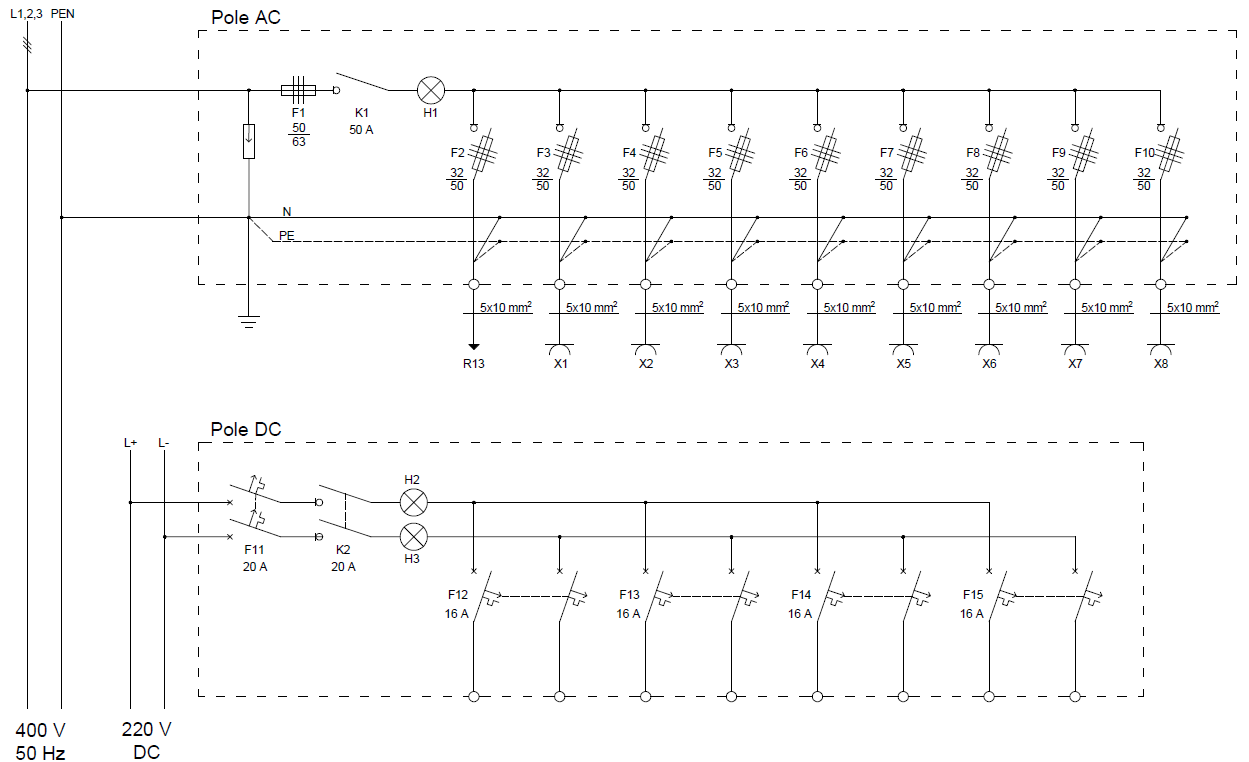 Minimalna gwarancja 12 miesięcy (dotyczy wszystkich części)Przedmiot zamówienia musi być odpowiednio zabezpieczony przed uszkodzeniem w trakcie transportu (dotyczy wszystkich części)Terminy i forma dostarczenia (dostawy).Część I 		- czas dostawy nie później niż 6 miesięcy, miejsce dostawy magazyn AMWCzęść II 		- czas dostawy nie później niż 6 miesięcy, miejsce dostawy magazyn AMWCzęść III 		- czas dostawy nie później niż 4 miesiące, miejsce dostawy magazyn AMWCzęść IV 		- czas dostawy nie później niż 6 miesięcy, miejsce dostawy magazyn AMWCzęść V 		- czas dostawy nie później niż 6 miesięcy, miejsce dostawy magazyn AMWCzęść VI 		- czas dostawy nie później niż 6 miesięcy, miejsce dostawy magazyn AMWCzęść VII 		- czas dostawy nie później niż 4 miesiące, miejsce dostawy magazyn AMWCzęść VIII	- czas dostawy nie później niż 6 miesięcy, miejsce dostawy magazyn AMWCzęść IX 		- czas dostawy nie później niż 6 miesięcy, miejsce dostawy magazyn AMWCzęść X 		- czas dostawy nie później niż 4 miesiące, miejsce dostawy magazyn AMWCzęść XI 		- czas dostawy nie później niż 6 miesięcy, miejsce dostawy budynek 265 AMWCzęść XII 		- czas dostawy nie później niż 6 miesięcy, miejsce dostawy magazyn AMWCzęść XIII	- czas dostawy nie później niż 6 miesięcy, miejsce dostawy magazyn AMWCzęść XIV	- czas dostawy nie później niż 6 miesięcy, miejsce dostawy magazyn AMWCzęść XV 		- czas dostawy nie później niż 6 miesięcy, miejsce dostawy magazyn AMWCzęść XVI	- czas dostawy nie później niż 6 miesięcy, miejsce dostawy magazyn AMWCzęść XVII	- czas dostawy nie później niż 6 miesięcy, miejsce dostawy magazyn AMWCzęść XIX	- czas dostawy nie później niż 3 miesiące, miejsce dostawy magazyn AMWCzęść XX 		- czas dostawy nie później niż 4 miesiące, miejsce dostawy budynek 7 AMWCzęść XXI	- czas dostawy nie później niż 5 miesięcy, miejsce dostawy budynek 7 AMWZAŁĄCZNIK NR 3 (projekt)UMOWA nr ……………………..zawarta w Gdyni w dniu ............................... 2024 r. pomiędzy:Akademią Marynarki Wojennej im. Bohaterów Westerplatte w Gdyni, ul. inż. J. Śmidowicza 69, 81-127 Gdynia, NIP 586-010-46-93, Regon 190064136,w  imieniu i na rzecz której działa:                                                                                       Kanclerz – Marek DRYGAS, działający na mocy pełnomocnictwa Rektora - Komendanta – kontradm. prof. dr. hab. Tomasza SZUBRYCHTA, 
zwaną w dalszej części niniejszej Umowy „Zamawiającym”, a …………………………………………………………………………………….…….………………..z siedzibą w ………….…………, kod pocztowy .……….…….., ul. …..……………..……………….zarejestrowanym w ……………………, będącym płatnikiem VAT, nr NIP ………………………….., REGON: ………………………,  reprezentowanym przez:……………………………………………………..……………………………………………………..zwanym w dalszej części niniejszej Umowy „Wykonawcą”,zwanymi dalej łącznie „Stronami”, a każda z osobna „Stroną”.W wyniku rozstrzygnięcia postepowania nr ………………………………….. prowadzonego w trybie przetargu nieograniczonego dokonanego przez Zamawiającego na podstawie art. 132 i następne Ustawy z dnia 11 września 2019 r. Prawo zamówień publicznych (t.j. Dz. U. z 2023 r., poz. 1605 z późn. zm.), na wykonanie zadania pn. „Modernizacja Laboratorium eksploatacji okrętowych urządzeń elektrycznych”, została zawarta Umowa o następującej treści:§ 1Przedmiot UmowyPrzedmiotem niniejszej umowy, dalej zwanej „Umową”, jest przeniesienie przez Wykonawcę na rzecz Zamawiającego prawa własności …………………………………., zw. dalej „Przedmiotem Umowy” oraz jego dostawa do Katedry Elektrotechniki Okrętowej („KEO”), Wydziału Mechaniczno-Elektrycznego Akademii Marynarki Wojennej w Gdyni w ramach zadania pn.: „Modernizacja Laboratorium eksploatacji okrętowych urządzeń elektrycznych” zgodnie ze Specyfikacją Warunków Zamówienia wraz z załącznikami (łącznie zwanej SWZ), stanowiącej załącznik nr 1 do niniejszej Umowy. Zamawiający powierza, a Wykonawca przyjmuje do wykonania przedmiot Umowy określony 
w ust. 1. Wykonawca zobowiązuje się dostarczyć, zamontować i uruchomić ............................................. zgodnie ze wskazaniami SWZ oraz ofertą Wykonawcy, stanowiącą załącznik nr 2 do Umowy. Dostarczony przedmiot Umowy musi być fabrycznie nowy, wyprodukowany w ......... roku, nieużywany, sprawny i nie może być przedmiotem praw ani zobowiązań osób trzecich.Umowa obejmuje dostarczenie przedmiotu Umowy do Zamawiającego (AMW w Gdyni), wykonanie prób zdawczo-odbiorczych, przeprowadzenie szkolenia. Przejście na Zamawiającego ryzyka związanego ze sprzętem następuje z chwilą podpisania przez Strony Umowy protokołu zdawczo - odbiorczego, o jakim mowa w § 2 ust. 10.§ 2Termin, sposób i miejsce wykonania UmowyTermin wykonania Umowy wynosi …………. miesięcy od dnia zawarcia Umowy. Termin ten może ulec zmianie jeśli wystąpią nieprzewidziane przez Strony i niezależne od nich okoliczności, a Zamawiający wyrazi zgodę na taką zmianę. W takim przypadku Umowa musi zostać zrealizowana maksymalnie do dnia 25 listopada 2024 r. Dostawa ………………………………….  nastąpi kosztem i staraniem Wykonawcy 
do Katedry Elektrotechniki Okrętowej, Wydziału Mechaniczno-Elektrycznego, Akademii Marynarki Wojennej z siedzibą w Gdyni, kod pocztowy 81-127, ul. inż. J. Śmidowicza 69.Rozładunek, rozmieszczenie oraz montaż …………………………………. odbędzie się kosztem i staraniem Wykonawcy przy pomocy pracowników Wykonawcy w miejscach wskazanych przez Zamawiającego.Dostawa będzie miała miejsce w dni robocze, tj. od poniedziałku do piątku, w godzinach od 8.00 do 15.00, z wyłączeniem dni ustawowo wolnych od pracy oraz świąt. Dostarczony asortyment winien być zapakowany w sposób uniemożliwiający uszkodzenie produktów w czasie transportu do ostatecznego miejsca dostawy (pomieszczenia). Odpowiedzialność za uszkodzenia produktów do momentu ich wydania Zamawiającemu odpowiednio zmontowanych i rozmieszczonych ponosi Wykonawca. Dostawy należy prowadzić w sposób niezakłócający działalności Akademii i ustalony 
z Kierownikiem KEO. Wykonawca poinformuje Zamawiającego oraz Kierownika KEO telefonicznie i drogą elektroniczną o terminie dostawy z wyprzedzeniem minimum 5 dni roboczych.Miejsce realizacji dostawy znajduje się na terenie strefy obszaru chronionego objętego systemem kontroli dostępu. Wejście/wyjście na teren strefy obszaru chronionego odbywa się wyłącznie na podstawie ważnej przepustki osobowej. Wjazd/wyjazd pojazdów samochodowych (bez osobowych) Wykonawcy zabezpieczających realizację przedmiotu zamówienia na terenie strefy obszaru chronionego odbywa się wyłącznie na podstawie ważnej przepustki osobowej kierowcy i przepustki samochodowej.Wykonawca oświadcza, że zapoznał się z obowiązującymi u Zamawiającego zasadami organizacji systemu przepustkowego i zobowiązuje się ich przestrzegać. Wykonawca odpowiada za przestrzeganie zasad systemu przepustkowego przez jego pracowników. Wykonawca zatrudniający do wykonania dostawy cudzoziemców jest obowiązany do wcześniejszego uzyskania pozwolenia Zamawiającego na wstęp na teren, o którym mowa w ust. 2, zgodnie z procedurami obowiązującymi u Zamawiającego.Wraz z przedmiotem Umowy Wykonawca wyda Zamawiającemu dokumenty, o których mowa 
w SWZ (m. in. gwarancję, instrukcje obsługi w języku polskim, dokumentację techniczną, oprogramowanie/licencje) w formie papierowej i cyfrowej. Z chwilą podpisania protokołu zdawczo-odbiorczego Wykonawca przenosi na Zamawiającego prawo własności egzemplarzy dokumentacji i nośników, na których została utrwalona.Z czynności odbioru przedstawiciele stron (Wykonawca lub upoważniony pracownik Wykonawcy oraz Zamawiający lub upoważniony przez Zamawiającego pracownik Akademii) sporządzą protokół zdawczo-odbiorczy. Odbiór uważa się za dokonany, jeżeli protokół zdawczo-odbiorczy będzie podpisany przez obie Strony bez zastrzeżeń. Jeżeli w trakcie odbioru zostaną stwierdzone wady i/lub usterki niedające się usunąć na miejscu, Zamawiający może odmówić odbioru przedmiotu Umowy w całości lub w części dotkniętej tymi wadami i/lub usterkami, wyznaczając termin do ich usunięcia. W tym przypadku w protokole zdawczo-odbiorczym zostaną wskazane nieodebrane elementy przedmiotu Umowy. W protokole Zamawiający ustala termin usunięcia wad i/lub usterek, przy czym termin ten nie może być dłuższy niż 14 dni roboczych od dnia podpisania protokołu. Przez wadę rozumie się w szczególności jakąkolwiek niezgodność z opisem przedmiotu Umowy zawartym w SWZ i/bądź w ofercie Wykonawcy.W przypadku stwierdzenia braków ilościowych w dostawie, Wykonawca jest zobowiązany do ich uzupełnienia w terminie uzgodnionym przez strony Umowy w protokole zdawczo-odbiorczym, nie dłuższym jednak niż 7 dni roboczych od dnia stwierdzenia braków.Po usunięciu przez Wykonawcę na własny koszt wad i/lub usterek niedających się usunąć na miejscu, Wykonawca zgłosi Zamawiającemu fakt ich usunięcia, a Zamawiający po stwierdzeniu prawidłowego wykonania dokona odbioru przedmiotu Umowy. Do ponownego odbioru zastosowanie znajdują postanowienia ust. 2-12. § 3Wartość Umowy i warunki płatnościZa wykonanie przedmiotu Umowy Wykonawcy przysługuje wynagrodzenie w łącznej wysokości …………….….. zł netto (słownie:………………….………..) wraz z należnym podatkiem VAT w stawce ……. % i wysokości ………….….. (słownie:…………..……..), tj. ……………….. zł brutto (słownie: ……………………………….. ). Cena przedmiotu Umowy nie ulegnie zmianie w okresie obowiązywania Umowy. Dokumentem potwierdzającym wykonanie zamówienia, będącym podstawą do wystawienia faktury, będzie podpisany przez Strony bez zastrzeżeń protokół zdawczo-odbiorczy, o którym mowa w § 2 ust. 10 – wystawiony dla Akademii, na podstawie formularza cenowego, zgodnie z ofertą Wykonawcy, stanowiącą załącznik nr 2 do Umowy.Wynagrodzenie będzie płatne na rachunek bankowy Wykonawcy wskazany na fakturze VAT, 
w terminie 30 dni od dnia doręczenia Zamawiającemu przez Wykonawcę prawidłowo wystawionej faktury. Wynagrodzenie, o którym mowa w ust. 1, obejmuje całkowity koszt wykonania przedmiotu Umowy, łącznie z dostawą, gwarancją i wszelkimi innymi świadczeniami wynikającymi z Umowy, SWZ i przepisów prawa. Fakturę należy wystawić na poniższe dane: Akademia Marynarki Wojennej im. Bohaterów Westerplatteul. inż. Śmidowicza 69, 81-127 GdyniaNIP 586-010-46-93Za datę zapłaty wynagrodzenia Wykonawcy uważa się datę obciążenia rachunku bankowego Zamawiającego kwotą płatności.W przypadku opóźnienia w dokonaniu płatności Wykonawca może obciążyć Zamawiającego odsetkami ustawowymi za opóźnienie.§ 4Kary umowneZamawiający zastrzega sobie stosowanie kar umownych w następujących przypadkach: Za opóźnienie z tytułu nieterminowej realizacji przedmiotu zamówienia – w wysokości 0,1 % wynagrodzenia umownego brutto, określonego w § 3 ust. 1, za każdy dzień opóźnienia. Zamawiający może odstąpić od Umowy z winy Wykonawcy lub dalej naliczać karę umowną w wysokości 0,1% wynagrodzenia umownego brutto za każdy dzień opóźnienia do wysokości 10% wynagrodzenia umownego netto,za niewykonanie Umowy w zakresie zamówienia, rozwiązanie lub odstąpienie od Umowy przez którakolwiek ze Stron, z przyczyn leżących po stronie Wykonawcy – w wysokości 
10% wynagrodzenia umownego brutto określonego w § 3 ust. 1,Zamawiający zastrzega sobie prawo do dochodzenia na zasadach ogólnych odszkodowania przewyższającego wysokość kar umownych, do wysokości rzeczywiście poniesionej szkody.Wykonawca zastrzega sobie prawo do naliczania kary umownej w wysokości 10% wynagrodzenia umownego brutto za odstąpienie Zamawiającego od Umowy z przyczyn leżących po stronie Zamawiającego, z wyłączeniem okoliczności, których mowa w § 5 ust. 1 niniejszej Umowy.Wykonawca nie ponosi odpowiedzialności za opóźnienia lub niedojście do skutku dostawy, jeżeli jest to wywołane "siłą wyższą".Jako „siły wyższe” uznane zostają: klęski żywiołowe, huragan, powódź, katastrofy transportowe, pożar, eksplozje, wojna, strajk, epidemia i inne nadzwyczajne wydarzenia, których zaistnienie leży poza zasięgiem i kontrolą układających się Stron.Kary umowne będą potrącane z wynagrodzenia, o którym mowa w § 3 ust. 1, wynikającego 
z faktury, bez potrzeby uzyskiwania dodatkowej zgody Wykonawcy. Wykonawca wyraża zgodę na takie potrącenia i oświadcza, że to wyrażenie zgody nie jest obarczone żadną wadą oświadczenia woli.Termin płatności za naliczone w okresie gwarancji i rękojmi kary umowne wynosi 7 dni od otrzymania przez Wykonawcę noty księgowej obciążeniowej wystawionej przez Zamawiającego.Łączna maksymalna wysokość kar umownych, których może dochodzić każda ze Stron nie może przekroczyć 20% wynagrodzenia umownego brutto.§ 5Odstąpienie od Umowy / rozwiązanie UmowyZamawiającemu, na podstawie art. 395 § 1 k.c., przysługuje prawo odstąpienia od Umowy pod warunkiem zaistnienia jednej z następujących okoliczności:zostanie złożony wniosek o ogłoszenie upadłości Wykonawcy, zostanie ogłoszona jego upadłość lub otwarta zostanie jego likwidacja bądź nastąpi rozwiązanie Wykonawcy albo Wykonawca złoży oświadczenie o wszczęciu postępowania naprawczego,zostanie wydany nakaz zajęcia majątku Wykonawcy,Wykonawca nie rozpoczął realizacji Umowy w ciągu 7 dni roboczych od podpisania Umowy oraz nie kontynuuje ich pomimo wezwania Zamawiającego złożonego na piśmie, Wykonawca nienależycie wykonuje niniejszą Umowę, a bezskuteczne okazuje się wezwanie go na piśmie do zaprzestania naruszenia i usunięcia jego skutków w odpowiednim terminie. Uprawnienie do odstąpienia od Umowy na podstawie ust. 1 pkt. 1-4 powyżej Zamawiający może realizować w terminie wynoszącym 2/3 terminu, o którym mowa w § 3 ust. 1. Oświadczenie o odstąpieniu od Umowy powinno nastąpić w formie pisemnej pod rygorem nieważności, powinno zawierać podanie przyczyny oraz uzasadnienie. Należy je złożyć drugiej Stronie w terminie 7 dni od powzięcia przez Stronę uprawnioną informacji o zaistnieniu jednej z okoliczności określonej w ust. 1 pkt. 1-4 niniejszego paragrafu.Poza przypadkami wskazanymi powyżej w ust. 1-2 oraz określonymi w Tytule XI i XIII Kodeksu cywilnego, Zamawiającemu przysługuje prawo odstąpienia od Umowy w następujących sytuacjach:w terminie 30 dni od dnia powzięcia wiadomości o zaistnieniu istotnej zmiany okoliczności powodującej, że wykonanie Umowy nie leży w interesie publicznym, czego nie można było przewidzieć w chwili zawarcia Umowy, lub dalsze wykonywanie Umowy może zagrozić podstawowemu interesowi bezpieczeństwa państwa lub bezpieczeństwu publicznemu;jeżeli zachodzi, co najmniej jedna z następujących okoliczności:dokonano zmiany Umowy z naruszeniem art. 454 i art. 455 PZP,wykonawca w chwili zawarcia Umowy podlegał wykluczeniu na podstawie art. 108 PZP,Trybunał Sprawiedliwości Unii Europejskiej stwierdził, w ramach procedury przewidzianej w art. 258 Traktatu o funkcjonowaniu Unii Europejskiej, że Rzeczpospolita Polska uchybiła zobowiązaniom, które ciążą na niej na mocy Traktatów, dyrektywy 2014/24/UE, dyrektywy 2014/25/UE i dyrektywy 2009/81/WE, z uwagi na to, że Zamawiający udzielił zamówienia z naruszeniem prawa Unii Europejskiej.W przypadku, o którym mowa w ust. 3 pkt 2 lit. a, Zamawiający odstępuje od Umowy w części, której zmiana dotyczy.W przypadkach, o których mowa w ust. 3, Wykonawca może żądać wyłącznie wynagrodzenia należnego z tytułu wykonania części Umowy.§ 6Warunki gwarancji i rękojmiWykonawca gwarantuje, że Przedmiot Umowy jest wolny od wad fizycznych, prawnych oraz posiada cechy zgodne z cechami określonymi w jego specyfikacji technicznej.Na przedmiot zamówienia dostarczony na podstawie niniejszej Umowy Wykonawca udziela gwarancji na okres ….… miesięcy, licząc od daty podpisania protokołu zdawczo-odbiorczego bez zastrzeżeń przez przedstawicieli Wykonawcy i przedstawicieli Zamawiającego.Gwarancja jest wyłączną gwarancją udzielaną Zamawiającemu i zastępuje wszelkie inne gwarancje wyraźne i domniemane, a w szczególności domniemane gwarancje lub warunki przydatności handlowej lub przydatności do określonego celu. Wykonawca gwarantuje nieprzerwaną i wolną od błędów pracę dostarczonych wyrobów w okresie trwania gwarancji.Utrata roszczeń z tytułu wad fizycznych i prawnych nie następuje mimo upływu terminu gwarancji, jeżeli Wykonawca wadę zataił. Wykonawca odpowiada za wady fizyczne i prawne, ujawnione w dostarczonym przedmiocie zamówienia, ponosi z tego tytułu wszelkie zobowiązania. Jest odpowiedzialny względem Zamawiającego, jeżeli dostarczony przedmiot zamówienia:stanowi własność osoby trzeciej, albo jeżeli jest obciążony prawem osoby trzeciej,ma wadę zmniejszającą jego wartość lub użyteczność wynikającą z przeznaczenia, nie ma właściwości wymaganych przez Zamawiającego albo, jeżeli dostarczono go 
w stanie niekompletnym.O wadzie fizycznej i prawnej przedmiotu zamówienia Zamawiający informuje Wykonawcę jak najszybciej po ujawnieniu w nim wad, w celu realizacji przysługujących z tego tytułu uprawnień. Wykonawca jest zobowiązany do usunięcia wad fizycznych i prawnych przedmiotu zamówienia lub do dostarczenia przedmiotu zamówienia wolnego od wad, jeżeli wady te ujawnią się w okresie gwarancji.W ramach udzielonej gwarancji Zamawiający zastrzega sobie prawo żądania wymiany przedmiotu Umowy na nowy, gdy po 3 naprawach gwarancyjnych – niezależnie od tego, czy będą dotyczyły tej samej czy też różnych wad bądź usterek – będzie wykazywał te same lub kolejne wady, bądź usterki. W takim przypadku Wykonawca dokona wymiany przedmiotu Umowy na nowy wolny od wad i usterek w terminie 14 dni roboczych od daty zgłoszenia takiego żądania przez Zamawiającego.Jeżeli w wykonaniu swoich obowiązków Wykonawca dostarczył Zamawiającemu zamiast wadliwego przedmiotu zamówienia taki sam przedmiot zamówienia – wolny od wad lub dokonał naprawy przedmiotu zamówienia, termin gwarancji biegnie na nowo od chwili ich dostarczenia. Wymiany przedmiotów zamówienia Wykonawca dokona bez żadnej dopłaty, nawet gdyby ceny na takie wyroby uległy zmianie.Realizacja naprawy gwarancyjnej następuje w miejscu eksploatacji przedmiotu zamówienia. W przypadku, gdy naprawa nie jest możliwa w miejscu eksploatacji, wszelkie koszty (w tym demontażu, transportu w obie strony, ubezpieczenia i ponownego montażu) pokrywa Wykonawca.W przypadku stwierdzenia w okresie gwarancji wad fizycznych i prawnych 
w dostarczonym przedmiocie zamówienia Wykonawca:rozpatrzy reklamację w ciągu 7 dni, licząc od daty jej otrzymania (przyjmowanie zgłoszeń w dni robocze telefonicznie, faksem, e-mail, strona internetowa), usunie wady fizyczne i prawne przedmiotu zamówienia w terminie 14 dni, licząc od daty otrzymania reklamacji/zgłoszenia, a jeżeli wady, usterki lub uszkodzenia uniemożliwiają pracę lub stanowią zagrożenie dla zdrowia obsługi termin nie może być dłuższy niż 7 dni,przedłuży termin gwarancji o czas, w ciągu którego wskutek wad przedmiotu zamówienia objętego gwarancją uprawniony z gwarancji nie mógł z niego korzystać,dokona stosownych zapisów w karcie gwarancyjnej dotyczących zakresu wykonanych napraw oraz zmiany okresu udzielonej gwarancji,poniesie odpowiedzialność z tytułu przypadkowej utraty lub uszkodzenia przedmiotu z zamówienia w czasie od przyjęcia go do naprawy do czasu przekazania sprawnego użytkownikowi w miejscu ujawnienia wady.Wykonawca powiadomi Zamawiającego o nieprawidłowościach w użytkowaniu dostarczonego przedmiotu zamówienia oraz utrudnieniach w jego usprawnieniu, jeśli takie występują ze strony użytkownika.W przypadku braku usunięcia wad fizycznych i prawnych w wyznaczonym w ust. 11 pkt 2 terminie, Zamawiający może dokonać naprawy zastępczej na koszt i ryzyko Wykonawcy bez konieczności uzyskiwania upoważnienia sądu na co Wykonawca niniejszym wyraża zgodę.§ 7Zmiana UmowyDopuszcza się, oprócz przypadków wskazanych w Ustawie PZP, zmianę istotnych postanowień zawartej Umowy w stosunku do treści oferty Wykonawcy, w okolicznościach jak poniżej: zmiana harmonogramu realizacji, terminów płatności lub sposobu realizacji Umowy 
w sytuacji obiektywnych trudności dotyczących realizacji zamówienia (np.: działania siły wyższej, niezawinionych przez Wykonawcę opóźnień w dostawie urządzeń, realizacji w drodze odrębnej umowy prac powiązanych z przedmiotem niniejszej Umowy, powodujących konieczność ich skoordynowania), powstała możliwość/konieczność zastosowania nowszych i korzystniejszych dla Zamawiającego rozwiązań w zakresie modelu/typu sprzętu, w tym w przypadku zakończenia produkcji i braku dostępności na rynku (na podstawie pisemnego oświadczenia producenta lub oficjalnego dystrybutora o wycofaniu z produkcji objętego Umową przedmiotu Umowy), pod warunkiem, że sprzęt będzie posiadał parametry nie gorsze od oferowanego modelu/typu sprzętu i nie spowoduje podwyższenia ceny, Zmiana ustaleń zawartej Umowy, w przypadkach określonych w ust. 1 jest dopuszczalna na podstawie uzasadnionego wniosku Wykonawcy bądź Zamawiającego,  jednak termin realizacji Umowy określony w § 2 ust. 1 nie może ulec zmianie, za wyjątkiem okoliczności i na zasadach tam określonych. Zmiana postanowień Umowy następuje w formie pisemnego aneksu pod rygorem nieważności.§ 8Osobą upoważnioną do kontaktów w sprawie realizacji Umowy ze strony Zamawiającego jest: ………………………………..….. tel. ……………………….., e-mail: ………………………….., Osobą upoważnioną do kontaktów ze strony Wykonawcy jest: …………………………………….. tel. …………………………….……….., e-mail: ………………………………………..………… § 9Postanowienia końcoweZgodnie z art. 257 ust.1 PZP, Zamawiający przewiduje unieważnienie postępowania w całości jeżeli środki publiczne, które zamierzał przeznaczyć na sfinansowanie zamówienia, nie zostaną mu przyznane.W sprawach nieuregulowanych niniejszą Umową mają w szczególności zastosowanie przepisy Kodeksu cywilnego, Prawa Zamówień Publicznych oraz innych właściwych przepisów prawa.Wszystkie zmiany niniejszej Umowy wymagają formy pisemnej pod rygorem nieważności. Wykonawca nie ma prawa do przeniesienia praw i obowiązków wynikających z niniejszej Umowy na inny podmiot, bez zgody Zamawiającego oraz wbrew przepisom Prawa Zamówień Publicznych. Spory wynikłe na tle niniejszej Umowy będą rozstrzygane przez sąd właściwy dla siedziby Zamawiającego. Strony zobowiązane są do informowania się o zmianach teleadresowych pod rygorem skutku doręczenia korespondencji. W przypadku zmian legislacyjnych przepisów aktów prawnych wyszczególnionych w niniejszej Umowie w okresie realizacji Umowy, zastosowanie mieć będą przepisy prawa uwzględniające ww. zmiany. W razie, gdy którekolwiek z postanowień niniejszej Umowy okaże się nieważne, postanowienia pozostałe są ważne i obowiązujące Strony. W takim przypadku Strony Umowy zastąpią  nieważne postanowienie innym,  które możliwie najwierniej oddaje zamierzony cel gospodarczy. W przypadku rozbieżności pomiędzy postanowieniami Umowy, a treścią załączników do niej, pierwszeństwo zachowują postanowienia Umowy.Umowę sporządzono w trzech jednobrzmiących egzemplarzach, dwa dla Zamawiającego i jeden dla Wykonawcy. Załączniki stanowią integralną część Umowy.Załączniki: Specyfikacja Warunków Zamówienia z załącznikami. Oferta Wykonawcy. ZAMAWIAJĄCY  					WYKONAWCA …………………………………………     	          …………………………………………  ZAŁĄCZNIK NR 4Wykonawca:………………………………….…………………………………..reprezentowany przez:………………………………………………………………………….(imię, nazwisko, stanowisko/podstawa do  reprezentacji)OŚWIADCZENIEO PRZYNALEŻNOŚCI / BRAKU PRZYNALEŻNOŚCI DO GRUPY KAPITAŁOWEJ Na potrzeby postępowania o udzielenie zamówienia publicznego pn. „Modernizacja Laboratorium eksploatacji okrętowych urządzeń elektrycznych”, numer referencyjny: AMW-KANC.SZP.2712.11.2024, prowadzonego w trybie przetargu nieograniczonego, na podstawie ustawy z dnia 11 września 2019 r. Prawo zamówień publicznych (t. j. Dz. U. z 2023 r. poz. 1605 ze zm.), oświadczam/y, że:- należę* do tej samej grupy kapitałowej w rozumieniu ustawy z dnia 16 lutego 2007 r. o ochronie konkurencji i konsumentów (Dz. U. z 2019 r. poz. 369, 1571 i 1667), co następujący Wykonawca, który złożył odrębną ofertę, w postępowaniu:……………………………………………………………………………………………………………………………………………………………………………………lub- nie należę * do tej samej grupy kapitałowej w rozumieniu ustawy z dnia 16 lutego 2007 r. o ochronie konkurencji i konsumentów (Dz. U. z 2019 r. poz. 369, 1571 i 1667), co inny Wykonawca, który złożył odrębną ofertę, w postępowaniu.Data, miejscowość oraz podpis(-y):ZAŁĄCZNIK NR 5Wykonawca:………………………………………………………………………………(pełna nazwa/firma, adres, w zależności od podmiotu: NIP/PESEL, KRS/CEiDG)reprezentowany przez:………………………………………………………………………………(imię, nazwisko, stanowisko/podstawa do reprezentacji)Oświadczenia wykonawcy/wykonawcy wspólnie ubiegającego się o udzielenie zamówienia DOTYCZĄCE PRZESŁANEK WYKLUCZENIA Z ART. 5K ROZPORZĄDZENIA 833/2014 ORAZ ART. 7 UST. 1 USTAWY o szczególnych rozwiązaniach w zakresie przeciwdziałania wspieraniu agresji na Ukrainę oraz służących ochronie bezpieczeństwa narodowegoskładane na podstawie art. 125 ust. 1 ustawy PzpNa potrzeby postępowania o udzielenie zamówienia publicznego pn. Modernizacja Laboratorium eksploatacji okrętowych urządzeń elektrycznych, numer referencyjny: AMW-KANC.SZP.2712.11.2024, prowadzonego przez Akademię Marynarki Wojennej 
w Gdyni, oświadczam, co następuje:OŚWIADCZENIA DOTYCZĄCE WYKONAWCY:Oświadczam, że nie podlegam wykluczeniu z postępowania na podstawie 
art. 5k rozporządzenia Rady (UE) nr 833/2014 z dnia 31 lipca 2014 r. dotyczącego środków ograniczających w związku z działaniami Rosji destabilizującymi sytuację na Ukrainie (Dz. Urz. UE nr L 229 z 31.7.2014, str. 1), dalej: rozporządzenie 833/2014, w brzmieniu nadanym rozporządzeniem Rady (UE) 2022/576 w sprawie zmiany rozporządzenia (UE) nr 833/2014 dotyczącego środków ograniczających w związku z działaniami Rosji destabilizującymi sytuację na Ukrainie (Dz. Urz. UE nr L 111 z 8.4.2022, str. 1), dalej: rozporządzenie 2022/576.Oświadczam, że nie zachodzą w stosunku do mnie przesłanki wykluczenia z postępowania na podstawie art. 7 ust. 1 ustawy z dnia 13 kwietnia 2022 r. o szczególnych rozwiązaniach w zakresie przeciwdziałania wspieraniu agresji na Ukrainę oraz służących ochronie bezpieczeństwa narodowego (Dz. U. poz. 835).INFORMACJA DOTYCZĄCA POLEGANIA NA ZDOLNOŚCIACH LUB SYTUACJI PODMIOTU UDOSTĘPNIAJĄCEGO ZASOBY W ZAKRESIE ODPOWIADAJĄCYM PONAD 10% WARTOŚCI ZAMÓWIENIA:[UWAGA: wypełnić tylko w przypadku podmiotu udostępniającego zasoby, na którego zdolnościach lub sytuacji wykonawca polega w zakresie odpowiadającym ponad 10% wartości zamówienia. W przypadku więcej niż jednego podmiotu udostępniającego zasoby, na którego zdolnościach lub sytuacji wykonawca polega w zakresie odpowiadającym ponad 10% wartości zamówienia, należy zastosować tyle razy, ile jest to konieczne.]Oświadczam, że w celu wykazania spełniania warunków udziału w postępowaniu, określonych przez zamawiającego w ………………………………………………………...………………….. (wskazać dokument i właściwą jednostkę redakcyjną dokumentu, w której określono warunki udziału w postępowaniu), polegam na zdolnościach lub sytuacji następującego podmiotu udostępniającego zasoby: ………………………………………………………………………...…………………………………….… (podać pełną nazwę/firmę, adres, a także w zależności od podmiotu: NIP/PESEL, KRS/CEiDG),
w następującym zakresie: …………………………………………………………………………… (określić odpowiedni zakres udostępnianych zasobów dla wskazanego podmiotu),
co odpowiada ponad 10% wartości przedmiotowego zamówienia. OŚWIADCZENIE DOTYCZĄCE PODWYKONAWCY, NA KTÓREGO PRZYPADA PONAD 10% WARTOŚCI ZAMÓWIENIA:[UWAGA: wypełnić tylko w przypadku podwykonawcy (niebędącego podmiotem udostępniającym zasoby), na którego przypada ponad 10% wartości zamówienia. W przypadku więcej niż jednego podwykonawcy, na którego zdolnościach lub sytuacji wykonawca nie polega, a na którego przypada ponad 10% wartości zamówienia, należy zastosować tyle razy, ile jest to konieczne.]Oświadczam, że w stosunku do następującego podmiotu, będącego podwykonawcą, na którego przypada ponad 10% wartości zamówienia: ……………………………………………………………………………………………….………..….…… (podać pełną nazwę/firmę, adres, a także w zależności od podmiotu: NIP/PESEL, KRS/CEiDG),
nie zachodzą podstawy wykluczenia z postępowania o udzielenie zamówienia przewidziane w  art.  5k rozporządzenia 833/2014 w brzmieniu nadanym rozporządzeniem 2022/576.OŚWIADCZENIE DOTYCZĄCE DOSTAWCY, NA KTÓREGO PRZYPADA PONAD 10% WARTOŚCI ZAMÓWIENIA:[UWAGA: wypełnić tylko w przypadku dostawcy, na którego przypada ponad 10% wartości zamówienia. W przypadku więcej niż jednego dostawcy, na którego przypada ponad 10% wartości zamówienia, należy zastosować tyle razy, ile jest to konieczne.]Oświadczam, że w stosunku do następującego podmiotu, będącego dostawcą, na którego przypada ponad 10% wartości zamówienia:……………………………………………………………………………………………….………..….…… (podać pełną nazwę/firmę, adres, a także w zależności od podmiotu: NIP/PESEL, KRS/CEiDG),nie zachodzą podstawy wykluczenia z postępowania o udzielenie zamówienia przewidziane w  art.  5k rozporządzenia 833/2014 w brzmieniu nadanym rozporządzeniem 2022/576.OŚWIADCZENIE DOTYCZĄCE PODANYCH INFORMACJI:Oświadczam, że wszystkie informacje podane w powyższych oświadczeniach są aktualne 
i zgodne z prawdą oraz zostały przedstawione z pełną świadomością konsekwencji wprowadzenia zamawiającego w błąd przy przedstawianiu informacji.INFORMACJA DOTYCZĄCA DOSTĘPU DO PODMIOTOWYCH ŚRODKÓW DOWODOWYCH:Wskazuję następujące podmiotowe środki dowodowe, które można uzyskać za pomocą bezpłatnych 
i ogólnodostępnych baz danych, oraz dane umożliwiające dostęp do tych środków:1) ......................................................................................................................................................(wskazać podmiotowy środek dowodowy, adres internetowy, wydający urząd lub organ, dokładne dane referencyjne dokumentacji)2) .......................................................................................................................................................(wskazać podmiotowy środek dowodowy, adres internetowy, wydający urząd lub organ, dokładne dane referencyjne dokumentacji)							…………………………………….							      kwalifikowany podpis elektroniczny Wykonawca:									 ZAŁĄCZNIK NR 6………………………………………………………………………………(pełna nazwa/firma, adres, w zależności od podmiotu: NIP/PESEL, KRS/CEiDG)reprezentowany przez:………………………………………………………………………………(imię, nazwisko, stanowisko/podstawa do reprezentacji)Oświadczenie wymagane od wykonawcy w zakresie wypełnienia obowiązków informacyjnych wynikających z RODOWykonawca ubiegając się o udzielenie zamówienia publicznego jest zobowiązany do wypełnienia wszystkich obowiązków formalno-prawnych związanych z udziałem w postępowaniu. Do obowiązków tych należą m.in. obowiązki wynikające z RODO), w szczególności obowiązek informacyjny przewidziany w art. 13 RODO względem osób fizycznych, których dane osobowe dotyczą i od których dane te wykonawca bezpośrednio pozyskał. Jednakże obowiązek informacyjny wynikający z art. 13 RODO nie będzie miał zastosowania, gdy i w zakresie, w jakim osoba fizyczna, której dane dotyczą, dysponuje już tymi informacjami (vide: art. 13 ust. 4).Wykonawca musi wypełnić obowiązek informacyjny wynikający z art. 14 RODO względem osób fizycznych, których dane przekazuje zamawiającemu i których dane pośrednio pozyskał, chyba, że ma zastosowanie, co najmniej jedno z włączeń, o których mowa w art. 14 ust. 5 RODO.W celu zapewnienia, że wykonawca wypełnił ww. obowiązki informacyjne oraz ochrony prawnie uzasadnionych interesów osoby trzeciej, której dane zostały przekazane w związku z udziałem wykonawcy w postępowaniu, wykonawca składa w postępowaniu o udzielenie zamówienia publicznego oświadczenie o wypełnieniu przez niego obowiązków informacyjnych przewidzianych 
w art. 13 lub art. 14 RODO.Oświadczenie wykonawca składa razem z ofertą.Oświadczenie wymagane od wykonawcy w zakresie wypełnienia obowiązków informacyjnych przewidzianych w art. 13 lub art. 14 RODOOświadczam, że wypełniłem obowiązki informacyjne przewidziane w art. 13 lub art. 14 RODO1) wobec osób fizycznych, od których dane osobowe bezpośrednio lub pośrednio pozyskałem 
w celu ubiegania się o udzielenie zamówienia publicznego w niniejszym postępowaniu.** W przypadku, gdy wykonawca nie przekazuje danych osobowych innych niż bezpośrednio jego dotyczących lub zachodzi wyłączenie stosowania obowiązku informacyjnego, stosownie do art. 13 ust. 4 lub art. 14 ust. 5 RODO treści oświadczenia wykonawca nie składa (usunięcie treści oświadczenia np. przez jego wykreślenie).ZAŁĄCZNIK NR 7Wykonawca: ………………………………………………………………………...............……… (pełna nazwa/firma, adres, w zależności od podmiotu: NIP/PESEL, KRS/CEiDG) reprezentowany przez:…………………………………………………………………………………………………………… (imię, nazwisko, stanowisko/podstawa do reprezentacji)Oświadczenie Wykonawcy o aktualności informacji zawartych w oświadczeniu, o którym mowa w art. 125 ust. 1 ustawy, w zakresie podstaw wykluczenia z postępowania             Składając ofertę w postępowaniu o udzielenie zamówienia publicznego w w trybie przetargu nieograniczonego znak: AMW-KANC.SZP.2712.11.2024: ” Modernizacja Laboratorium eksploatacji okrętowych urządzeń elektrycznych”w zakresie art. 108 ust. 1 ustawy Pzp, dodatkowo art. 109 ust. 1 pkt 1 i 3-10 oświadczamy, że: wszystkie informacje zawarte w oświadczeniu, o którym mowa w art. 125 ust. 1 ustawy, w zakresie podstaw wykluczenia z postępowania są aktualne na dzień złożenia oświadczenia. Sygnatura sprawy: AMW-KANC.SZP.2712.11.2024SPECYFIKACJA  WARUNKÓW  ZAMÓWIENIAZAMAWIAJĄCY: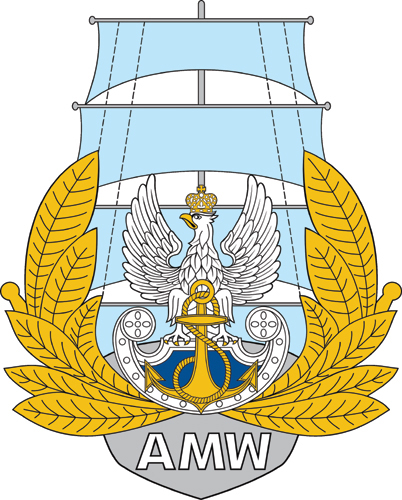 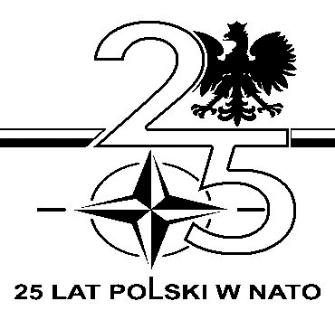   Akademia Marynarki Wojennejim. Bohaterów Westerplatteul. inż. Śmidowicza 6981-127 GDYNIAwww.amw.gdynia.plZAPRASZA DO ZŁOŻENIA OFERTY W POSTĘPOWANIUModernizacja Laboratorium eksploatacji okrętowych urządzeń elektrycznych.
TRYB UDZIELENIA ZAMÓWIENIA: przetarg nieograniczonyPodstawa prawna: art. 132 Ustawa z dnia 11.09.2019 r. - Prawo zamówień publicznych(Dz. U. z 2023 r. poz. 1605)                                                                                                              ZATWIERDZAMRektor-Komendant                                                                                                                                                                            wz. kmdr Sławomir DOROTYNdnia  …… …………….. 2024 r.Opracowała: Sekcja Zamówień PublicznychROZDZIAŁ 1Nazwa oraz adres Zamawiającego, numer telefonu, adres poczty elektronicznej oraz strony internetowej prowadzonego postępowaniaNazwa oraz adres Zamawiającego, numer telefonu, adres poczty elektronicznej oraz strony internetowej prowadzonego postępowaniaNazwa:Nazwa:Akademia Marynarki Wojennej Adres:Adres:ul. inż. Śmidowicza 6981 – 127 GDYNIANumer telefonu:Numer telefonu:261262537Godziny urzędowania:Godziny urzędowania:od godz. 7.30 do godz. 15.30NIP:NIP:586-010-46-93REGON:REGON:190064136Adres poczty elektronicznej:Adres poczty elektronicznej:przetargi@amw.gdynia.pl Adres strony internetowej:Adres strony internetowej prowadzonego postępowaniaAdres strony internetowej:Adres strony internetowej prowadzonego postępowaniawww.amw.gdynia.plplatforma zakupowahttps://platformazakupowa.pl/Wykonawca zamierzający wziąć udział w postępowaniu o udzielenie zamówienia publicznego, zobowiązany jest posiadać konto na platformie zakupowej.Zarejestrowanie i utrzymanie konta na platformie zakupowej oraz korzystanie z platformy jest bezpłatne. platforma zakupowahttps://platformazakupowa.pl/Wykonawca zamierzający wziąć udział w postępowaniu o udzielenie zamówienia publicznego, zobowiązany jest posiadać konto na platformie zakupowej.Zarejestrowanie i utrzymanie konta na platformie zakupowej oraz korzystanie z platformy jest bezpłatne. platforma zakupowahttps://platformazakupowa.pl/Wykonawca zamierzający wziąć udział w postępowaniu o udzielenie zamówienia publicznego, zobowiązany jest posiadać konto na platformie zakupowej.Zarejestrowanie i utrzymanie konta na platformie zakupowej oraz korzystanie z platformy jest bezpłatne. platforma zakupowahttps://platformazakupowa.pl/ROZDZIAŁ 4Opis przedmiotu zamówieniaROZDZIAŁ 5Informacje o przedmiotowych środkach dowodowychROZDZIAŁ 6Termin wykonania zamówieniaROZDZIAŁ 7Podstawy wykluczenia, o których mowa w art. 108 ust. 1ROZDZIAŁ 8Informacje o warunkach udziału w postępowaniu o udzielenie zamówieniaROZDZIAŁ 9Wykaz podmiotowych środków dowodowychROZDZIAŁ 10Informacja o środkach komunikacji elektronicznej, przy użyciu, których Zamawiający będzie komunikował się z Wykonawcami, oraz informacje 
o wymaganiach technicznych i organizacyjnych sporządzania, wysyłania 
i odbierania korespondencji elektronicznejROZDZIAŁ 11Informacja o sposobie komunikowania się Zamawiającego z Wykonawcami w inny sposób niż przy użyciu środków komunikacji elektronicznej 
w przypadku zaistnienia jednej z sytuacji określonych w art. 65 ust. 1, art. 66 i art. 69ROZDZIAŁ 12Wskazanie osób uprawnionych do komunikowania się z WykonawcamiSekcja Zamówień PublicznychAnna PARASIŃSKA, Beata ŁASZCZEWSKA-ADAMCZAK, Rafał FUDALA, Sabina REDASekcja Zamówień PublicznychAnna PARASIŃSKA, Beata ŁASZCZEWSKA-ADAMCZAK, Rafał FUDALA, Sabina REDASekcja Zamówień PublicznychAnna PARASIŃSKA, Beata ŁASZCZEWSKA-ADAMCZAK, Rafał FUDALA, Sabina REDAROZDZIAŁ 13Termin związania ofertąROZDZIAŁ 14Opis sposobu przygotowania ofertyROZDZIAŁ 15Sposób oraz termin składania ofertROZDZIAŁ 16Termin otwarcia ofertROZDZIAŁ 17Sposób obliczenia cenyROZDZIAŁ 18Opis kryteriów oceny ofert, wraz z podaniem wag tych kryteriów i sposobu ocenyROZDZIAŁ 19Informacje o formalnościach, jakie muszą zostać dopełnione po wyborze oferty w celu zawarcia umowy w sprawie zamówienia publicznegoROZDZIAŁ 20Projektowane postanowienia umowy w sprawie zamówienia publicznego, które zostaną wprowadzone do treści tej umowyROZDZIAŁ 21Pouczenie o środkach ochrony prawnej przysługujących WykonawcyROZDZIAŁ 22Podstawy wykluczenia, o których mowa w art. 109 ust. 1, jeżeli Zamawiający je przewidujeROZDZIAŁ 23Opis części zamówienia, jeżeli Zamawiający dopuszcza składanie ofert częściowychROZDZIAŁ 24Liczba części zamówienia, na którą Wykonawca może złożyć ofertę, lub maksymalna liczbę części, na które zamówienie może zostać udzielone temu samemu Wykonawcy, oraz kryteria lub zasady, mające zastosowanie do ustalenia, które części zamówienia zostaną udzielone jednemu Wykonawcy, w przypadku wyboru jego oferty w większej niż maksymalna liczbie częściROZDZIAŁ 25Wymagania dotyczące wadium, w tym jego kwotę, jeżeli Zamawiający przewiduje obowiązek wniesienia wadiumROZDZIAŁ 26Informacje dotyczące zabezpieczenia należytego wykonania umowy, jeżeli Zamawiający je przewidujeROZDZIAŁ 27Informacje dotyczące ofert wariantowych, w tym informacje o sposobie przedstawiania ofert wariantowych oraz minimalne warunki, jakim muszą odpowiadać oferty wariantowe, jeżeli Zamawiający wymaga lub dopuszcza ich składanieROZDZIAŁ 28Liczba Wykonawców, z którymi zamawiający zawrze umowę ramową, jeżeli zamawiający przewiduje zawarcie umowy ramowej.ROZDZIAŁ 29Informacja o przewidywanych zamówieniach, o których mowa w art. 214 ust. 1 pkt 7 i 8, jeżeli zamawiający przewiduje udzielenie takich zamówieńROZDZIAŁ 30Informacje dotyczące przeprowadzenia przez Wykonawcę wizji lokalnej lub sprawdzenia przez niego dokumentów niezbędnych do realizacji zamówienia, o których mowa w art. 131 ust. 2 ustawy Prawo zamówień publicznych, jeżeli Zamawiający przewiduje możliwość albo wymaga złożenia oferty po odbyciu wizji lokalnej lub sprawdzeniu tych dokumentówROZDZIAŁ 31Informacje dotyczące walut obcych, w jakich mogą być prowadzone rozliczenia między Zamawiającym a wykonawcą, jeżeli Zamawiający przewiduje rozliczenia w walutach obcychROZDZIAŁ 32Informacje o uprzedniej ocenie ofert, zgodnie z art. 139, jeżeli zamawiający przewiduje odwróconą kolejność oceny.ROZDZIAŁ 33Informacja o przewidywanym wyborze najkorzystniejszej oferty 
z zastosowaniem aukcji elektronicznej wraz z informacjami, o których mowa w art. 230 ustawy Prawo zamówień publicznych, jeżeli Zamawiający przewiduje aukcję elektronicznąROZDZIAŁ 34Informacje dotyczące zwrotu kosztów udziału w postępowaniu, jeżeli Zamawiający przewiduje ich zwrotROZDZIAŁ 35Wymagania w zakresie zatrudnienia na podstawie stosunku pracy, 
w okolicznościach, o których mowa w art. 95ROZDZIAŁ 36Wymagania w zakresie zatrudnienia osób, o których mowa w art. 96 ust. 2 pkt 2, jeżeli Zamawiający przewiduje takie wymaganiaROZDZIAŁ 37Informacje o zastrzeżeniu możliwości ubiegania się o udzielenie zamówienia wyłącznie przez wykonawców, o których mowa w art. 94, jeżeli Zamawiający przewiduje takie wymaganiaROZDZIAŁ 38Informację o obowiązku osobistego wykonania przez Wykonawcę kluczowych zadań, jeżeli Zamawiający dokonuje takiego zastrzeżenia zgodnie z art. 60 i art. 121 ustawy Prawo zamówień publicznychROZDZIAŁ 39Wymóg lub możliwość złożenia ofert w postaci katalogów elektronicznych lub dołączenia katalogów elektronicznych do oferty, w sytuacji określonej w art. 93ustawy Prawo zamówień publicznychROZDZIAŁ 40Klauzula informacyjna z art. 13 RODO do zastosowania przez Zamawiających w celu związanym z postępowaniem o udzielenie zamówienia publicznegoROZDZIAŁ 41Regulacje „sankcyjne” ustaw i rozporządzeń dla wykonawcy / wykonawcy wspólnie ubiegającego się o udzielenie zamówienia publicznego, składanych na podstawie art. 125 ust. 1 oraz podmiotu udostępniającego zasoby, składanych na podstawie art. 125 ust. 5 ustawy z dnia 11 września 2021 rROZDZIAŁ 42ZałącznikiParametr wymaganyParametr oferowanyKod producentaTrójfazowy Kalibrator Mocy i Tester Aparatury Energetycznej C300B lub równoważny 1 szt.:Dane techniczne:liczba zakresów napięciowych: nie mniej niż 4,zakres nastawy napięcia dla zakresu 1: nie mniej niż od 0,5 V do 70 V (rozdzielczość nie większa niż 0,0001 V i niepewność nie gorsza niż ±0,05% wartości nastawionej),zakres nastawy napięcia dla zakresu 2: nie mniej niż od 1 V do 140 V (rozdzielczość nie większa niż 0,001 V i niepewność nie gorsza niż ±0,05% wartości nastawionej),zakres nastawy napięcia dla zakresu 3: nie mniej niż od 2 V do 280 V (rozdzielczość nie większa niż 0,001 V i niepewność nie gorsza niż ±0,05% wartości nastawionej),zakres nastawy napięcia dla zakresu 4: nie mniej niż od 5 V do 560 V (rozdzielczość nie większa niż 0,001 V i niepewność nie gorsza niż ±0,05% wartości nastawionej),stabilność krótkoczasowa napięcia: nie gorsza niż ±0,01% wartości nastawionej,stabilność długoczasowa napięcia: nie gorsza niż ±0,02% wartości nastawionej,dryft temperaturowy napięcia: nie gorszy niż ±0,001% wartości nastawionej na 1oC,liczba zakresów prądowych: nie mniej niż 4,zakres nastawy prądu dla zakresu 1: nie mniej niż od 0,01 A do 0,5 A (rozdzielczość nie większa niż 0,000001 A i niepewność nie gorsza niż ±0,05% wartości nastawionej),zakres nastawy prądu dla zakresu 2: nie mniej niż od 0,05 A do 6 A (rozdzielczość nie większa niż 0,00001 A i niepewność nie gorsza niż ±0,05% wartości nastawionej),zakres nastawy prądu dla zakresu 3: nie mniej niż od 0,2 A do 20 A (rozdzielczość nie większa niż 0,0001 A i niepewność nie gorsza niż ±0,05% wartości nastawionej),zakres nastawy napięcia dla zakresu 4: nie mniej niż od 1 A do 120 A (rozdzielczość nie większa niż 0,001 A i niepewność nie gorsza niż ±0,05% wartości nastawionej),stabilność krótkoczasowa prądu: nie gorsza niż ±0,01% wartości nastawionej,stabilność długoczasowa prądu: nie gorsza niż ±0,02% wartości nastawionej,dryft temperaturowy prądu: nie gorszy niż ±0,001% wartości nastawionej na 1oC,zakres nastawy częstotliwości: nie mniej niż od 40 Hz do 500 Hz (rozdzielczość nie gorsza niż 0,001 Hz i niepewność nie gorsza niż ±0,005%),zakres nastawy kąta fazowego: nie mniej niż od 0o do ±360o (rozdzielczość nie większa niż 0,01o i niepewność nie gorsza niż ±0,1o),zakres nastawy mocy czynnej: nie mniej niż od 0 do 3x67200 W (rozdzielczość nie więcej niż 1 W i niepewność nie gorsza niż ±0,05% wartości nastawionej),zakres nastawy mocy biernej: nie mniej niż od 0 do 3x67200 var (rozdzielczość nie więcej niż 1 var i niepewność nie gorsza niż ±0,05% wartości nastawionej),zakres nastawy mocy pozornej: nie mniej niż od 0 do 3x67200 VA (rozdzielczość nie więcej niż 1 VA i niepewność nie gorsza niż ±0,05% wartości nastawionej),stabilność krótkoczasowa mocy: nie gorsza niż ±0,01% wartości nastawionej,stabilność długoczasowa mocyL: nie gorsza niż ±0,02% wartości nastawionej,dryft temperaturowy mocy: nie gorszy niż ±0,001% wartości nastawionej na 1oC,zakres nastawy czasu: nie mniej niż od 1 s do 3600 s (rozdzielczość nie więcej niż 1 s i niepewność nie gorsza niż ±0,01% wartości nastawionej ±0,001 s)niepewność zakresu nastawy energii: nie gorsza niż ±0,05% wartości nastawionej wynikającej z nastawy mocy i czasu,zakres nastaw zawartości harmonicznych: nie mniej niż do 64-tej lub 3200 Hz; zakres nastaw amplitudy nie mniej niż od 0% do 100% wartości wyjściowej (rozdzielczość nie więcej niż 0,01% wartości wyjściowej i niepewność nie gorsza niż ±0,02% wartości nastawionej); zakres nastaw fazy nie mniej niż od 0o do 360o (rozdzielczość nie więcej niż 0,01o i niepewność nie gorsza niż ±0,5o),zakres nastaw interharmonicznych w napięciu: nie mniej niż od 16 Hz do 9000 Hz; zakres nastaw amplitudy nie mniej niż od 0% do 30% wartości wyjściowej (rozdzielczość nie więcej niż 0,01% wartości wyjściowej i niepewność nie gorsza niż ±0,2% wartości nastawionej),możliwość symulowania zapadów napięcia: zakres nastaw amplitudy nie mniej niż od 0% do 100% wartości nominalnej (rozdzielczość nie więcej niż 6 cyfr i niepewność nie gorsza niż ±0,05% wartości nastawionej); zakres nastaw czasu trwania nie mniej niż od 0,02 s do 999 s (rozdzielczość nie więcej niż 0,001 s i niepewność nie gorsza niż 0,001 s),możliwość symulowania przepięć: zakres nastaw amplitudy nie mniej niż od 0% do 200% wartości nominalnej (rozdzielczość nie więcej niż 6 cyfr i niepewność nie gorsza niż ±0,05% wartości nastawionej); zakres nastaw czasu trwania nie mniej niż od 0,02 s do 999 s (rozdzielczość nie więcej niż 0,001 s i niepewność nie gorsza niż 0,001 s),możliwość symulowania migotania światła: zakres nastawy wskaźnika migotania światła Pst (wg normy IEC61000-4-15) nie mniej niż od 0 do 40; zakres nastawy modulacji nie mniej niż od 0,1 do 4000 zmian/minutę lub od 0,000833 do 33,33 Hz (rozdzielczość nie mniej niż 4 cyfry); zakres nastawy czasu trwania nie mniej niż od 1 s do 999 h (rozdzielczość nie więcej niż 1 s),liczba wejść impulsowych do zliczania impulsów: nie mniej niż 2 (zakres napięcia nie mniej niż od 0 V do 2 V i od 4 V do 30 V, niepewność nie gorsza niż 0,001% przy czasie powyżej 1 s; zakres częstotliwości nie mniej niż od 0,000001 Hz do 200 kHz; maksymalny czas testu nie mniej niż 1193 h / f[kHz],wejście pomiarowe: co najmniej 1 (zakres napięcia DC nie mniej niż od 0 V do +14 V, niepewność nie gorsza niż 0,02% + 0,5 mV; zakres prądu DC nie mniej niż od 0 mA do +24 mA, niepewność nie gorsza niż 0,02% + 1 µA; zakres napięcia AC nie mniej niż od 0 V do 10 V, niepewność nie gorsza niż 0,05% + 0,5 mV; zakres prądu AC nie mniej niż od 0 A do 6 A, niepewność nie gorsza niż 0,05% + 300 µA; zakres kąta fazowego nie mniej niż od 0o do 360o w odniesieniu do 1-szej harmonicznej, niepewność nie gorsza niż 0,1o),wejście START/STOP do pomiaru czasu: nie mniej niż 3 (zakres czasu nie mniej niż od 0,001 s do 100 s, niepewność nie gorsza niż 0,001 s; zakres napięć wejściowych nie mniej niż od 15 V do 250 V AC i DC),wyjście binarne do sygnalizacji stanu kalibratora: nie mniej niż 2 (czas zmiany stanu nie więcej niż 0,001 s; obciążalność wyjściowa nie mniej niż 250 V DC lub 0,5 A, lub 10 VA),wyjście impulsowe do badania kalibratora: co najmniej 1 (zakres nie mniej niż od 0,0001 Hz do 210 kHz; niepewność nie gorsza niż 0,009%; otwarty kolektor 28 V / 100 mA),masa urządzenia: nie więcej niż 28 kg,wymiary urządzenia: nie więcej niż 480 x 200 x 490 mm,obudowa typu desktop,Wyposażenie dodatkowe:przewód zasilający,adapter USB / RS232,bezpiecznik T4A, 250 V, 5x20 (2 szt.),komplet dedykowanych bezpiecznych przewodów napięciowych (6 szt. w komplecie),komplet dedykowanych bezpiecznych przewodów prądowych do prądu 20 A (6 szt. w komplecie),komplet dedykowanych przewodów prądowych do prądu 120 A (6 szt. w komplecie) wraz z zestawem wymiennych końcówek (18 szt. w zestawie),dedykowany adapter z gniazda 7-mio stykowego na podstawkę z gniazdami bezpiecznymi fi4 i listwą z zaciskami śrubowymi,dedykowany wtyk do wejść kalibratora,instrukcja obsługi kalibratora i oprogramowania, Oprogramowanie dedykowane pozwalające na :ręczne nastawianie: wartości U+I+f+P+Q+S w symetrycznym i asymetrycznym układzie połączeń,generację sinusoidalnych i niesinusoidalnych napięć i prądów o wartości zmiennej w czasie do testowania mierników, rejestratorów i analizatorów jakości energii z wykorzystaniem funkcji:Wolny Ramp do odtwarzania napięć i prądów, których wartość jest wolnozmienna w czasie,Szybki Ramp do odtwarzania napięć i prądów, których wartość jest szybkozmienna w czasie,Flicker do odtwarzania fluktuacji napięcia (Flicker) kreowanie własnych procedur z zastosowaniem automatycznego / ręcznego trybu dla automatycznego testowania następujących urządzeń: liczników energii, cęgów prądowych, przekładników prądowych, przetworników pomiarowych, zabezpieczeń EAZ (funkcja Quick do szybkiego testowania zabezpieczeń, funkcja Trigger Time do testowania czasu zadziałania i funkcja Trigger Level do progu zadziałania),Wynik do wizualizacji, redakcji i archiwizacji wyników pomiarów w postaci tablic i wykresów, generacji raportów i eksportu danych do MS Excel,Parametr wymaganyParametr oferowanyKod producentaCiśnieniomierz wzorcowy ADT680A lub równoważny 1 szt. Dane techniczne:Zakres pomiarowy od -1 do 35 barDokładność pomiaru nie gorzej niż 0,25% zakresuPrzyłącze G1/4 męskiCiśnieniomierz wzorcowy ADT680A lub równoważny 1 szt.Dane techniczne:Zakres pomiarowy od 0 do 70 barDokładność pomiaru nie gorzej niż 0,25% zakresuPrzyłącze G1/4 męskiCiśnieniomierz wzorcowy ADT680A lub równoważny 1 szt.Dane techniczne:Zakres pomiarowy od 0 do 200 barDokładność pomiaru nie gorzej niż 0,25% zakresuPrzyłącze G1/4 męskiCiśnieniomierz wzorcowy ADT680A lub równoważny 1 szt.Dane techniczne:Zakres pomiarowy od 0 do 350 barDokładność pomiaru nie gorzej niż 0,25% zakresuPrzyłącze G1/4 męskiCiśnieniomierz wzorcowy ADT680A lub równoważny 1 szt.Dane techniczne:Zakres pomiarowy od 0 do 700 barDokładność pomiaru nie gorzej niż 0,25% zakresuPrzyłącze G1/4 męskiCiśnieniomierz analogowy 5 szt.Dane techniczne:Zakres pomiarowy od -1 do co najmniej 5 barDokładność pomiaru nie gorzej niż 2,5% zakresuPrzyłącze G1/4 męskiCiśnieniomierz analogowy 5 szt.Dane techniczne:Zakres pomiarowy od 0 do co najmniej 40 barDokładność pomiaru nie gorzej niż 2,5% zakresuPrzyłącze G1/4 męskiPneumatyczna pompka kalibracyjna ADT916A lub równoważna. 2 sztukiDane techniczne: Zakres generowanego ciśnienia co najmniej : -0.95 do 40 barRozdzielczość regulacji: nie gorzej niż 10 Pa (0.1 mbar)Przyłącza ciśnieniowe: 2 x G1/4 (żeńskie) Masa: nie więcej niż 3 kg, Wyposażenie dodatkowe:Zestaw uszczelek serwisowychPompka wielofunkcyjna DRUCK PV411A lub równoważna 2 sztukiDane techniczne:Zakres pneumatyczny: -0.9 ÷ 40 barZakres hydrauliczny: 0 ÷ 700 bar Złącza: 2 x G1/4" (żeńskie)Wymiary: nie więcej niż: 26 x 13.5 x 9.5 cmWaga: nie więcej niż 1,5 kgWyposażenie dodatkowe:Zestaw uszczelek serwisowychZbiornik hydrauliczny do rozszerzenia zakresu ciśnienia pompki do 700 bar Walizka transportowa na pompkę i akcesoriaPrzewód ciśnieniowy 0,5 metra, złączki BSP 1/4 M na BSP 1/4 F i 1/8 NPT MPiec kalibracyjny Traqc-3 FM lub równoważny 2 sztuki.Dane techniczne:zakres: 5 °C powyżej otoczenia do co najmniej 375 °C. Dokładność nie gorsza niż 0,5oCŚrednica i głębokość studni nie gorzej niż: 13/100 mm, Zawiera:przewód zasilający, wkład o średnicy 6.2,przyrząd do wyciągania wkładu,instrukcja,walizka transportowa na piec i wkłady wkłady do pieca o średnicy 3,5mm; 4,5mm i 6,5mm.Przenośne sterowniki do obsługi stanowisk kalibracyjnych Dane techniczne:Sterownik przenośny  6 szt. (Ekran: 13", ekran dotykowy 2880 x 1920 pikseli 120 Hz, Procesor: Intel® Core™ i5 12gen Pamięć: 16 GB LPDDR5 RAM Dysk: 256 GB SSD, Grafika: Intel® Iris Xe Graphics, System operacyjny: Windows 11, klawiatura dedykowana z interfejsem magnetycznym, kompatybilny rysik Bluetooth.)Monitor stacjonarny do sterownika ASUS ROG Strix XG49VQ 49" 4K lub równoważny 4 szt. ( rozmiar ekranu: 49 " / 125 cm; Format ekranu: 32:9; Rozdzielczość: 3840 x 1080; Częstotliwość odświeżania obrazu: 144 Hz)Stacja dokująca I-TEC C31DUALDPDOCKPD lub równoważna  8 szt. (z obsługą do 2 monitorów zewnętrznych o rozdzielczości 4K. kompatybilna z USB-C lub Thunderbolt 3. Sześć portów USB, możliwość zamontowania za monitorem VESA, ładowanie laptopa lub tablet o mocy co najmniej 50 W)Parametr wymaganyParametr oferowanyKod producentaRegał magazynowy A 1 szt.Dane techniczne:Rodzaj półki: preferowana płyta wiórowaWysokość regałów [mm]: 2500Głębokość półek [mm]: 600Długość półek [mm]: 1000Długość ciągu regałowego [mm]: nie większa niż 6060Nośność kolumny [kg]: nie mniejsza niż 2000 Nośność półki (przy założeniu obciążenia rozłożonego równomiernie) [kg]: nie mniejsza niż 250Całkowita liczba półek: nie mniejsza niż 48 Liczba półek w kolumnie: nie mniej niż 8Liczba kolumn: 6 Rodzaj stężeń: KrzyżoweKolorystyka nóg regału: preferowana  RAL5005Możliwość regulacji poziomów półek: nie mniejsza niż co 25 mmRegał magazynowy B 3 szt.Dane techniczne:Rodzaj półki: preferowana ocynk - metalWysokość regałów [mm]: 2500Głębokość półek [mm]: 500Długość półek [mm]: 1000Długość ciągu regałowego [mm]: nie większa niż 5195Nośność kolumny [kg]: nie mniejsza niż 1050 Nośność półki (przy założeniu obciążenia rozłożonego równomiernie) [kg]: nie mniejsza niż 150Całkowita liczba półek: nie mniejsza niż 35 Liczba półek w kolumnie: nie mniej niż 7Liczba kolumn: 5 Rodzaj stężeń: KrzyżoweKolorystyka nóg regału: preferowana  RAL5010Możliwość regulacji poziomów półek: nie mniejsza niż co 25 mmRegał magazynowy C 1 szt.Dane techniczne:Rodzaj półki: preferowana ocynk - metalWysokość regałów [mm]: 2500Głębokość półek [mm]: 600Długość półek [mm]: 1300Długość ciągu regałowego [mm]: nie większa niż 1375Nośność kolumny [kg]: nie mniejsza niż 540 Nośność półki (przy założeniu obciążenia rozłożonego równomiernie) [kg]: nie mniejsza niż 90Całkowita liczba półek: nie mniejsza niż 6 Liczba półek w kolumnie: nie mniej niż 6Liczba kolumn: 1 Rodzaj stężeń: KrzyżoweKolorystyka nóg regału: preferowana  RAL5010Możliwość regulacji poziomów półek: nie mniejsza niż co 25 mmRegał magazynowy D 1 szt.Dane techniczne:Rodzaj półki: preferowana ocynk - metalWysokość regałów [mm]: 3000Głębokość półek [mm]: 300Długość półek [mm]: 800Długość ciągu regałowego [mm]: nie większa niż 5860Nośność kolumny [kg]: nie mniejsza niż 1500 Nośność półki (przy założeniu obciążenia rozłożonego równomiernie) [kg]: nie mniejsza niż 200Całkowita liczba półek: nie mniejsza niż 40 Liczba półek w kolumnie: nie mniej niż 7Liczba kolumn: 7 Rodzaj stężeń: KrzyżoweKolorystyka nóg regału: preferowana  RAL5010Możliwość regulacji poziomów półek: nie mniejsza niż co 25 mmSzafy metalowe laboratoryjne z szybą 7 szt.Dane techniczne:Wymiary:Wysokość 1950 mmSzerokość 1000 mmGłębokość 435 mmParametry konstrukcyjne:Liczba półek co najmniej 4Materiał blacha stalowaDrzwi przeszklone, skrzydłoweSzafa malowana proszkowo (kolor RAL 7035)Maksymalne obciążenie co najmniej 300 kg Zabezpieczenie:Drzwi zamykane na kluczMożliwość otwarcia wszystkich zamków danej serii jednym dodatkowym kluczem Szafy metalowe laboratoryjne  2 szt.Dane techniczne:Wymiary:Wysokość 1950 mmSzerokość 1000 mmGłębokość 435 mmParametry konstrukcyjne:Liczba półek co najmniej 4Materiał blacha stalowaDrzwi pełne, skrzydłoweSzafa malowana proszkowo (kolor RAL 7035)Maksymalne obciążenie co najmniej 300 kg Zabezpieczenie:Drzwi zamykane na kluczMożliwość otwarcia wszystkich zamków danej serii jednym dodatkowym kluczemNadstawki metalowych szaf laboratoryjnych 18 szt. Dane techniczne:Wymiary:Wysokość 465 mmSzerokość 1000 mmGłębokość 435 mmParametry konstrukcyjne:Liczba półek co najmniej 1Materiał blacha stalowaDrzwi skrzydłoweNadstawka malowana proszkowo (kolor RAL 7035)Maksymalne obciążenie co najmniej 100 kgZabezpieczenie:Drzwi zamykane na kluczMożliwość otwarcia wszystkich zamków danej serii jednym dodatkowym kluczem Szafa metalowa, ubraniowa z drążkiem: 2 szt.Wymiary:Wysokość 1950 mmSzerokość 1000 mmGłębokość 435 mmParametry konstrukcyjne:Liczba półek 1 Materiał blacha stalowaDrzwi, skrzydłoweSzafa malowana proszkowo (kolor RAL 7035)Wyposażenie drążek ubraniowy na szerokość szafy, Zabezpieczenie:Drzwi zamykane na kluczMożliwość otwarcia wszystkich zamków danej serii jednym dodatkowym kluczem Szafa metalowa, gospodarcza: 3 szt.Wymiary:Wysokość 1950 mmSzerokość 1000 mmGłębokość 435 mmParametry konstrukcyjne:Liczba półek 4 Materiał blacha stalowaDrzwi, skrzydłoweSzafa malowana proszkowo (kolor RAL 7035)Wyposażenie drążek ubraniowy na połowę szerokości szafy, Zabezpieczenie:Drzwi zamykane na kluczMożliwość otwarcia wszystkich zamków danej serii jednym dodatkowym kluczem Krzesło laboratoryjne z oparciem: 10 szt. Dane techniczne:Krzesło z okrągłym podnóżkiem.Wykonane z trwałego i łatwo zmywalnego poliuretanu.Zastosowany Mechanizm Proxy  w krześle Regulacja wysokości siedziska,Blokada kąta wychylenia oparcia względem siedziska Krzesło nie posiada podłokietników.Oparcie z regulacją wysokości Up&Down, dostępną bez konieczności wstawania z krzesła.Krzesło wyposażone jest w podnóżek o regulowanej wysokości.Posiada siłownik pneumatyczny pozwalający na bardzo duży zakres regulacji wysokości.Trwała, nylonowa, pięcioramienna podstawa jezdna w kolorze czarnym.W wyposażeniu standardowym krzesło posiada stopki, zapobiegające przemieszczaniu się krzesła.Miękkie kółka czarne fi11 50 mmMinimalny 3-letni program gwarancyjny producenta, świadczonym w systemie od drzwi do drzwi .Wymiary modelu :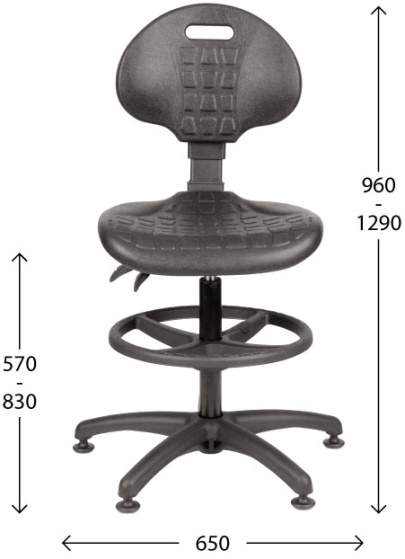 Siedzisko: 460 (szerokość) x 450 (głębokość)Krzesło laboratoryjne bez oparcia: 26 szt.Dane techniczne:Krzesło specjalistyczne wysokie, z podnóżkiem, bez podłokietników i oparcia.Wykonane z trwałego i łatwo zmywalnego poliuretanu. Regulacja wysokości siedziska,.Krzesło wyposażone jest w podnóżek o regulowanej wysokości.Prosty mechanizm umożliwiający regulację wysokości siedziska w zakresie 53 - 79 cm, umożliwia dostosowanie wysokości siedziska do wysokich blatów.Trwała, nylonowa, pięcioramienna podstawa jezdna w kolorze czarnym.W wyposażeniu standardowym krzesło posiada stopki, zapobiegające przemieszczaniu się krzesła.Dopuszczalne, maksymalne obciążenie siedziska - 150 kg.Miękkie kółka czarne fi11 50 mmMinimalny 3-letni program gwarancyjny producenta, świadczonym w systemie od drzwi do drzwi .Wymiary modelu:
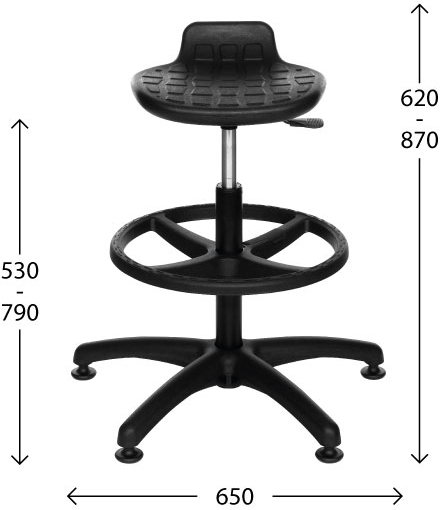 Siedzisko: 350 (szerokość) x 270 (głębokość)Fotel Razer Iskur Fabric XL lub równoważny 5 szt.Dane techniczne:Kolor: SzaryMateriał obicia: TkaninaMateriał wypełnienia: PiankaRegulowana wysokość siedziska: co najmniej 460 - 580 mmMaksymalne obciążenie: co najmniej 160 kgWysokość oparcia: 870 mmMaksymalny kąt odchylenia oparcia: co najmniej 130°Szerokość siedziska: 580 mmWewnętrzna szerokość siedziska: 450 mmGłębokość siedziska: 505 mmRegulowane podłokietnikiRegulowane oparcieRegulacja oparcia odcinka lędźwiowegoWysokość fotela: co najmniej 1330 - 1450 mmSzerokość fotela: 775 mmGłębokość fotela: 750 mmWaga nie więcej niż 40 kgParametr wymaganyParametr oferowanyKod producentaAnalizator mocy LMG671 lub równoważny 1 szt.Dane techniczne:Liczba kanałów pomiarowych 4dokładność pomiaru napięcia (DC-500kHz), nie gorzej niż  0.5% wartości zamierzonej + 1% maksymalnej wartości szczytowejdokładność pomiaru prądu (DC-500kHz), nie gorzej niż  0.3% wartości zamierzonej + 1% maksymalnej wartości szczytowejdokładność pomiaru mocy (DC-500kHz), nie gorzej niż  0.8% wartości zamierzonej + 1% maksymalnej wartości szczytowejZakres pomiaru napięcia co najmniej do 1000VZakres pomiaru napięcia co najmniej do 32AZakres pomiarowy od 500 µA do 32 A / od 3 mV do 1000 V Pomiar mocy w stanie czuwania (standby) i w pełnym obciążeniu (max. 32 A) Pasmo analogowe od  DC do 10 MHz.Funkcje:Jednoczesne przechwytywanie wartości częstotliwości podstawowej i pozostałych składowych RMS dla natychmiastowej detekcji strat, składowych wysokiej częstotliwości.Harmoniczne i interharmoniczne do 2000, zgodnie z EN61000-4-7.Jednoczesny pomiar wartości V, I, P i harmonicznych, prezentacja w formie graficznej lub tabelarycznejFiltry sygnału swobodnie konfigurowane za pomocą częstotliwości, typu i charakterystyki.Pomiar migotania, powiązania pomiędzy siecią a urządzeniem zgodnie z EN61000-4-15.Miernik wibracji Fluke 810 lub równoważny 1 szt.Miernik przeznaczony do diagnostyki maszyn i urządzeń technicznych. ZastosowanieStandardowe usterki:Usterki łożysk, niewspółosiowość, asymetria i poluzowanieAnalizuje:Silniki, wentylatory, napędy pasowe oraz łańcuchowe, skrzynie biegów, łączenia, pompy odśrodkowe, pompy tłokowe, pompy skrzydełkowe, pompy śmigłowe, pompy śrubowe, obrotowe pompy gwintowane/płatowe/zębate, sprężarki tłokowe, sprężarki odśrodkowe, sprężarki śrubowe, maszyny o sprzężeniu zamkniętym, wrzeciona.Zakres prędkości obrotowej maszyn:200 obr./min do 12000 obr./minSzczegółowe dane diagnostyczne:Diagnostyka tekstowa, ranga usterki (nieznaczna , średnia, poważna, bardzo poważna), szczegółowe dane naprawy, przykładowe wartości szczytowe, widmaDane techniczne:Zmiana zakresów:  AutomatycznaKonwerter prądu zmiennego/stałego: 4 kanały, 24 bityPasmo użytkowe: 2 Hz do 20 kHzPróbkowanie: 51,2 kHzFunkcje przetwarzania sygnału cyfrowego: Automatycznie konfigurowany filtr antyaliasingowy, filtr górnoprzepustowy,dziesiątkowanie, nakładanie, okienkowanie, szybka transformata Fouriera (FFT) i uśrednianieCzęstotliwość próbkowania:  2,5 kHz i 50 kHzZakres dynamiczny: 128 dBDokładność amplitudy :±0,1 dBVRozdzielczość FFT:  800 liniiJednostki częstotliwości: Hz, rzędy, cpmJednostki amplitudy: cale/s, mm/s, VdB (USA), VdB (Europa)Masa: nie więcej niż 2 kgZestaw edukacyjny: Jednostka zasilająca z oprzyrządowaniem wirtualnym DL 3155AL3 lub równoważny 1 szt.Zawiera płytę interfejsu do wprowadzania błędów z oprogramowania zarządzającego oraz dedykowane wejścia i wyjścia dla wirtualnych instrumentów.Przyrządy wirtualne: - Multimetr 3 ¾ cyfry, pomiar co najmniej napięcia do 400V, prądu do 8A, rezystancji do 40MΩ- generator arbitralny, kształt sygnału sinusoida, prostokąt, trójkąt, możliwość zadawania dowolnego kształtu ze źródeł zewnętrznych. Częstotliwość sygnału co najmniej 0,1 – 2MHz, napięcie 10V- oscyloskop cyfrowy- analizator widma z możliwością obliczeń FFTInterfejsy komunikacyjne: USB, Bluetooth, WLANPłyta z ćwiczeniem podstaw przetworników DL 3155E25 lub równoważny 1szt. Płyta kompatybilna z jednostką zasilającą pozwalająca zapoznać się z zasadami działania najpopularniejszych czujników, takich jak czujniki temperatury, ciśnienia, ultradźwiękowe, podczerwieni i pojemnościowe.Płyta zawiera czujniki: termistor (NTC), czujnik rezystancyjny (RTD), termopara, czujnik pojemnościowy, tensometr, czujnik podczerwieni, czujnik ultradźwiękowy. Płyta z ćwiczeniem podstaw konwersji DL 3155M21 lub równoważny 1szt. Płyta kompatybilna z jednostką zasilającą pozwalająca na: Projektowanie i budowa obwodów elektronicznych w celu rozwiązywania praktycznych problemów jest podstawową techniką w dziedzinie inżynierii elektronicznej i komputerowej.Dzięki tej płycie uczniowie mogą studiować zasady działania przetworników A/D, D/A, f/V i V/f.Płyta zawiera: przetworniki: analogowo cyfrowy, cyfrowo analogowy, napięcia na częstotliwość, częstotliwość na napięciePłyta z ćwiczeniem podstaw czujników DL 3155E25T lub równoważny 1szt. Płyta kompatybilna z jednostką zasilającą pozwalająca na: Projektowanie i budowa obwodów elektronicznych w celu rozwiązywania praktycznych problemów jest podstawową techniką w dziedzinie inżynierii elektronicznej i komputerowej.Dzięki tej płycie uczniowie mogą nauczyć się korzystać z szerokiej gamy czujników, takich jak czujniki temperatury, ciśnienia, P.I.R., czujniki magnetyczne, czujniki Halla, czujniki tensometryczne, pojemnościowe, indukcyjne, ultradźwiękowe i czujniki podczerwieni.Płyta zawiera czujnik ciśnienia, P.I.R, magnetyczny, Halla, tensometryczny, indukcyjny, pojemnościowy, podczerwieni.- Oprogramowanie pozwalające na przeprowadzenie ćwiczeńObciążenie elektroniczne trójfazowe AC/DC 1 kpl.Dane techniczne:zasilanie jednofazowe lub trójfazowe: 230 V 50 Hz lub 400 V 50 Hz,możliwość pracy w konfiguracji trójfazowej, jednofazowej i DC: jedno urządzenie trójfazowe lub trzy jednakowe jednostki jednofazowe. W przypadku trzech jednakowych urządzeń jednofazowych:wymagana możliwość połączenia obciążeń w układ trójfazowy – wymagane sterowanie zestawem obciążeń poprzez jedno urządzenie nadrzędne – topologia Master-Slave; wymagana możliwość równoległego połączenia obciążeń dla zwiększenia osiąganej mocy obciążenia w układzie jednofazowym lub DC – wymagane sterowanie zestawem obciążeń poprzez jedno urządzenie nadrzędne – topologia Master-Slave;komplet niezbędnego wyposażenia (przewody, itp.) dla zapewnienia wskazanych funkcjonalności dostarczony razem z zestawem obciążeń, maksymalna moc obciążenia trójfazowego: nie mniej niż 5000 W,maksymalny prąd obciążenia trójfazowego: nie mniej niż 18 A na fazę,maksymalne napięcie AC obciążenia: nie mniej niż 400 V,maksymalne napięcie DC obciążenia: nie mniej niż 500 V,zakres częstotliwości obciążenia: nie gorszy niż 40 – 400 Hz oraz DC,zakres możliwych testów przy obciążeniu AC:test sprawności UPS,test czasu przełączania UPS,test czasu podtrzymania przez UPS,test sprawności inwertera PV,test zadziałania zabezpieczenia,test zwarcia źródła zasilania, zakres możliwych testów przy obciążeniu DC:test czasu rozładowania baterii,próba pojemności baterii,test zadziałania zabezpieczenia,test zwarcia źródła zasilania,tryb pracy ze stałą wartością prądu pobieranego: zakres nie gorszy niż 0 – 18 A, rozdzielczość nie gorsza niż 10 mA, dokładność nie gorsza niż ±(0,1% wartości nastawionej + 0,2% zakresu),tryb pracy ze stałą wartością rezystancji: zakres nie gorszy niż 10 Ω – 10 kΩ, rozdzielczość nie gorsza niż 1 Ω, dokładność nie gorsza niż ±(0,2% wartości mierzonej + zakres),tryb pracy ze stałym napięciem: zakres nie gorszy niż 50 – 400 V AC oraz 1 – 500 V DC, rozdzielczość nie gorsza niż 0,1 V, dokładność nie gorsza niż ±(0,2% wartości mierzonej + zakres),tryb pracy ze stałą mocą: zakres nie gorszy niż 1 – 5000 W, rozdzielczość nie gorsza niż 1 W, dokładność nie gorsza niż ±(0,2% wartości mierzonej + zakres),tryb symulacji prostownika z obciążeniem rezystancyjnym,możliwość krótkotrwałego zwiększenia pobieranego prądu i mocy podczas testów zabezpieczeń i zwarcia źródła zasilania: nie mniej niż 2-krotnie,definiowalny współczynnik mocy: zakres nie gorszy niż 0 (indukcyjny i pojemnościowy) – 1, rozdzielczość nie gorsza niż 0,01, dokładność nie gorsza niż 1% wartości nastawionej,definiowalny współczynnik szczytu: zakres nie gorszy niż  – 5, rozdzielczość nie gorsza niż 0,1, dokładność nie gorsza niż (0,5% / wartość skuteczna) + 1% wartości nastawionej,symulacja prądu rozruchowego: maksymalny prąd rozruchowy: nie mniej niż 35 A,maksymalny czas trwania prądu rozruchowego: nie gorszy niż 100 ms,symulacja prądu przetężeniowego:maksymalny prąd przetężeniowy: nie mniej niż 35 A,definiowalny kształt przetężenia poprzez wartości prądu w określonych chwilach czasowych (nie mniej niż 3),test sprawności UPS:zakres prądu obciążenia: nie gorszy niż 0 – 18 A,zakres współczynnika mocy obciążenia: nie gorszy niż 0 (indukcyjny i pojemnościowy) – 1,test czasu podtrzymania przez UPS:możliwość pracy w trybie stałej wartości prądu, stałej wartości rezystancji, stałej wartości mocy,zakres napięcia obciążenia: nie gorszy niż 50 – 400 V,maksymalny czas podtrzymania: nie gorszy niż 20 godzin,test czasu przełączenia UPS:zakres prądu obciążenia: nie gorszy niż 0 – 18 A,test sprawności inwertera PV:zakres prądu obciążenia: nie gorszy niż 0 – 18 A,zakres rezystancji obciążenia: nie gorszy niż 1 – 10 kΩ,testy baterii:możliwość pracy w trybie stałej wartości prądu, stałej wartości rezystancji, stałej wartości mocy,maksymalne napięcie DC: nie mniej niż 500 V,maksymalny czas rozładowania baterii: nie gorszy niż 20 godzin,testy zabezpieczeń:maksymalny prąd: nie mniejszy niż 18 A,maksymalny czas przełączenia (TRIP): nie gorszy niż 1 s, dokładność pomiaru nie gorsza niż ±(0,005 sekund),pomiar napięcia AC i DC: zakres nie gorszy niż 0 – 500 V, rozdzielczość nie gorsza niż 0,01 V, dokładność nie gorsza niż ±(0,05% wartości mierzonej + zakres), parametry wyświetlane: nie mniej niż wartość skuteczna, maksymalna, minimalna,pomiar prądu AC i DC: zakres nie gorszy niż 0 – 18 A, rozdzielczość nie gorsza niż 10 mA, dokładność nie gorsza niż ±(0,05% wartości mierzonej + zakres),  parametry wyświetlane: nie mniej niż wartość skuteczna, maksymalna, minimalna,pomiar mocy czynnej: zakres nie gorszy niż 0 – 5000 W, rozdzielczość nie gorsza niż 0,1 W, dokładność nie gorsza niż ±(0,1% wartości mierzonej + zakres),  pomiar współczynnika mocy: zakres nie gorszy niż  ±0 – 1, dokładność nie gorsza niż ±(0,002 ±(0,001 / wartość mierzona) częstotliwość),pomiar częstotliwości: zakres nie gorszy niż 40 – 400 Hz, dokładność nie gorsza niż 0,1%,zabezpieczenie nadmiarowo-mocowe z możliwością programowania progu zadziałania,zabezpieczenie nadmiarowo-prądowe z możliwością programowania progu zadziałania,zabezpieczenie nadmiarowo-napięciowe,zabezpieczenie nadmiarowo-temperaturowe,wyświetlacz z klawiaturą umożliwiające pełną obsługę urządzenia,wymiary zewnętrzne: nie więcej niż 750 x 600 x 350 [mm],masa: nie większa niż 65 kg.Multimetr stołowy 40 szt. Dane techniczne:pomiar napięcia stałego: zakres nie gorszy niż 0 – 1000 V, rozdzielczość nie gorsza niż 0,1 V, dokładność nie gorsza niż 0,1% wartości mierzonej + 10 cyfr,pomiar napięcia przemiennego: True RMS, zakres nie gorszy niż 0 – 750 V, dokładność nie gorsza niż 1% wartości mierzonej + 30 cyfr,pomiar prądu stałego: zakres nie gorszy niż 0 – 10 A, rozdzielczość nie gorsza niż 0,001 A, dokładność nie gorsza niż 0,5% wartości mierzonej + 20 cyfr,pomiar prądu przemiennego: zakres nie gorszy niż 0 – 10 A, dokładność nie gorsza niż 1,5% wartości mierzonej + 20 cyfr,pomiar rezystancji: zakres nie gorszy niż 0 – 50 MΩ, rozdzielczość nie gorsza niż 0,001 MΩ, dokładność nie gorsza niż 1% + 10 cyfr,pomiar rezystancji metodą czteroprzewodową: zakres nie gorszy niż 0 – 50 kΩ, rozdzielczość nie gorsza niż 0,001 kΩ, dokładność nie gorsza niż 0,1% wartości mierzonej + 10 cyfr,pomiar napięcia przewodzenia diody: zakres nie gorszy niż 0 – 3 V, rozdzielczość nie gorsza niż 0,0001 V,test ciągłości obwodu: zakres nie gorszy niż 0 – 1000 Ω, rozdzielczość nie gorsza niż 0,1 Ω,pomiar częstotliwości: zakres nie gorszy niż 10 Hz – 60 MHz, dokładność nie gorsza niż ±(0,2% wartości mierzonej + 8 cyfr),pomiar pojemności: zakres nie gorszy niż 0 – 50 mF, dokładność nie gorsza niż 5% wartości mierzonej + 8 cyfr,pomiar temperatury: sonda typu K (zakres nie gorszy niż -200oC - +1300oC, rozdzielczość nie gorsza niż 0,1oC, dokładność nie gorsza niż 1% wartości mierzonej + 2oC; sonda typu PT100 (zakres nie gorszy niż -200oC - +800oC, rozdzielczość nie gorsza niż 0,1oC, dokładność nie gorsza niż 1% wartości mierzonej + 2oC;rozdzielczość nie gorsza niż do 4,5 cyfry i 55 000,wyświetlacz LCD,dwuwierszowe wyświetlanie danych pomiarowych,funkcja rejestratora: interwał rejestracji nie gorszy niż 64 odczytów na sekundę; długość rejestracji nie gorsza niż 1000 odczytów,interfejs komunikacyjny: nie gorszy niż RS232,wymiary zewnętrzne: nie więcej niż 295 x 235 x 110 [mm],Multimetr stołowy większej dokładności 5 szt.Dane techniczne:pomiar napięcia stałego: zakres nie gorszy niż 0 – 1000 V, dokładność nie gorsza niż 0,02% wartości mierzonej ± 0,01% zakresu,pomiar napięcia przemiennego: True RMS, zakres nie gorszy niż 0 – 750 V, dokładność nie gorsza niż 3% wartości mierzonej + 0,1% zakresu,pomiar prądu stałego: zakres nie gorszy niż 0 – 10 A, dokładność nie gorsza niż 0,25% wartości mierzonej 0,05% zakresu,pomiar prądu przemiennego: zakres nie gorszy niż 0 – 10 A, dokładność nie gorsza niż 2,5% wartości mierzonej + 0,2% zakresu,pomiar rezystancji: zakres nie gorszy niż 0 – 100 MΩ, dokładność nie gorsza niż 1,75% + 0,03% zakresu,pomiar napięcia przewodzenia diody: zakres nie gorszy niż 0 – 3 V, dokładność nie gorsza niż 0,05% wartości mierzonej + 0,01% zakresu,test ciągłości obwodu: zakres nie gorszy niż 0 – 1000 Ω, dokładność nie gorsza niż 0,05% wartości mierzonej + 0,01% zakresu,pomiar częstotliwości/okresu: zakres nie gorszy niż 20 Hz – 1 MHz, dokładność nie gorsza niż 0,01% wartości mierzonej + 0,006% zakresu,pomiar pojemności: zakres nie gorszy niż 0 – 10 mF, dokładność nie gorsza niż 2% wartości mierzonej + 1% zakresu,pomiar temperatury: zaimplementowany konwerter do co najmniej termopar typu B, E, J, K, N, R, S, T; zaimplementowany konwerter do co najmniej czujników typu PT100 i PT385,rozdzielczość nie gorsza niż do 4,5 cyfry i 60 000,wyświetlacz LCD,dwuwierszowe wyświetlanie danych pomiarowych,funkcja rejestratora: interwał rejestracji nie gorszy niż 150 odczytów na sekundę; długość rejestracji nie gorsza niż 1000 odczytów,możliwość analizy trendów w trybie diagramu,interfejs komunikacyjny: nie gorszy niż USB,wbudowana kompensacja temperatury dla termoelementów,wymiary zewnętrzne: nie więcej niż 295 x 235 x 110 [mm],Przystawka cęgowa do multimetru (5 szt.):Dane techniczne:pomiar prądu stałego w zakresie 0 – 40 A: stała przetwarzania nie gorsza niż 10 mV/A, dokładność nie gorsza niż ±(2,5% + 0,1 A),pomiar prądu stałego w zakresie 0 – 400 A: stała przetwarzania nie gorsza niż 1 mV/A, dokładność nie gorsza niż ±(2,8% + 0,5 A),pomiar prądu stałego w zakresie 0 – 4 A: stała przetwarzania nie gorsza niż 100 mV/A, dokładność nie gorsza niż ±(2,5% + 0,3 A),pomiar prądu przemiennego w zakresie 0 – 40 A: stała przetwarzania nie gorsza niż 10 mV/A, dokładność nie gorsza niż ±(2,5% + 0,1 A),pomiar prądu przemiennego w zakresie 0 – 400 A: stała przetwarzania nie gorsza niż 11 mV/A, dokładność nie gorsza niż ±(2,8% + 0,1 A),szerokość rozwarcia szczęk: nie mniej niż 30 mm,Cęgowe przekładniki prądowe (2 kpl.): Dane techniczne:pomiar prądu: zakres pomiarowy nie gorszy niż 0 – 40 A,możliwość precyzyjnego pomiaru na przekładnikach prądowych 1 A i 5 A,średnica przewodnika mierzonego: nie mniej niż 15 mm, pełna kompatybilność z miernikiem Fluke 1738, komplet 3 sztuk,Tester akumulatorów (2 szt.): Dane technicznepomiar napięcia DC: zakres pomiaru nie mniejszy niż 0 – 500 V, rozdzielczość pomiaru nie mniejsza niż 0,001 V, dokładność pomiaru nie gorsza niż ±(0,5% wartości mierzonej + 5 cyfr),pomiar napięcia AC: zakresu pomiaru nie mniejszy niż 0 – 500 V, rozdzielczość pomiaru nie mniejsza niż 0,1 V, dokładność pomiaru nie gorsza niż ±(0,75% wartości mierzonej + 5 cyfr),pomiar napięcia tętnień: zakres pomiaru nie mniejszy niż 0 – 5 V, rozdzielczość pomiaru nie mniejsza niż 0,001 V, dokładność pomiaru nie gorsza niż ±(2,5% wartości mierzonej + 10 cyfr),pomiar prądu DC: zakres pomiaru nie mniejszy niż 0 – 400 A, rozdzielczość pomiaru nie mniejsza niż 0,001 A, dokładność pomiaru nie gorsza niż ±(0,5% wartości mierzonej + 5 cyfr),pomiar prądu AC: zakres pomiaru nie mniejszy niż 0 – 400 A, rozdzielczość pomiaru nie mniejsza niż 0,001 A, dokładność pomiaru nie gorsza niż ±(0,75% wartości mierzonej + 10 cyfr),pomiar rezystancji wewnętrznej: zakres pomiaru nie mniejszy niż 0 – 300 Ω, rozdzielczość pomiaru nie mniejsza niż 1 µΩ, dokładność pomiaru nie gorsza niż ±(0,5% wartości mierzonej + 10 cyfr),pomiar temperatury: zakres pomiaru nie mniejszy niż -10 – +100 oC, rozdzielczość pomiaru nie mniejsza niż 0,1oC, dokładność pomiaru nie gorsza niż ±(1% wartości mierzonej + 2 cyfry),rodzaj wyświetlacza: graficzny LCD,rodzaj izolacji: nie gorszy niż podwójna wg PN-EN 61010 i IEC61557,kategoria pomiarowa: nie gorsza niż CAT III 500 V wg PN-EN IEC 61010-2-030,stopień ochrony: nie gorszy niż IP54,zasilanie sieciowe: nie mniej niż AC 100 – 240 V 50/60 Hz,zasilanie akumulatorowe: akumulator nie gorszy niż Li-Ion 5,4 Ah,temperatura pracy: nie mniej niż 0 – +50oC,temperatura przechowywania: nie mniej niż -20 - +50oC, wilgotność otoczenia: nie mniej niż 10 – 85%,wysokość pracy: nie mniej niż do 2000 m n.p.m.,obudowa: nie gorsza niż walizkowa,standard jakości: nie gorszy niż ISO 9001,wymagania w zakresie EMC: spełnione wg PN-EN 61326-1 i PN-EN 61326-2-2,waga miernika: nie większa niż 1,4 kg,wymiary miernika: nie więcej niż 232 x 192 x 111 [mm],Zakres dostawy:tester akumulatorów,komplet dedykowanych przewodów do pomiaru impedancji wewnętrznej,komplet dedykowanych przewodów do pomiaru napięcia,adapter do transmisji danych USB,dedykowane cęgi pomiarowe (o parametrach zgodnych ze specyfikacją testera),dedykowany futerał,dedykowany zasilacz,dedykowany rezystor kalibracyjny,Parametr wymaganyParametr oferowanyKod producentaPrzekaźnik napięciowo-czasowy (2 szt.)Dane technicznezabezpieczenie podnapięciowe zwłoczne: zabezpieczenie nadnapięciowe zwłoczne,tryb pracy: podnapięciowy, nadnapięciowy, „okienkowy”,pomiar i bieżące wyświetlanie wartości skutecznej kontrolowanego napięcia,wyświetlacz LED i klawiaturę umożliwiające pełną obsługę przekaźnika (wprowadzanie zmian wielkości nastawczych, odczyty bieżących wartości, kasowanie sygnalizacji optycznej, itd.),sygnalizacja optyczna stanów przekaźnika: pobudzenia, zadziałania, blokady, poprawnej pracy,znamionowe napięcie pomiarowe: nie więcej niż 100 V,częstotliwość znamionowa: 50 Hz,napięcie pomocnicze zasilające: nie mniej niż 110 V, nie więcej niż 230 V AC,zakres roboczy napięcia pomocniczego: nie mniej niż (0,8÷1,1),napięcie blokujące: zgodnie z napięciem pomocniczym,obciążalność trwała obwodów napięciowych: nie mniej niż 1,2-krotność napięcia znamionowego,wytrzymałość cieplna obwodów napięciowych: nie mniej niż 1,5-krotność w czasie 10 s,wytrzymałość dynamiczna obwodów napięciowych: nie mniej niż 2-krotność napięcia znamionowego,pobór mocy w obwodzie napięcia pomiarowego: nie więcej niż 1 VA,pobór mocy w obwodzie napięcia blokującego: nie więcej niż 1 VA / 1 W,pobór mocy w obwodzie napięcia pomocniczego zasilającego: nie więcej niż 6 W,gwarantowany uchyb napięcia rozruchowego: nie gorzej niż 2,5%,gwarantowany uchyb pomiaru czasu: nie gorzej niż 1% ± 5 ms,czas zadziałania: nie więcej niż 100 ms,czas powrotu: nie więcej niż 100 ms,wytrzymałość elektryczna izolacji: nie mniej niż 2 kV / 1 min. przy częstotliwości 50 Hz,zakres temperatur pracy: nie mniej niż -5oC - +40oC,wilgotność względna: nie więcej niż 80%,stopień ochrony: nie mniej niż IP40,masa zespołu: nie więcej niż 0,7 kg,wymiary zewnętrzne: nie więcej niż 75 x 100 x 120 [mm],obudowa do montażu natablicowego,Przekaźnik nadprądowo-czasowy (2 szt.)Dane technicznezabezpieczenie nadprądowe zwłoczne z charakterystyką czasową niezależną,dwa stopnie nadprądowo-czasowe,pomiar i bieżące wyświetlanie maksymalnej wartości skutecznej prądu wejściowego,wyświetlacz LED i klawiatura umożliwiające pełną obsługę przekaźnika (nie mniej niż odczyt wartości nastawianych i bieżących, zmiany nastaw, kasowanie sygnalizacji optycznej),sygnalizacja optyczna stanów przekaźnika: pobudzenia, zadziałania, blokady, poprawnej pracy,znamionowy prąd pomiarowy: nie mniej niż 5 A,częstotliwość znamionowa: 50 Hz,napięcie pomocnicze zasilające: nie mniej niż 110 V, nie więcej niż 230 V AC,zakres roboczy napięcia pomocniczego: nie mniej niż (0,8÷1,1),napięcie blokujące: zgodnie z napięciem pomocniczym,impedancja wejściowa obwodów prądowych: nie więcej niż 20 mΩ,obciążalność trwała obwodów prądowych: nie miej niż 6-krotność prądu znamionowego,wytrzymałość cieplna obwodów prądowych: nie mniej niż 80-krotność prądu znamionowego w czasie 1 s,wytrzymałość dynamiczna obwodów prądowych: nie mniej niż 200-krotność prądu znamionowego,pobór mocy w obwodach prądu pomiarowego: nie więcej niż 0,5 VA,pobór mocy w obwodzie napięcia blokującego: nie więcej niż 1 VA / 1 W,pobór mocy w obwodzie napięcia pomocniczego zasilającego: nie więcej niż 6 W,gwarantowany uchyb prądu rozruchowego: nie gorzej niż 2,5%,gwarantowany uchyb pomiaru czasu: nie gorzej niż 1% ± 5 ms,czas zadziałania: nie więcej niż 40 ms,czas powrotu: nie więcej niż 100 ms,zakres temperatur pracy: nie mniej niż -5oC - +40oC,wilgotność względna: nie więcej niż 80%,stopień ochrony obudowy: nie gorszy niż IP40,masa zabezpieczenia: nie więcej niż 0,7 kg,wymiary zewnętrzne: nie więcej niż 75 x 100 x 120 [mm],obudowa do montażu natablicowego,Zabezpieczenie częstotliwościowe (2 szt.)Dane technicznezabezpieczenie podczęstotliwościowe zwłoczne,zabezpieczenie nadczęstotliwościowe zwłoczne,zabezpieczenie stromościowe zwłoczne z reakcją na pochodną częstotliwości,pomiar i bieżące wyświetlanie wartości napięcia i częstotliwości,blokada napięciowa dla zabezpieczeń częstotliwościowych,wyświetlacz LCD i klawiatura umożliwiające pełną obsługę przekaźnika  (nie mniej niż odczyt wartości nastawianych i bieżących, zmiany nastaw, kasowanie sygnalizacji optycznej),sygnalizacja optyczna stanów przekaźnika: pobudzenia, zadziałania, poprawnej pracy,znamionowe napięcie pomiarowe: nie mniej niż 230 V,częstotliwość znamionowa: 50 Hz,liczba stopni zabezpieczeń częstotliwościowych: nie mniej niż 1, nie więcej niż 5,napięcie pomocnicze zasilające: nie mniej niż 110 V, nie więcej niż 230 V AC,zakres roboczy napięcia pomocniczego: nie mniej niż (0,8÷1,1),zakres nastawy blokady napięciowej: nie mniej niż (0,8÷1,1) ze skokiem co 0,1-krotność napięcia znamionowego,znamionowe napięcie sterujące: zgodnie z napięciem pomocniczym,pobór mocy w obwodach napięciowych: nie więcej niż 1 VA przy napięciu znamionowym,pobór mocy w obwodach napięcia sterującego: nie więcej niż 1 W / 3 VA dla jednego wejścia,pobór mocy w obwodach napięcia pomocniczego: nie więcej niż 6 W,gwarantowany uchyb pomiaru napięcia: nie gorzej niż 0,5% w zakresie (0,8÷2)-krotności napięcia znamionowego (przy częstotliwości 50 Hz),nie gorzej niż 1% w zakresie (0,2÷0,8)-krotności napięcia znamionowego (przy częstotliwości 50 Hz),nie gorzej niż 2,5% w zakresie (0,05÷0,2)-krotności napięcia znamionowego (przy częstotliwości 50 Hz),gwarantowany uchyb pomiaru czasu: nie gorzej niż 1% ±5 ms,częstotliwość powrotu: nie więcej niż ±0,1 Hz,czas własny zadziałania zabezpieczenia podczęstotliwościowego: nie więcej niż 100 ms,czas własny zadziałania zabezpieczenia nadczęstotliwościowego: nie więcej niż 120 ms,czas własny zadziałania zabezpieczenia stromościowego: nie gorzej niż 500 ms dla gradientu (0,1÷0,64) Hz/s,nie gorzej niż 260 ms dla gradientu (0,65÷1,62) Hz/s,nie gorzej niż 200 ms dla gradientu (1,63÷4,02) Hz/s,nie gorzej niż 180 ms dla gradientu (4,03÷10) Hz/s,czas powrotu zabezpieczenia podczęstotliwościowego: nie więcej niż 100 ms,czas powrotu zabezpieczenia nadczęstotliwościowego: nie więcej niż 100 ms,minimalny czas trwania impulsu sterującego na zadziałanie: nie mniej niż 300 ms ± 20 ms,obciążalność trwała obwodów napięciowych: nie mniej niż 2,2-krotność napięcia znamionowego,wytrzymałość cieplna obwodów napięciowych: nie miej niż 2,5-krotność napięcia znamionowego w czasie 1 s,zakres temperatur pracy: nie mniej niż -5oC - +40oC,wilgotność względna: nie więcej niż 80%,stopień ochrony obudowy: nie gorszy niż IP40,masa zabezpieczenia: nie więcej niż 0,8 kg,wymiary zewnętrzne: nie większe niż 75 x 100 x 120 [mm],obudowa do montażu natablicowego,Zabezpieczenie ziemnozwarciowe wysokiego napięcia (1 szt.)Dane technicznezabezpieczenie ziemnozwarciowe dwustopniowe,kryteria identyfikacji zwarcia: nie mniej niż nadprądowe, nadprądowe z blokadą kierunkową, nadprądowe kierunkowe,tryby działania przekaźnika czasowego: nie mniej niż jednostopniowy, dwustopniowy, niezależny dla obu stopni,wyświetlacz LCD i klawiatura umożliwiające pełną obsługę przekaźnika  (nie mniej niż odczyt wartości nastawianych i bieżących, zmiany nastaw, kasowanie sygnalizacji optycznej),sygnalizacja optyczna stanów przekaźnika: pobudzenia, zadziałania, blokady, poprawnej pracy, pobudzenia SPZ,znamionowy prąd pomiarowy: nie mniej niż 5 A,znamionowe napięcie pomiarowe: nie mniej niż 110 V,częstotliwość znamionowa: 50 Hz,utrzymywanie klasy w zakresie prądu nie mniej niż (0,2÷40)-krotności prądu znamionowego,utrzymywanie klasy w zakresie napięcia nie mniej niż (0,03÷1,2)-krotności napięcia znamionowego,napięcie pomocnicze zasilające: nie mniej niż 110 V, nie więcej niż 230 V AC,znamionowe napięcie sterujące: zgodnie z napięciem pomocniczym,pobór mocy w obwodzie prądowym: nie więcej niż 0,5 VA przy prądzie znamionowym,pobór mocy w obwodzie napięciowym: nie więcej niż 0,5 VA przy napięciu znamionowym,pobór mocy w obwodach napięcia sterującego: nie więcej niż 0,5 W dla jednego wejścia przy znamionowym napięciu sterującym,pobór mocy w obwodach napięcia pomocniczego: nie więcej niż 6W / 6 VA przy znamionowym napięciu pomocniczym,czas własny zadziałania: nie więcej niż 40 ms,czas własny powrotu: nie więcej niż 60 ms,obciążalność trwała obwodów prądowych: nie mniej niż 2,2-krotnośc prądu znamionowego,wytrzymałość cieplna obwodów prądowych: nie mniej niż 80-krotność prądu znamionowego w czasie 1 s,wytrzymałość dynamiczna obwodów prądowych: nie mniej niż 200-krotność prądu znamionowego,wytrzymałość trwała obwodów napięciowych: nie mniej niż 1,2-krotność napięcia znamionowego,wytrzymałość cieplna obwodów napięciowych: nie mniej niż 1,4-krotność napięcia znamionowego w czasie 10 s,zakres temperatur pracy: nie mniej niż -5oC - +40oC,wilgotność względna: nie więcej niż 80%,stopień ochrony obudowy: nie gorszy niż IP40,masa zabezpieczenia: nie więcej niż 0,8 kg,wymiary zewnętrzne: nie większe niż 75 x 100 x 120 [mm],obudowa do montażu natablicowego,Sterownik polowy dla sieci średniego napięcia (1 szt.)Dane technicznezespół zabezpieczeń wyposażony w funkcje co najmniej zabezpieczenia nadprądowego (bezzwłocznego, zwłocznego), nadprądowego kierunkowego,  ziemnozwarciowego nadprądowego, ziemnozwarciowego kierunkowego (kryterium prądowe, admitancyjne),  funkcjonalność analizatora jakości zasilania: nie mniej niż pomiar zawartości wyższych harmonicznych, zapadów i zaników napięcia, odchyłek częstotliwości,panel operatora: wyświetlacz kolorowy, nie mniejszy niż 7”,programowalne diody LED,sygnalizacja optyczna stanu pracy urządzenia,zestaw przycisków dedykowanych do sterowania urządzeniem,znamionowe napięcie zasilacza: nie mniej niż 110 V, nie więcej niż 230 V AC,częstotliwość znamionowa: 50/60 Hz,zakres roboczy napięcia pomocniczego: nie mniej niż (0,8÷1,1),znamionowy prąd wejściowy: nie mniej niż 5 A,zakres pomiarowy wejścia prądowego: nie mniej niż 60-krotność prądu znamionowego,maksymalny prąd zerowy pomiarowy: nie mniej niż 12 A,znamionowe napięcie pomiarowe: nie mniej niż 100 V,maksymalne napięcie pomiarowe: nie mniej niż 1,5-krotność napięcia znamionowego,wytrzymałość napięciowa długotrwała: nie mniej niż 1,2-krotność napięcia znamionowego,pobór mocy w obwodach prądowych: nie więcej niż 0,5 VA przy prądzie znamionowym,pobór mocy w obwodach prądu zerowego: nie więcej niż 0,4 VA przy prądzie zerowym 5 A,pobór mocy w obwodzie napięcia doziemnego: nie więcej niż 0,5 VA przy napięciu znamionowym,obciążalność trwała obwodów prądowych: nie mniej niż 4-krotność prądu znamionowego,obciążalność trwała obwodów prądu zerowego: nie mniej niż 11 A,wytrzymałość cieplna obwodów prądowych: nie mniej niż 100-krotność prądu znamionowego w czasie 1 s,wytrzymałość cieplna obwodów prądu zerowego: nie mniej niż 250 A w czasie 1 s,wytrzymałość cieplna obwodów napięcia doziemnego: nie mniej niż 1,5-krotność napięcia znamionowego w czasie 10 s,wytrzymałość dynamiczna obwodów prądowych: nie mniej niż 250-krotność prądu znamionowego w czasie 10 ms,wytrzymałość dynamiczna obwodów prądu zerowego: nie mniej niż 625 A w czasie 10 ms,czas własny zadziałania zabezpieczeń: nie więcej niż 40 ms,czas podtrzymania: nie mniej niż 50 ms,złącza komunikacyjne:USB-A: nie mniej niż 1,USB-B: nie mniej niż 1,Ethernet: nie mniej niż 1,RS-485: nie mniej niż 2,obsługa protokołów komunikacyjnych: nie mniej niż MODBUS,zakres temperatur pracy: nie mniej niż -20oC - +55oC,wilgotność względna: nie więcej niż 95%,stopień ochrony: nie gorszy niż IP40,masa urządzenia: nie więcej niż 7 kg,wymiary (wraz z panelem operatorskim): nie więcej niż 505 x 227 x 177 [mm],obudowa do montażu natablicowego,Zakres dostawy:sterownik polowy,dedykowane oprogramowanie (dołączone lub zawarty komplet danych niezbędnych do jego pobrania),instrukcja obsługi w języku polskim,komplet niezbędnych akcesoriów do komunikacji z komputerem PC (kabel USB, interfejs USB-RS, itp.),Parametr wymaganyParametr oferowanyKod producentaKalibrator uniwersalny transmille 1000 lub równoważny 1 szt.Parametry techniczne wystawianych wielkości:Napięcie stałe: zakres co najmniej 0-1000V; dokładność nie gorzej niż 100 ppm Prąd stały: zakres co najmniej 0-10A; dokładność nie gorzej niż 400 ppm Napięcie zmienne: zakres co najmniej 0-1000V; dokładność nie gorzej niż 0,1%; częstotliwość co najmniej 10Hz – 2kHz Prąd stały: zakres co najmniej 0-10A; dokładność nie gorzej niż 0,1%; częstotliwość co najmniej 10Hz – 2kHzRezystancja zakres co najmniej 10Ω - 10MΩ; dokładność nie gorzej niż 0,03%Częstotliwość zakres co najmniej 10Hz -100kHz; dokładność nie gorzej niż 100 ppmParametr wymaganyParametr oferowanyKod producentaTablica demonstracyjna pozwalająca na pomiar temperatury przy pomocy urządzeń zdalnych na materiałach o różnej emisyjności 1 szt.Parametry techniczne:Zakres regulacji temperatury co najmniej  od 400C do 600CDokładność wskazania temperatury nie gorzej niż ±10CRozdzielczość nastaw temperatury co najmniej 0,10CCzas stabilizacji temperatury nie więcej niż 5 min Materiały o różnych emisyjnościach co najmniej szkło, poliwęglan, mosiądz, miedź, aluminiumWymiary nie więcej niż 350 x 300 x 150 mmMasa nie więcej niż 3 kgKamera termowizyjna FLIR C5 lub równoważna 5 szt.Dane techniczne:Zakres pomiaru temperatury co najmniej od -200C do +2500C z dokładnością nie gorzej niż 30CRozdzielczość detektora: 160 x 120 pikseliRozdzielczość pomiaru nie gorzej niż 0,20CMaksymalny współczynnik emisyjności 1,0Matryca bolometryczna 80x60 pikseliRozdzielczość wyświetlacza 320x240 pikseliInterfejs komunikacyjny USBCzułość termiczna <70mKCzęstotliwość przetwarzania obrazów 8,7HzParametr wymaganyParametr oferowanyKod producentaOscyloskop 4-kan., 70MHz, 12-bit RIGOL, DSO804 lub równoważny 8 sztukDane techniczne:Wyświetlacz: LCD 7" 1024x600, kolorowy wyświetlaczImpedancja wejściowa: 1 MΩWymiary (D x S x W) nie więcej niż:  80 x 270 x 170 mmWaga nie więcej niż: 2 kgIlość wejść analogowych: 4Interfejsy: LAN, USB-C, HDMIPasmo przenoszenia:  70 MHzCzęstotliwość próbkowania na kanał nie gorzej niż: 1 GSa/sOperacje matematyczne: A+B, A-B, A*B, A/B, FFT, LowPass, HighPass, BandPass.Zasilacz laboratoryjny programowalny, 300W 8 sztukDane techniczne:Maksymalna moc wyjściowa co najmniej: 300 WNapięcie generowane co najmniej: od 0 do 60VPrąd generowany co najmniej: od 0 do 10 ARozdzielczość: 10mV/10mAZabezpieczenie nadnapięciowe/nadprądowe/przeciwzwarciowe/ temperaturowewyświetlacz LCD, 480x320 pikseliWyświetlanie krzywej przebiegu prądu i napięcia zasilania na ekranieInterfejs USBMiernik mocy GW INSTEK, GPM-8213 lub równoważny 5 sztukDane techniczne:Napięcie wejściowe co najmniej: 600 VrmsPrąd wejściowy co najmniej: 20 ArmsImpedancja wejściowa (50/60 Hz): 2.4MΩPrąd	500mΩ (dla 5mA - 200mA): 5mΩ (dla 0.5A - 20A)Maksymalne napięcie co najmniej: 700 VrmsMaksymalny prąd co najmniej: 25 ArmsMierzone parametry: Napięcie, prąd, moc czynna, moc pozorna, moc bierna, współczynnik mocy, kąt fazowy, częstotliwość, całka prądu, całka mocy, całka mocy dodatniej, całka mocy ujemnej, czas całkowania, współczynnik napięcia szczytowego, współczynnika prądu szczytowego, napięcie szczytowe, prąd szczytowym, THD (całkowite zniekształcenie harmoniczne)Dokładność pomiaru napięcia: DC nie gorzej niż: ±(0.2 % w.w. + 0.2 % zakresu)AC nie gorzej niż: 45 Hz ≤ f ≤ 66 Hz	±(0.1 % w.w. + 0.1 % zakresu)AC nie gorzej niż: 66 Hz < f ≤ 1kHz	±(0.1 % w.w. + 0.2 % zakresu)AC nie gorzej niż: 1 kHz < f ≤ 6kHz	± 3 % zakresuDokładność pomiaru prądu:DC nie gorzej niż: ±(0.2 % w.w. + 0.2 % zakresu)AC nie gorzej niż: 45 Hz ≤ f ≤ 66 Hz	±(0.1 % w.w. + 0.1 % zakresu)AC nie gorzej niż: 66 Hz < f ≤ 1kHz	±(0.1 % w.w. + 0.2 % zakresu)AC nie gorzej niż: 1 kHz < f ≤ 6kHz	± 3 % zakresuw.w – oznacza wartość wskazaną.Watomierz analogowy 8 sztukDane techniczne:zakresy pomiarowe napięć co najmniej do 50 do 400 Vzakresy pomiarowe prądów co najmniej do 0,5 do 1AZakres pomiaru mocy co najmniej od 30W do 400Wklasa dokładności nie gorzej niż 2,5%pomiar mocy czynnej jednofazowejDekada pojemnościowa DBC-05 lub równoważna 2 sztukiDane techniczne:zakres pojemności co najmniej do 0,1nF do 10µFnapięcie dopuszczalne co najmniej do 230Vmasa nie więcej niż 2,5 kgklasa dokładności nie gorzej niż 2,5%Dekada indukcyjnościowa DBL-06 lub równoważna 2 sztukiDane techniczne:zakres indukcyjności co najmniej do 0,01mH do 10Hprąd dopuszczalny co najmniej  30 mAmasa nie więcej niż 2,5 kgklasa dokładności nie gorzej niż 2,5%Dekada rezystancyjna DBR-07 lub równoważna 5 sztukDane techniczne:zakres rezystancji co najmniej do 0,01 Ω do 10 kΩprąd dopuszczalny co najmniej  5 mAmasa nie więcej niż 2,5 kgklasa dokładności nie gorzej niż 0,5%Rezystor suwakowy BXS 600 lub równoważny Dane techniczne:podziałka na skali od 0 do 100tolerancja rezystancji nie gorzej niż 10%napięcie max: 380VAC, 400VDCrezystancja izolacji: > 3 GΩrezystancja uziemienia: <0,1Ωzakres rezystancji regulowany do 1,6Ω; prąd dopuszczalny co najmniej 20A – 6 sztukzakres rezystancji regulowany do 5Ω; prąd dopuszczalny co najmniej 11A – 6 sztukzakres rezystancji regulowany do 16,5Ω; prąd dopuszczalny co najmniej 6A – 6 sztukzakres rezystancji regulowany do 50Ω; prąd dopuszczalny co najmniej 3,6A – 6 sztukzakres rezystancji regulowany do 500Ω; prąd dopuszczalny co najmniej 1,1A – 6 sztukAutotransformator 2kVA 8 sztukNapięcie wyjściowe regulowane płynnie co najmniej 240VProgramowalny przetwornik temperatury TED-37 lub równoważny pod względem zakresu pomiarowego i sygnału wyjściowego 5 sztukProgramowalny przetwornik temperatury TED-27 lub równoważny pod względem zakresu pomiarowego i sygnału wyjściowego 5 sztukAnalogowy przetwornik temperatury TCD-XXX-X lub równoważny pod względem zakresu pomiarowego i sygnału wyjściowego 5 sztukAnalogowy przetwornik temperatury TCH-XXX-X lub równoważny pod względem zakresu pomiarowego i sygnału wyjściowego 5 sztukInterfejs do programowania przetworników IF-2013U lub równoważny pod względem zakresu pomiarowego i sygnału wyjściowego 5 sztukCzujnik temperatury SENSOR-T-V5 lub równoważny pod względem zakresu pomiarowego i sygnału wyjściowego 10 sztukCzujnik temperatury CT-V6 lub równoważny pod względem zakresu pomiarowego i sygnału wyjściowego 10 sztukCzujnik temperatury SENSOR-T-V4 lub równoważny pod względem zakresu pomiarowego i sygnału wyjściowego 10 sztukCzujnik temperatury Sontay TT-555, aktywny lub równoważny pod względem zakresu pomiarowego i sygnału wyjściowego 5 sztukCzujnik wilgotności 0..100%RH, 5V lub równoważny pod względem zakresu pomiarowego i sygnału wyjściowego 5 sztukParametr wymaganyParametr oferowanyKod producentaTester zabezpieczeń (1 szt.):Dane techniczneliczba kanałów: nie mniej niż 2 (w tym co najmniej jeden z możliwością pracy w trybie wyjścia prądowego lub napięciowego) z możliwością łączenia równoległego,liczba zakresów regulacji prądu na kanał: nie mniej niż 2,maksymalny prąd 1 zakresu regulacji: nie więcej niż 2 A,rozdzielczość regulacji 1 zakresu prądu: nie gorzej niż 1 mA,dokładność powyżej 20 mA 1 zakresu regulacji prądu: nie gorzej niż 0,5%,zawartość składowej stałej 1 zakresu regulacji prądu: nie gorzej niż 1 mA,maksymalna impedancja obwodu 1 zakresu regulacji prądu: nie więcej niż 20 Ω,maksymalny prąd 2 zakresu regulacji: nie mniej niż 50 A,rozdzielczość regulacji 2 zakresu prądu: nie gorzej niż 10 mA,dokładność powyżej 500 mA 2 zakresu regulacji prądu: nie gorzej niż 0,5%,zawartość składowej stałej 2 zakresu regulacji prądu: nie gorzej niż 10 mA,maksymalna impedancja obwodu 2 zakresu regulacji prądu: nie więcej niż 2 Ω,maksymalne napięcie wyjściowe: nie mniej niż 150 V dla częstotliwości powyżej 45 Hz,rozdzielczość regulacji napięcia: nie gorzej niż 0,1 V,dokładność regulacji napięcia powyżej 2 V: nie gorzej niż 0,5%,minimalna rezystancja obwodu napięciowego: nie mniej niż 1000 Ω,maksymalne napięcie kanału prądowego w przypadku równoległego połączenia kanałów prądowych: nie mniej niż 10 V AC lub 15 V DC,maksymalna moc szczytowa jednego kanału prądowego: nie mniej niż 500 VA,maksymalny prąd wyjściowy w przypadku równoległego połączenia kanałów prądowych: nie mniej niż 100 A,rozdzielczość regulacji w przypadku równoległego połączenia kanałów prądowych: nie gorzej niż 20 mA,zakres regulacji częstotliwości wyjściowej: nie gorzej niż od 4,5 Hz do 65 Hz,rozdzielczość regulacji częstotliwości: nie gorzej niż 0,001 Hz,dokładność regulacji częstotliwości: nie gorzej niż 0,01 Hz,zakres regulacji przesunięcia fazowego wyjściowego: nie gorzej niż od 0o do 360o,rozdzielczość regulacji przesunięcia fazowego wyjściowego: nie gorzej niż 0,01o,dokładność regulacji przesunięcia fazowego wyjściowego: nie gorzej niż 0,2%,możliwość pracy w trybie trójfazowego wyjścia prądowego (maksymalny prąd wyjściowy nie mniejszy niż 50 A),możliwość pracy w trybie trójfazowego wyjścia napięciowego,zakres nastawienia zawartości harmonicznych: nie mniej niż od 2-giej do 20-stej,zakres nastawienia czasu zwarcia: nie mniej niż od 0,001 s do 999 s,zakres nastawienia czasu obciążenia: nie mniej niż od 1 s do 9999 s,zakres nastawienia współczynnika „k” dla zabezpieczenia różnicowego: nie mniej niż od 0,001 do 10,sposób sterowania wejść dwustanowych: napięcie sterowania w zakresie nie mniejszym niż od 3V do 300 V DC,zestyk wejść dwustanowych: zwierny / rozwierny,pobór prądu wejść dwustanowych w stanie ustalonym: nie więcej niż 3 mA,czas pobudzania i odwzbudzania wejść dwustanowych: nie więcej niż 2 ms,interfejs komunikacyjny: nie starszy niż RS232,masa urządzenia: nie więcej niż 12 kg,wymiary urządzenia: nie więcej niż 500 x 390 x 140 [mm],Zakres dostawy:tester zabezpieczeń,przewód zasilający,dedykowane oprogramowanie do obsługi testera,dedykowany transformator wyjściowy przetwarzający umożliwiający pracę w trybie trójfazowego wyjścia napięciowego,osłona mechaniczna: dedykowana, nie gorsza niż pokrowiec,Parametr wymaganyParametr oferowanyKod producentaLaptop 10 szt. Procesor: co najmniej Intel Core i5- 11 generacji lub równoważnyRAM: co najmniej 16GB, DDR4Dysk SSD: co najmniej 512GB Grafika: Intel Iris Xe GraphicsEkran: co najmniej 15.4", 1920 x 1080px, System operacyjny: Windows 11 HomeLaptop 5 szt. Procesor: co najmniej Intel Core i5- 11 generacji lub równoważnyRAM: co najmniej 16GB, DDR4Dysk SSD: co najmniej 512GB Karta graficzna: co najmniej RTX 4060Ekran: co najmniej 15.4", 1920 x 1080px, System operacyjny: Windows 11 HomeMonitor interaktywny IIYAMA PROLITE TE8614MIS lub równoważny 2 szt.Dane techniczne co najmniej:Przekątna 86"Rozdzielczość fizyczna 3840 x 2160 (8.3 megapixel 4K UHD)Jasność 435 cd/m²Ekran dotykowyCyfrowe wejścia sygnału: HDMI x4 DisplayPort x1 USB-C x2 Zintegrowane oprogramowanie: Android 13 OS obejmujące aplikację Note, przeglądarkę sieci WWW, system zarządzania plikami, dostęp do dysku w chmurze, pakiet WPS Office i aplikacje pozwalające na bezprzewodowe łączenie z urządzeniami Windows/iOS/AndroidUchwyt do mocowania do ściany standard VESA Waga nie więcej niż 60kgMonitor 3 szt. Dane techniczne co najmniej:Przekątna ekranu - 32";Powłoka matrycy – Matowa;Rodzaj matrycy - LED, VA;Typ ekranu – Zakrzywiony;Rozdzielczość ekranu - 3840 x 2160 (UHD 4K);Format obrazu - 16:9;Częstotliwość odświeżania ekranu - 60 Hz;Technologia ochrony oczu - Redukcja migotania (Flicker free);Jasność - 250 cd/m²;Kontrast statyczny - 2 500:1;Kąt widzenia w poziomie - 178 stopni;Kąt widzenia w pionie - 178 stopni.Złącza:HDMI 2.0 - 1 szt.;DisplayPort 1.2 - 1 szt.;Wyjście słuchawkowe - 1 szt.Dołączone akcesoria:ZasilaczKabel HDMIZestaw klawiatura + mysz (20 kpl.)Dane techniczne:klawiatura z sekcja numerycznąinterfejs USBkomunikacja przewodowaParametr wymaganyParametr oferowanyKod producentaZespoły prądotwórcze (2 szt.)Dane techniczne silnika napędowego: Silnik spalinowy Diesla, Liczba cylindrów: 4, Znamionowa prędkość obrotowa: 1500 obr/min, System chłodzenia: pośredni, wodą zaburtową (wymiennik ciepła na silniku), Układ paliwowy: dostosowany do paliwa F-75, F-76, ON), wstępny filtr paliwa, odwadniacz, oddzielnie dostarczyć: zawory ręczne odcinające paliwo ½" (8 grzybkowych, 5 trójdrożnych),Sposób rozruchu: elektryczny (24 V DC z istniejącej sieci laboratorium), Posadowienie: podkładki elastyczne, amortyzatory, Parametry emisji spalin zgodne z dyrektywami UE. Dane techniczne prądnicy: Prądnica synchroniczna trójfazowa bezszczotkowa, Moc znamionowa: nie mniej niż 18 kW, nie więcej niż 25 kW, Napięcie znamionowe: 400 V 50 Hz, Klasa izolacji: nie mniejsza niż H, Układ połączeń: Y bez wyprowadzenia punktu neutralnego – praca w układzie sieciowym IT, Dane ogólne zespołu prądotwórczego: Pełna kompatybilność przy pracy w systemie z morskim zespołem prądotwórczym CAT C4.4.Rozdzielnica GTR (1 kpl.)Dane techniczne: Rozdzielnica musi być dostarczona w stanie pełnej funkcjonalności, Liczba pół rozdzielnicy: 6 w tym 1 pole rezerwy, Rozdzielnica w pełni wyposażona w komplet oprzyrządowania i przewodów (spełniająca również wymagania PRS), Komplet aparatury łączeniowej, zabezpieczeniowej o parametrach dostosowanych do parametrów znamionowych całości systemu (sterowanie stycznikowe), Komplet aparatury pomiarowej o parametrach dostosowanych do parametrów znamionowych całości systemu: nie mniej niż pomiar napięcia, mocy czynnej, mocy biernej, mocy pozornej, częstotliwości, prądu, kontroli stanu rezystancji izolacji sieci wraz z sygnalizacją optyczno-akustyczną,Układy synchronizacji prądnic, w tym co najmniej ze wskazaniem „na ciemno” i za pomocą synchronoskopu,Układ Meyera, Układy regulacji napięcia,  Układy regulacji częstotliwości, Sterowanie zewnętrznym systemem obciążenia, Kolor rozdzielnic - szary metaliczny. System SCADA pracujący na bazie sterowników PLC, zawierający graficzne przedstawienie struktury całości systemu (nie gorzej niż w postaci schematu); prezentujący informacje o pracy systemu elektro- energetycznego w tym: monitoring parametrów pracy zespołów prądotwórczych: co najmniej wskazania napięcia, prądu, częstotliwości, poboru mocy i energii, paliwa, temperatury, przepracowanych mtg zespołu prądotwórczego,rejestracja historii zdarzeń z możliwością eksportu; generowanie sygnałów alarmowych po przekroczeniu parametrów krytycznych systemu. Wymagana dedykowana stacja robocza do obsługi systemu SCADA: procesor: nie gorszy niż Intel Core i5-12400F, pamięć RAM: nie gorsza niż 16 GB DDR4, dysk twardy: nie gorszy niż SSD 512 GB, SSD 1TB,system operacyjny: Windows 11,dedykowane oprogramowanie do systemu SCADA, Monitor: nie mniejszy niż 32”, Zasilacz UPS dla redundancji zasilania rozdzielnicy i systemu SCADA o parametrach adekwatnych do zapotrzebowania całości systemu sterowania na minimum czas 1 h. System obciążenia (1 kpl.)Dane techniczne: Napięcie znamionowe: 400 V 50 Hz, Maksymalna moc czynna: 60 kW, Maksymalna moc bierna: 60 kvar (indukcyjna i pojemnościowa), Współczynnik mocy cosφ: regulowany w zakresie 0 (indukcyjny, pojemnościowy) - 1, Możliwość obciążenia charakterem R: 0 – 100%, Możliwość obciążenia charakterem L: 0 – 100%, Możliwość obciążenia charakterem C: 0 – 100%, Skok regulacji obciążenia o charakterze R: nie gorzej niż 1 kW, Skok regulacji obciążenia o charakterze L: nie gorzej niż 1 kvar, Skok regulacji obciążenia o charakterze C: nie gorzej niż 1 kvar, Możliwość obciążania symetrycznego i asymetrycznego, Możliwość pracy w układzie z 1, 2 i 3 zespołami prądotwórczymi, Zmiana nastaw w czasie rzeczywistym, Funkcja natychmiastowego odciążenia źródła zasilania, Funkcja natychmiastowego obciążenia źródła zasilania, Zabezpieczenia zwarciowe i nadprądowe, Zabezpieczenia termiczne, Kontrola temperatury urządzenia, Sygnalizacja awarii, niebezpiecznych stanów pracy, Chłodzenie: wymuszone, wentylatorami, Izolacja termiczna obudowy, Wymiary zewnętrzne (DxSxW): nie więcej niż 1400 x 1100 x 2000 [mm], Masa: nie więcej niż 700 kg, Wysokowydajny zestaw do gromadzenia, analizy i przetwarzania danych (2 szt.)Dane techniczne:ekran: nie gorszy 3200 x 2000 pikseli,przekątna ekranu: nie większa niż 16”,typ matrycy: nie gorszy niż LED, matowa,jasność ekranu: nie gorsza niż 1200 nitów,częstotliwość odświeżania obrazu: nie gorsza niż 165 Hz,procesor: nie gorszy niż Intel Core i9 13gen 13900HX,częstotliwość taktowania: nie gorsza niż 3,9 – 5,4 GHz (w trybie Turbo),liczba rdzeni procesora: nie mniej niż 24,zintegrowany układ graficzny: nie gorszy niż Intel UHD Graphics,pamięć RAM: nie mniej niż 32 GB DDR5 6400 MHz,karta graficzna: nie gorsza niż NVIDIA GeForce RTX 4090,pamięć karty graficznej: nie mniej niż 16 GB,częstotliwość taktowania karty graficznej: nie gorsza niż 2040 MHz Boost,dysk twardy: nie gorszy niż 1 TB SSD NVMe,system operacyjny: Windows 11 w polskiej wersji językowej,złącza HDMI: nie mniej niż 1 x HDMI 2.1,złącza LAN: nie mniej niż 1,złącza Thunderbolt: nie mniej niż 2 x Thunderbolt 4,złącza USB: nie mniej niż 2 x USB 3.2,czytnik kart pamięci: nie gorszy niż SD,masa: nie więcej niż 3 kg,wymiary: nie więcej niż 360 x 20 x 280 [mm],pojemność akumulatora: nie mniej niż 99,9 Wh,dedykowany zasilacz w zestawie,pakiet oprogramowania antywirusowego: antywirus, antyspyware, ochrona przed ransomware, blokada programów typu exploit, ochrona kamery internetowej, licencja co najmniej 3 lata,pakiet oprogramowania biurowego w wersji BOX: nie mniej niż edytor tekstu, arkusz kalkulacyjny, edytor prezentacji, nie starszy niż wersja 2021, licencja stanowiskowa wieczysta,Parametr wymaganyParametr oferowanyKod producentaStół warsztatowy 1000 mm (3 szt.):Dane techniczne:Wymiary: długość 1000 mm, głębokość 750 mm, wysokość 900 mm Nośność: 800 kg Materiał wykonania: kształtowniki stalowe 50x80x2 mm Wysokość stała Blat: sklejka 36 mm, pokryta blachą kwasoodporną 1,5 mmKolor konstrukcji: RAL: 7024Kolor frontów i tablic: RAL: 5015Zabudowa pod blatem umieszczona z lewej strony:szuflada 90x400x483 mm (2 sztuki), nośność 40 kg, prowadniceteleskopowe, wysuw do 90%, zabezpieczenie przed wypadaniem, zamykanie centralne, szuflada 180x400x483 mm (2 sztuka), Zabudowa pod blatem umieszczona z prawej strony:szafka z drzwiami 535x257 mm i 1 półką OC Nadbudowa: Wymiary: dostosowane do stołu warsztatowego i blatu Materiał wykonania: kształtowniki stalowe Sposób mocowania: przykręcana do blatu stołu (mocowanie w zestawie) Tablice perforowane 955x255 mm: 3 Listwy perforowane do mocowania tablic : 2 Listwy z przyłączami: 1Parametr wymaganyParametr oferowanyKod producentaSystem oświetlenia stanowisk dydaktycznych:Oprawa rastrowa natynkowa (26 szt.)Dane techniczne:Oprawa rastrowa przystosowana do montażu natynkowego, która charakteryzuje się łatwym i szybkim montażem. Oprawa przystosowana do pracy ze świetlówkami T8 120cm z trzonkiem G13 o maksymalnej mocy 2x 36W. Raster wykonany z wysokiej jakości stali w białym kolorze a odbłyśnik ze stopu aluminiowego.Kolor: białyMiejsce montażu: do nadbudowania na suficieMiejsce zastosowania: wewnątrzStart statecznika / lampy: zimnyDługość [mm]: 1225Szerokość [mm]: 295Wysokość [mm]: 75Napięcie znamionowe [V]: 220-240 ACCzęstotliwość znamionowa [Hz]: 50Moc maksymalna [W]: 2 x 36Klasa ochronności przed porażeniem elektrycznym: IŹródło światła: T8Trzonek: G13Materiał obudowy: stalMateriał odbłyśnika: stop aluminiumRodzaj przyłącza: kostka samozaciskowaZakres przekrojów stosowanych przewodów [mm²]: 1÷2,5Rodzaj statecznika: EVGKlasa energetyczna statecznika: A2Stopień IP: 20Oprawa liniowa LED 200W (2 szt.)Dane techniczne:Moc 200 WWspółczynnik mocy 0.97Temp. otoczenia pracy  -20°C ~ +40°CStrumień świetlny 22000 lmŹródło światła LUMILEDS 3030Liczba diod LED 168Wymiary 73.5x103x1045 mmMateriał AluminiumRegulacja 1-10 VZasilacz: Mean Well-ELGKlasa energetyczna A+Certyfikaty: CE & RoHSZasilanie 220-240 V ACKąt 60ºx90ºŻywotność 50 000 godz.Stopień ochrony IP65CRI 85Stopień ochrony IK08Napięcie 100-240 V ACCzęstotliwość 50-60 HzKlasa ochronności: IWydajność świetlna 130 lm/WPanel LED 120x30cm 40W + zestaw natynkowy (3 szt.)Dane techniczne:Moc: 40 WWspółczynnik Mocy: 0.94Zasilanie: 220-240V ACNapięcie: 85-265V ACCzęstotliwość: 50-60 HzWyjście: 25-42V DC // 1000 mANatężenie: 0.187 AKlasa Ochronności: IIŹródło Światła: SMD4014CRI: 80Strumień świetlny: 4000 lmTemperatura: 4000K - 4500KEfektywność energetyczna 2021 (UE-1369/2017): A+Efektywność energetyczna 2023 (UE-2019/2015): FKąt: 120ºRodzaj Przeslony: MlecznaUżytkowanie: WewnętrzneStopień Ochrony IP: IP40Stopień Ochrony IK: IK05Współczynnik oślepiania: UGR 19Ryzyko Fotobiologiczne: RG0 (Grupa wyłączona)Materiał: Aluminium, PoliwęglanInstalacja: NatynkoweWymiary: 65x300x1200 mmWysokość: 65 mmSzerokość: 300 mmDługość: 1200 mmRama: 120x30 cmTemp. Otoczenia Pracy: -20°C ~ +45°CW zestawie: Komplet śrubekZasilacz: LIFUDŻywotność: 50 000 godz.Certyfikaty: CE & RoHS,TÜVLampa warsztatowa LED 24W BSL-01 lub równorzędna (3 szt.)Dane techniczne:lampa bezcieniowa,regulacja głowicy lampy w poziomie i pionie,regulowany w 2 miejscach kąt nachylenia,lampa mocowana do blatu CLIPEM,kolor czarny,moc: 24W zasilanie: 220-240V/50-60Hzbarwa światła 5600K-6000K (Kelvin)natężenie światła 550lm do  2200lmwskaźnik barw  80 CRIWymiary urządzenia:długość ramienia 2x50cm,długość lampy 50cm,max rozpiętość imadła: 6,5cmTachometr optyczno-stykowy Lutron DT1236Llub równorzędny (3 szt.)Dane techniczne:Laserowy oświetlacz i detektor światła laserowego umożliwiający zdalny pomiar prędkości obrotowej elementów wirujących z odległości do 2m;Wbudowany w jednym urządzeniu tachometr stykowy (mechaniczny) i optyczny, charakteryzującym się szerokim zakresem pomiarowym od 0,5 do 100 000 obr./min i rozdzielczością 0,1 obr./min dla prędkości < 1000RPM;Dokładność pomiarów (0,05%);Automatyczna pamięć wartości maksymalnej, minimalnej i ostatniej pomiaru;Obudowa odporna na udary mechaniczne z ABS.Parametr wymaganyParametr oferowanyKod producentaWiertarka stołowa (1 szt.):Dane techniczne:Wydajność wiercenia maks.	20 mmUchwyt wiertarski	1 - 16 / B 18 mmStożek uchwytu wrzeciona	MK 2Prędkość obrotowa wrzeciona min. 220 obr./min.Prędkość obrotowa wrzeciona max. 2840 obr./min.Zmiana obrotów - ilość biegów	16Sposób przenoszenia napędu	paskiWychylanie stołu wiertarskiego	-45° - 45°Odstęp wrzeciono / kolumna maks.	180 mmOdstęp wrzeciono / stół maks.	415 mmOdstęp wrzeciono / płyta dolna maks.	605 mmSkok pinoli	80 mmŚrednica kolumny	72 mmWielkość stołu - szerokość	305 mmWielkość stołu - głębokość	305 mmPowierzchnia robocza płyty dolnej	205 x 205 mmRowki T-owe (ilość, rozmiar, rozstaw)	16 mmMoc silnika	1,1 kWMoc silnika S1 100%	0,75 kWNapięcie	230 VWymiary - szerokość	400 mmWymiary - głębokość	630 mmWymiary - wysokość	990 mmWaga: nie więcej niż 60 kgZakres dostawy:Uchwyt szybkomocujący 1 - 16 mm / B 18Trzpień MK 2 / B 18Cyfrowy wskaźnik głębokości wiercenia (zakresu pinoli)Oświetlenie LEDStół T-rowkowyOsłonaNarzędzia do obsługiZestaw wierteł do metalu (1 szt.):Dane techniczne:Wiertła ze stali szybkotnącej HSS 118 szt.Walizka metalowaRozmiar wierteł: 1 - 13 mm (skok co 0,5 mm)Uchwyt: cylindrycznyWysokiej jakości wiertła HSS posiadają korekcję ścinania, co umożliwia dobre centrowanie przy nawiercaniu.Wiertła charakteryzują się wysoką elastycznością, uzyskaną w wyniku odpowiedniej obróbki cieplnej.Mniejsze ryzyko na złamanie wiertła występuje zwłaszcza w przypadku wierteł o średnicy poniżej 6 mm.Wiertła mają kąt wierzchołkowy równy 118 st., nie ma więc konieczności wcześniejszego "punktowania", czyli wstępnego -zaznaczania otworów przed właściwym wierceniem.Typowe zastosowanie: stal stopowa i węglowa, żeliwo ciągliwe, spieki żelaza, miedź, brąz, utwardzane tworzywa sztuczne.Waga brutto: 4 kg,Wymiary opakowania: 370/110/70 mmZestaw wierteł tytanowych do metalu (1 szt.):Dane techniczne:Zestaw wierteł tytanowych HSS-TINZestaw wierteł tytanowych HSS-TINRozmiar wierteł: 1 - 10 mm (skok co 0,5 mm)Uchwyt: cylindryczny170 elementów10 x wiertło: 1, 1.5, 2, 2.5, 3, 3.5, 4, 4.5, 5, 5.5, 6, 6.5, 7, 7.5, 8 mm5 x wiertło: 8,5, 9, 9,5 10 mmWalizkaWysokiej jakości wiertła są pokryte powłoką tytanową.Posiadają korektę ścinania, co umożliwia dobre centrowanie przy nawiercaniu.Wiertła charakteryzują się wysoką elastycznością, uzyskaną w wyniku odpowiedniej obróbki cieplnej.Mniejsze ryzyko na złamanie wiertła występuje zwłaszcza w przypadku wierteł o średnicy poniżej 6 mm.Wiertła mają kąt wierzchołkowy równy 118 st., nie ma więc konieczności wcześniejszego "punktowania", czyli wstępnego -zaznaczania otworów przed właściwym wierceniem.Typowe zastosowanie: stal stopowa i węglowa, żeliwo ciągliwe, spieki żelaza, miedź, brąz, utwardzane tworzywa sztuczne.Waga brutto: 2,3 kg,Wymiary opakowania: 390/250/290 mmOstrzarka do wierteł (1 szt.):Dane techniczne:Średnica wiertła - 3-13 mmMoc silnika S1 (100%) - 180WNapięcie - 230VPrędkość obrotowa - 5300 obr./minWaga netto – nie więcej niż 9,5 kgZakres dostawy:Tarcza diamentowaUchwyt wiertarskiSzlifierka do pracy na sucho i na mokro (1 szt.):Dane techniczne:Moc silnika -  s1 120W S2 (5min)Napięcie -  230V 50HzPrędkość obrotowa -  30-150 obr./minWymiary kamienia -  200x40x12 mmWymiary ściernicy skórzanej -  200x30x12,5 mmDługość kabla - 2mKlasa ochrony -  IP23Wymiary całkowite -  450x260x380 mmPoziom mocy akustycznej w dB (A) - 91,5 dB(A)Poziom ciśnienia akustycznego w dB (A) - 78,5 dB(A)Waga netto – nie więcej niż 8 kgWaga brutto – nie więcej niż 9 kgpłynna regulacja prędkości za pomocą potencjometraregulowany kierunek szlifowania zgodnie ze wskazówkami zegara lub odwrotnie do wskazówek zegarazakres dostawy:kamień szlifierski wykonany z tlenku aluminium,skórzana ściernica,uniwersalny uchwyt,zbiornik na wodę,przyrząd do ustawiania kątów szlifowaniaWiertarko-wkrętarka akumulatorowa (1 szt.):Dane techniczne:Napięcie zasilania: 18VTyp akumulatorów: Li-ion Ilość akumulatorów w komplecie - 3Pojemność akumulatora [Ah]3.0 lub wyższaObsługiwane akumulatory: 1,5/2,0/3,0/4,0/5,0/6,0 AhNie współpracuje z akumulatorami: BL1811G, BL1813G, BL1815G (bez elektroniki) oraz akumulatorem BL1815 (18V/1,3Ah)Prędkość obr. Na biegu jał. 1 bieg: 0-500/minPrędkość obr. Na biegu jał. 2 bieg: 0-1900/minMaks. Moment obr. Miękki / twardy: 27/50NmMaks. Średnica wiercenia w stali: 13mmMaks. Średnica wiercenia w drewnie: 38mmSilnik bezszczotkowy Technologia XPT zapewniająca silnikowi odporność na pył i wilgoć2 biegi, możliwość wyboru 21 ustawień momentu obrotowego i regulacja prędkości w spuście Samozaciskowy uchwyt umożliwia wymianę końcówek roboczych Podwójna dioda LED do pracy w ciemnościach i dodatkowego doświetlenia miejsca pracyZakres mocowania: 1,5-13mmDługość całkowita: nie więcej niż 169mmMasa: nie więcej niż 2 kgWyposażenie podstawowe:3 akumulatory 18V 3.0Ah Li-IonŁadowarka dedykowanaWalizka systemowa dedykowanaStacja lutownicza 3w1 (1 szt.):Dane techniczne:Specyfikacja techniczna stacji lutowniczej 3w1Napięcie zasilania: 230 V / 50 Hz (sieciowe)Moc: 1270 WPamięć ustawień3 programy pracyWyświetlacz LCDKontrola poprzez PIDSzybkie nagrzewanie do ustawionej temperaturySystem chłodzenia po skończeniu pracyWygodna regulacja przepływu powietrzaESD-safeBezpieczne lutowanie elementów wrażliwych na temperaturę: QFP, PLCC, BGALutownica Hotair:Regulacja temperatury gorącego powietrza : od 100 °C do 480 °CStabilność temperatury +/-1 °CŹródło nawiewu: wentylator w kolbie oparty na silniku bezszczotkowymPrzepływ powietrza do 130 litrów/minutęProgramowanie: czas pracy, temperatura, moc nadmuchuLutownica Grotowa:Regulacja temperatury grota: od 200 °C do 480 °CStabilność temperatury +/- 1 °CMoc lutownicy kolbowej: od 72 W do 75 WNapięcie uziemienia: do 2 mVRezystancja uziemienia: do 2 ΩPodgrzewacz:Pobór mocy: 600 WZakres temperatur: od 50 °C do 300 °CStabilność temperatury +/- 2 °CPowierzchnia podgrzewacza: 120 x 120 mmProgramowanie: czas pracy, temperaturaZakres dostawy:Stacja lutownicza, Podstawka pod kolbę hotairKolba grotowa + grot T-BPodstawka pod kolbę grotową z gąbką do czyszczenia grotaZestaw dysz:okrągła o średnicy 4,4 mm okrągła o średnicy 7 mm okrągła o średnicy 9 mmkwadratowa 12 x 12 mmChwytak do podnoszenia układówKabel zasilającyInstrukcja obsługiOpalarka z regulacją temperatury (1 szt.):Dane techniczne:Zasilanie: sieciowe 230V 50 HzMoc znamionowa: 2000WTemperatura pracy: 50- 600 °CPrzepływ powietrza: 250/500 l/minDługość całkowita: nie więcej niż 257 mmMasa: nie więcej niż 1 kg,Zakres dostawy:Dysza ochronna do szkła Dysza z szerokim rowkiem Dysza reflektorowa Dysza redukcyjna 20mm Dysza do zgrzewania na zakładkę Dysza do obkurczania Dysza do lutowania Wałek dociskowy Dedykowana walizka transportowaUrządzenie do etykietowania i opisów komponentów stanowisk dydaktycznych (1 szt.):Dane techniczne:etykiety: dedykowane etykiety o szerokości co najmniej 6, 9, 12, 19 mm, zasilanie: akumulator litowo-jonowy,  zasilacz sieciowy, dedykowana biała taśma winylowa o szerokości co najmniej 12 mm, instrukcja obsługi w języku polskim, dedykowana walizka transportowaTyp: przenośnaProces drukowania: termo-transferowyRozdzielczość wydruku: nie mniej niż 180 dpiKlawiatura zewnętrznaLiczba drukowanych wierszy: 5Szerokość etykiety/taśmy [mm]: minimum 6/9/12/19 maximumRozmiar czcionki: XXS/XS/S/M/L/XLPodświetlany wyświetlaczKlawisze skrótówPamięć - Zapisz/Przywołaj nie mniej niż 100 etykietKody kreskowe: Code 39, Code 128, UPC A, UPC E, EAN 8, EAN 13Możliwość projektowania etykietAutomatyczny nożyk do etykiet: Liczba baterii: 1Typ baterii: akumulator Li-Ion (dołączony, dedykowany)ZasilaczAutomatyczne wyłączanieWymiary (mm): nie więcej niż 127x187x134Masa nie więcej niż 1200 [g]  Dedykowane taśmy winylowe D1 (10 szt) – 19x7m, czarny/biały w opakowaniu zbiorczymZestaw gwintowników i narzynek (1 szt.):Dane techniczne:Wyposażenie podstawowe:Mały/średni klucz zapadkowy TMały adapter do kranuŚredni adapter do kranuAdapter średniego sześciokątaŚrubokrętPodziałkaMatryca sześciokątna: 3mm x 0,5/, 3mmx0,6/, 4mmx0,7/, 4mmx0,75/, 5mmx0,8/, 5mmx0,9/, 6mmx1/, 7mmx1/, 8mmx1,25/, 9mmx1,25/, 10mmx1,5/, 11mmx1,5/, 12mmx1,75Gwintownik: 8mmx1,25/, 9mmx1,25/, 10mmx1,5/, 11mmx1,5/, 12mmx1,75Gwintownik stożkowy: 3mmx0,5/, 3mmx0,6/, 4mmx0,7/, 4mmx0,75/, 5mmx0,8/, 5mmx0,9/, 6mmx1/7mmx1Gwintownik do kranów: 9mmx1/, 10mmx1,25/, 12mmx1,5Gwintownik BSP: 1/8-28(sześciokątny)/, 1/8-28(tap)Walizka transportowaSkrzynka narzędziowa typu wózek warsztatowy z narzędziami dla elektryków (1 szt.):Dane techniczne:1x Wkrętak dynamometryczny TorqueVario®-S electric z regulowanym momentem dokręcania 0.8 - 51x Rękojeść SoftFinish® electric slimVario Stubby 6.0 mm 1x Bit slimBit electric płaski 2.5 mm x 75 mm 1x Bit slimBit electric płaski 3.0 mm x 75 mm 1x Bit slimBit electric płaski 3.5 mm x 75 mm 1x Bit slimBit electric płaski 4.0 mm x 75 mm 1x Bit slimBit electric płaski 5.5 mm x 75 mm 1x Bit slimBit electric płaski 6.5 mm x 75 mm 1x Bit slimBit electric Phillips PH1 x 75 mm 1x Bit slimBit electric Phillips PH2 x 75 mm 1x Bit slimBit electric Pozidriv PZ1 x 75 mm 1x Bit slimBit electric Pozidriv PZ2 x 75 mm 1x Bit slimBit electric TORX® T8 x 75 mm 1x Bit slimBit electric TORX® T10 x 75 mm 1x Bit slimBit electric TORX® T15 x 75 mm 1x Bit slimBit electric TORX® T20 x 75 mm 1x Bit slimBit electric TORX® T25 x 75 mm 1x Bit slimBit electric sześciokątny 2.5 mm x 75 mm 1x Bit slimBit electric sześciokątny 3.0 mm x 75 mm 1x Bit slimBit electric sześciokątny 4.0 mm x 75 mm 1x Bit slimBit electric sześciokątny 5.0 mm x 75 mm 1x Bit slimBit electric sześciokątny 6.0 mm x 75 mm 1x 1/4" do nasadek kluczy izolowany 75 mm 1x 1/4" do nasadek kluczy izolowany 150 mm 1x Adapter slimVario® electric do kluczy nasadowych 1/4" 1x Przedłużka slimVario® electric do bitów slimBit 6.0 mm 1x Adapter TorqueVario-S electric do kluczy nasadowych 1/4" 1x Nasadka klucza, izolowana sześciokąt zewnętrzny 1/4" 4.0 mm 1x Nasadka klucza, izolowana sześciokąt zewnętrzny 1/4" 5.0 mm 1x Nasadka klucza, izolowana sześciokąt zewnętrzny 1/4" 5.5 mm 1x Nasadka klucza, izolowana sześciokąt zewnętrzny 1/4" 6.0 mm 1x Nasadka klucza, izolowana sześciokąt zewnętrzny 1/4" 7.0 mm 1x Nasadka klucza, izolowana sześciokąt zewnętrzny 1/4" 8.0 mm 1x Nasadka klucza, izolowana sześciokąt zewnętrzny 1/4" 9.0 mm 1x Nasadka klucza, izolowana sześciokąt zewnętrzny 1/4" 10.0 mm 1x sześciokąt wewnętrzny 1/4" 1x sześciokąt wewnętrzny 1/4" 1x sześciokąt wewnętrzny 1/4" 1x sześciokąt wewnętrzny 1/4" 1x sześciokąt wewnętrzny 1/4" 1x Nóż do usuwania płaszcza proste ostrze do kabli o przekroju okrągłym w blistrze 200 mm 1x Latarka z laserem oraz światłami LED i UV wraz z 3 bateriami AAA 100 - 310 lm 1x Klucz dynamometryczny electric 3/8" dla kluczy nasadowych, regulacja momentu dokręcania 1x Izolowany adapter czworokątny 3/8" do kluczy nasadowych 1/4" 1x Izolowana przedłużka przełączalna 3/8" do nasadek kluczy izolowany 125 mm 1x Izolowana przedłużka 3/8" do nasadek kluczy izolowany 250 mm 1x Nasadka klucza, izolowana sześciokąt zewnętrzny 3/8" 11.0 mm 1x Nasadka klucza, izolowana sześciokąt zewnętrzny 3/8" 12.0 mm 1x Nasadka klucza, izolowana sześciokąt zewnętrzny 3/8" 13.0 mm 1x Nasadka klucza, izolowana sześciokąt zewnętrzny 3/8" 14.0 mm 1x Nasadka klucza, izolowana sześciokąt zewnętrzny 3/8" 16.0 mm 1x Nasadka klucza, izolowana sześciokąt zewnętrzny 3/8" 17.0 mm 1x Nasadka klucza, izolowana sześciokąt zewnętrzny 3/8" 18.0 mm 1x Nasadka klucza, izolowana sześciokąt zewnętrzny 3/8" 19.0 mm 1x Nasadka klucza, izolowana sześciokąt zewnętrzny 3/8" 21.0 mm 1x Nasadka klucza, izolowana sześciokąt zewnętrzny 3/8" 22.0 mm 1x Wkrętak dynamometryczny z rękojeścią T TorqueVario®-S T electric 5-14 Nm z regulowanym momentem dokręcania 5 - 14 1x Adapter do rękojeści T TorqueVario®-S T electric do kluczy nasadowych 1/4" (43634)1x Trzon wymienny electric TORX® do wkrętaków dynamometrycznych z rękojeścią T electric T15 1x Trzon wymienny electric TORX® do wkrętaków dynamometrycznych z rękojeścią T electric T20 1x Trzon wymienny electric TORX® do wkrętaków dynamometrycznych z rękojeścią T electric T25 1x Trzon wymienny electric TORX® do wkrętaków dynamometrycznych z rękojeścią T electric T27 1x Szczypce nastawne Professional electric regulowane przyciskiem 250 mm 1x Szczypce do cięcia bocznego Professional electric z DynamicJoint® 180 mm, 7" 1x Szczypce do cięcia przewodów Professional electric ze sprężyną rozwierającą z możliwością włączania i wyłączania 210 mm, 8 1/4" 1x Szczypce uniwersalne Professional electric z DynamicJoint® i OptiGrip z bardzo długim ostrzem 200 mm, 8" 1x Szczypce płaskie Langbeck Professional electric 160 mm, 6 1/2" 1x Szczypce półokrągłe Professional electric z ostrzem zakrzywionym, ok. 40° 200 mm, 8" 1x Szczypce do zdejmowania izolacji Professional electric 160 mm, 6 1/2" 1x Szczypce zagniatające Professional electric typ 13 180 mm 1x Klucz płaski, jednostronny, izolowany1x Klucz płaski, jednostronny, izolowany 1x Klucz płaski, jednostronny, izolowany 1x Klucz płaski, jednostronny, izolowany 1x Klucz płaski, jednostronny, izolowany 1x Klucz płaski, jednostronny, izolowany 1x Klucz płaski, jednostronny, izolowany 1x Klucz płaski, jednostronny, izolowany 1x Klucz płaski, jednostronny, izolowany 1x Klucz płaski, jednostronny, izolowany 1x Klucz płaski, jednostronny, izolowany 1x Klucz płaski, jednostronny, izolowany 1x Klucz płaski, jednostronny, izolowany 1x Klucz płaski, jednostronny, izolowany 1x Klucz płaski, jednostronny, izolowany 1x Klucz rozsuwany, szczękowy electric regulowany w zakresie 0-30 mm 1x Tester napięcia i ciągłości obwodu dla eMobility 12 – 1000 V AC, CAT IV w zestawie 2 baterie AAA 1x Ładowarka do akumulatora litowo-jonowego typu 18500 z gniazdem USB i eurozłączem 1x Wkrętak elektryczny z rękojeścią speedE® II1x Zaślepki izolacyjne Ø 40 mm1x Zaślepki izolacyjne Ø 60 mm1x Zacisk do płachty izolacyjnej L = 80 mm1x Zacisk do płachty izolacyjnej L = 160 mm1x Płachta izolacyjna EPDM 1000 (AC) / 1500 (DC) – grubość 1 mm1x Wkład do rękawic rozmiar 9-10 (bawełna 100%)1x Przyłbica 1000 V AC / 1500 V DC wymiary 210 × 450 mm / masa 400 g1x Rękojeść SoftFinish® electric slimVario do bitów slimBit 1x Elektryczny klucz nasadowy głęboki 3/8" podwójny heks 8 M8 x 80 mm 1x Elektryczny klucz nasadowy głęboki 3/8" Podwójny hex 10 M10 x 80 mm 1x Elektryczny klucz nasadowy głęboki 3/8" podwójny sześciokąt 12 M12 x 80 mm 1x Rękawice elektroizolacyjne Rozmiar 10 1000 / 1500 1x Tablica informacyjna dla pojazdów elektrycznych i hybrydowych 1x Zestaw akumulatorów 18500 Li-Ion 2 szt. wraz z pudełkiem 1x Wózek warsztatowy pustyDrabina dwustronna (1 szt.):Dane techniczne:Aluminiowa drabina z wejściem z dwóch stron.Szerokie stopnie z obu stron drabiny.Mocne wytrzymałe połączenia podłużnic za pomocą stalowych przegubów.Stabilne, sześciokrotnie nitowane połączenia stopni 
z podłużnicami.Antypoślizgowe, profilowane i nie uszkadzające podłogi stopki.Gwarancja producenta 5 lat na całą drabinę.Drabina wykonana wg. normy EN-131, wytrzymałość do 150 kg.Ilość szczebli - 2x6Zasięg pracy [m] – nie mniej niż 2,85Długość maksymalna [m]  - nie więcej niż 1,40Wysokość podestu [m] - nie więcej niż 1,30Ciężar [kg] - nie więcej niż 5,5Szafka warsztatowa, wózek narzędziowy z blatem roboczym (2 szt.):Dane techniczne:Spawana konstrukcja stalowaMaksymalne obciążenie 540 kgProwadnice szuflad na łożyskach kulkowych z pełnym wysuwem i bezpiecznym systemem mocowaniaKółka do dużych obciążeń z hamulcem (Ø 127 x 51 mm)Drewniany blat roboczyMata antypoślizgowa w każdej szufladzie4 rozmiary szufladA: 1176 x 368 x 54 mm i maksymalne obciążenie 45 kgB: 476 x 368 x 76,2 mm i maksymalne obciążenie 45 kgC: 476 x 368 x 68 mm i maksymalne obciążenie 45 kgD: 476 x 368 x 222 mm i maksymalne obciążenie 90 kgPreferowane wymiary montażowe: 1180x457x940Maksymalna ładowność: do 540 kgWaga brutto: nie więcej niż 75 kgZestaw do montażu imadeł krzyżowych na stole wiertarskim (1 szt.):Dane techniczne:Półka do zawieszenia na ścianieGwinty metryczne24 szt. trzpieni gwintowanych6 szt. nakrętek teowych6 szt. Nakrętek4 szt. łączników gwintowych6 szt. docisków schodkowych12 szt. bloków schodkowychDo rowków teowych wymiar 10 mm, śruba mocująca M 8Zestaw akcesoriów do pilarki akumulatorowej (1 szt.):Dane techniczne:Wszystkie akcesoria muszą być kompatybilne z  pilarką akumulatorową DHS660/661Szyna prowadząca 1500mm Szyna prowadząca 1000mm Zacisk szyny prowadzącej – 2 sztŁączniki szyny prowadzącej - 2 szt. Adapter szyny prowadzącej do pilarki akumulatorowej DHS660/661Imadło ślusarskie stałe (1 szt.):Dane techniczne:Szerokość szczęki: do 150mmMaksymalny rozstaw szczęk: 125mmMaksymalna siła mocowania: 3400daNWalizka narzędziowa na kółkach (1 szt.):Dane techniczne:Zestaw narzędzi w walizce 216 szt., wymiary 330 x 470 x 90 mmZawartość zestawu:3x klucz grzechotka (1/4", 1/2", 3/8")44x najczęściej używane bity2x uchwyt śrubowy z kwadratem wewnętrznym i zewnętrznym13x głowica nasadowa 1/4" (4-14 mm)6x głowica nasadowa 3/8" z TORX (E10-E18)5x głowica nasadowa 1/4" z TORX (E4-E8)10x głowica nasadowa 3/8" (10-19 mm)2x redukcja (1/4" i 1/2")14x główka gniazdowa 1/2" (13-22 mm)3x głowica nasadowa 1/2" z TORX (E20-E24)30x głowica nasadowa z bitami do 3/8"5x klucz imbusowy30x głowica nasadowa z bitami do 1/4"1x klucz T 1/2"3x głowica nasadowa przedłużona (pasuje do świec zapłonowych) - 16, 21, 5/84x uchwyt na bity2x przedłużka do grzechotki 1/4"1x przedłużka do grzechotki 3/8".1x przedłużka do grzechotki 1/2"12x klucze płasko-oczkowe (8-19 mm)1x klucz T 1/4"3x uchwyt przegubowy (1/4, 1/2, 3/8)2x głowica nasadowa 1/2" z bitem TORX5x głowica nasadowa przedłużona 1/2" (16-22 mm)6x głowica nasadowa przedłużona 3/8" (10-15 mm)7x głowica nasadowa przedłużona 1/4" (4-10 mm).1x walizkaWymiary zewnętrzne szer. x dł. x wys. (mm) nie więcej niż 330 x 470 x 90Zestaw narzędzi w walizce (1 szt.):Dane techniczne:3x klucz grzechotka (1/4", 1/2", 3/8")44x najczęściej używane bity2x uchwyt śrubowy z kwadratem wewnętrznym i zewnętrznym13x głowica nasadowa 1/4" (4-14 mm)6x głowica nasadowa 3/8" z TORX (E10-E18)5x głowica nasadowa 1/4" z TORX (E4-E8)10x głowica nasadowa 3/8" (10-19 mm)2x redukcja (1/4" i 1/2")14x główka gniazdowa 1/2" (13-22 mm)3x głowica nasadowa 1/2" z TORX (E20-E24)30x głowica nasadowa z bitami do 3/8"5x klucz imbusowy30x głowica nasadowa z bitami do 1/4"1x klucz T 1/2"3x głowica nasadowa przedłużona (pasuje do świec zapłonowych) - 16, 21, 5/84x uchwyt na bity2x przedłużka do grzechotki 1/4"1x przedłużka do grzechotki 3/8".1x przedłużka do grzechotki 1/2"12x klucze płasko-oczkowe (8-19 mm)1x klucz T 1/4"3x uchwyt przegubowy (1/4, 1/2, 3/8)2x głowica nasadowa 1/2" z bitem TORX5x głowica nasadowa przedłużona 1/2" (16-22 mm)6x głowica nasadowa przedłużona 3/8" (10-15 mm)7x głowica nasadowa przedłużona 1/4" (4-10 mm).1x walizkaZestaw kluczy płasko-oczkowych (2 szt.):Dane techniczne:Opakowanie -  zestawTyp rozmiarów:  rozmiary w mmWymiar 1 [mm] 6, 7, 8, 9, 10, 11, 12, 13, 14, 15, 16, 17, 18, 19, 20, 21, 22, 23, 24, 25, 26, 27, 28, 29, 30, 32Wymiar 2 [mm] 6, 7, 8, 9, 10, 11, 12, 13, 14, 15, 16, 17, 18, 19, 20, 21, 22, 23, 24, 25, 26, 27, 28, 29, 30, 32Klucz nastawny typu SEGO-52 (4 szt.):Dane techniczne:Charakterystyka produktu:Klucz nastawny o szerokim rozstawie szczękSzczęki kute ze specjalnej stali. Gwarantowana wytrzymałość i długa żywotnośćGładka rękojeść zapewnia lepszy chwytDłuższe i cieńsze szczękiSkala w mm i calach10 cali, 250 mm, średnica 0 - 50mmKlucz nastawny typ francuski typu KNF 65 (4 szt.):Dane techniczne:Szerokość szczęk:  100 mmZakres rozwarcia szczęk: 0-65 mmKlucz nastawny typ francuski knf 65.Parametry: - rozwarcie szczęk: 0-65 mm, wykonane z wytrzymałej stali, moletowana rękojeśćPlatforma transportowa (1 szt.)Cechy Platforma ruchoma przeznaczona do przemieszczania wszelkiego rodzaju ciężkiego sprzętu lub maszyn.Mała odległość powierzchni transportowej od ziemi (7–20 cm);Ładowność nie mniejsza niż 1000 kg;Metalowa konstrukcja z  4 kołami skrętnymi;Część nośna pokryta profilowaną gumą poprawiającą kontakt z transportowanym ładunkiemTyp koła: nylon;Typ platformy: nośna;Parametr wymaganyNazwa producenta(symbol, oznaczenie, dane identyfikacyjne)Stanowisko dydaktyczne do badania charakterystyk źródeł zasilania i współpracy źródeł zasilania w sieci energetycznej (1 kpl.):Budowa modułowa, pozwalająca na rekonfigurowanie stanowiska. Standard wykonania modułów stanowiska w zakresie wymiarów, przyłączy oraz parametrów pracy musi uwzględniać pełną kompatybilność z użytkowanym już w Katedrze Elektrotechniki Okrętowej symulatorem sprzętowym DeLorenzo Smart Grid 2.0.Elementy stanowiska w wykonaniu przemysłowym.Elementy modułowe stanowiska osadzane w przeznaczonych do tego gniazdach modułowych umieszczonych w formie ściany pionowej nad stołami laboratoryjnymi.Stół laboratoryjny 120x90 (1 kpl.) do montażu elementów stanowiska.Kolor blatu szary.Nośność blatu dobrana do zastosowanych modułów 
z elementami stanowiska.Wyposażony w ścianę pionową z gniazdami do montażu modułów stanowiska. Ściana pionowa powinna zostać wykonana z profili metalowych i musi być demontowalna.Wyposażony w koła z możliwością blokady położenia.Wyposażony w podblatową listwę z gniazdami zasilającymi do elementów stanowiska (rodzaj gniazd i zabezpieczenia zgodnie z normami dla ochrony przeciwporażeniowej – na podstawie PN-HD 60364-4-41 oraz warunkami technicznymi stanowiska).Stół laboratoryjny 60x90 (1 kpl.) dla dodatkowych elementów, których montaż na ścianach pionowych stanowiska nie jest możliwy.Kolor blatu szary.Nośność blatu dobrana do zastosowanych dodatkowych elementów stanowiska.Wyposażony w koła z możliwością blokady położenia.Wyposażony w dolną półkę roboczą.Stanowisko musi zostać wyposażone w łatwo dostępny przycisk awaryjnego wyłącznika zasilania. Przycisk musi być umieszczony w zasięgu ręki przy normalnej pozycji roboczej osoby obsługującej stanowisko.Na stanowisku zapewnić możliwość ustawienia monitora ekranowego, współpracującego ze stanowiskiem. Dopuszcza się możliwość montażu z użyciem wysięgnika podwieszanego do konstrukcji ściany pionowej stołów laboratoryjnych. Stanowisko musi zostać wyposażone w oprogramowanie SCADA do nadzoru i kontroli aktywnych komponentów symulowanych sieci a także zawierać oprogramowanie dydaktyczne z platformą dydaktyczną. Przewidzieć otwartą strukturę oprogramowania dla ewentualnego przyszłego rozszerzenia stanowiska o dodatkowe komponenty. Komunikacja zapewniona poprzez Ethernet oraz dedykowane szyny RS485 z użyciem standardowych protokołów komunikacji (np. MODBUS RTU).Stanowisko musi posiadać możliwość symulowania źródeł energii, w tym:Konwencjonalne (moduł zasilany z sieci energetycznej laboratorium Katedry Elektrotechniki Okrętowej w miejscu montażu),Trójfazowa prądnica synchroniczna napędzana silnikiem elektrycznym (odpowiednio dobrany układ maszyn elektrycznych).Architektura i konstrukcja stanowiska powinna umożliwiać trening w następujących obszarach:Teoria obwodów elektrycznych.Pomiary elektryczne.Maszyny elektryczne, w tymBadanie charakterystyk prądnicy synchronicznej w różnych warunkach obciążenia,Włączanie prądnicy synchronicznej do pracy równoległej z siecią.Elektroenergetyka.Zarządzanie rozdziałem energii elektrycznej.Analiza danych.Stanowisko musi umożliwić przeprowadzenie co najmniej następujących ćwiczeń/zagadnień laboratoryjnych:Analiza charakterystyk bezobciążeniowych prądnicy synchronicznej:Pomiar rezystancji uzwojeń,Charakterystyki biegu jałowego,Charakterystyka zwarciowa.Analiza charakterystyk obciążeniowych prądnicy synchronicznej:Przy obciążeniu mocą czynną,Przy obciążeniu mogą bierną indukcyjną,Przy obciążeniu mocą bierną pojemnościową,Charakterystyka regulacyjna.Synchronizacja prądnicy z siecią:Synchronizacja w trybie ręcznym: metodą „na ciemno”, metodą „na światło wirujące”, z wykorzystaniem synchronoskopu,Synchronizacja w trybie automatycznym z wykorzystaniem kolumny synchronizacyjnej (przekaźnika synchronizacji).Wymagane elementy stanowiska do realizacji ćwiczeń laboratoryjnych:Zasilanie stanowiska – transformator separacyjny z przewodem zasilającym zakończonym wtykiem 3P+N+E 16A 400V IP44.Przyrządy pomiarowe o zakresie i skali dopasowanej do realizowanych ćwiczeń laboratoryjnych.Trójfazowy moduł zasilania stanowiska z zabezpieczeniem.Aparaty elektryczne do łączenia obwodów sieci:Stycznik/rozłącznik z funkcją wyłącznika prądnicowego z możliwością sterowania i współpracy z kolumną synchronizacyjną.Stycznik/rozłącznik.Układ pomiarowy:Moduł kontrolno-pomiarowy PM do pomiarów napięcia, prądu, mocy, częstotliwości, współczynnika mocy z komunikacją RS485.Układ pomiarowy parametrów pracy prądnicy synchronicznej i układu wzbudzenia (pomiary AC i DC): pomiar napięć (DC do 300V i AC do 450V), pomiar prądów (DC do 20 A i AC do 20 A), pomiar mocy (do 9000 W) z komunikacją RS485.Układ symulacji prądnicy synchronicznej:Napęd prądnicy z wykorzystaniem serwomotoru bezszczotkowego.Prądnica synchroniczna.Rama do posadowienia prądnicy i silnika napędowego.Rezystor hamujący.Układ wzbudzenia prądnicy z regulatorem napięcia.Układ synchronizacji:Lampki do synchronizacji metodą „na ciemno” i „na światło wirujące”.Synchronoskop z wskazaniami LED umieszczonymi na skali kołowej dla częstotliwości roboczych 40-60 Hz.Kolumna synchronizacyjna (przekaźnik synchronizacji) z możliwością współpracy z wyłącznikiem prądnicowym, z komunikacją RS485.Obciążenie rezystancyjne.Obciążenie indukcyjne.Obciążenie pojemnościowe.Zasilanie stanowiska:Zasilanie sieciowe 400V/230V 50 Hz zgodnie 
z dokumentacją techniczną stanowiska.Zastosowane wtyki przewodów zasilających w standardzie zgodnym 
z normami obowiązującymi dla miejsca montażu i użytkowania stanowiska oraz z przepisami ochrony przeciwporażeniowej.Komputer:Jednostka centralna z zasilaczem, płytą główną wraz 
z procesorem, kartą graficzną, kartą dźwiękową, kartą sieciową, dyskiem twardym i napędami – zgodnie z wymaganiami zastosowanego oprogramowania SCADA. Podzespoły komputera w standardowym wykonaniu, z możliwością wymiany w autoryzowanym serwisie producenta komputera.Dopuszcza się zastosowanie komputera w postaci zintegrowanej z monitorem ekranowym (All-In-One).Monitor ekranowy:Monitor z matrycą LCD o przekątnej ekranu i rozdzielczości dopasowanej do użytkowania 
w warunkach sztucznego oświetlenia.Miejsce ustawienia monitora ekranowego powinno odpowiadać warunkom technicznym stanowiska i pozwalać na łatwy dostęp do prezentowanych danych w trakcie realizacji ćwiczeń laboratoryjnych.Przewody zasilania: Przewody zasilające komponentów stanowiska zgodnie 
z dokumentacją techniczną stanowiska.Główny przewód zasilający o długości co najmniej 10 m.Przewody transmisji danych:Zgodnie z dokumentacją techniczną stanowiska.Przewody laboratoryjne: Ilość i złącza dopasowane do zastosowanych podzespołów oraz do realizowanych ćwiczeń laboratoryjnych. Zalecane zastosowanie wtyków bananowych z zastrzeżeniem wskazanym w punkcie 1) niniejszego opisu. Kolory przewodów zgodnie z zaleceniami producenta stanowiska.Zapewnić 5% zapas przewodów laboratoryjnych.Dedykowany stojak na przewody.Komplet dokumentacji technicznej (w formie papierowej i na nośniku elektronicznym), świadectw zgodności i kalibracji zgodnie z przepisami branżowymi producenta.Stanowisko dydaktyczne do badania sieci przesyłowych i układów rozdziału energii elektrycznej (1 kpl.):Budowa modułowa, pozwalająca na rekonfigurowanie stanowiska. Standard wykonania modułów stanowiska w zakresie wymiarów, przyłączy oraz parametrów pracy musi uwzględniać pełną kompatybilność z użytkowanym już w Katedrze Elektrotechniki Okrętowej symulatorem sprzętowym DeLorenzo Smart Grid 2.0.Elementy stanowiska w wykonaniu przemysłowym.Elementy modułowe stanowiska osadzane w przeznaczonych do tego gniazdach modułowych umieszczonych w formie ściany pionowej nad stołami laboratoryjnymi.Stoły laboratoryjne 120x90 (2 kpl. – o tej samej wysokości blatów roboczych) do montażu elementów stanowiska.Kolor blatów szary.Nośność blatów dobrana do zastosowanych modułów 
z elementami stanowiska.Wyposażone w ścianę pionową z gniazdami do montażu modułów stanowiska. Ściana pionowa powinna zostać wykonana z profili metalowych i musi być demontowalna.Wyposażone w koła z możliwością blokady położenia.Wyposażone w podblatową listwę z gniazdami zasilającymi do elementów stanowiska (rodzaj gniazd i zabezpieczenia zgodnie z normami dla ochrony przeciwporażeniowej – na podstawie PN-HD 60364-4-41 oraz warunkami technicznymi stanowiska).Stoły laboratoryjne 60x90 (2 kpl.) dla dodatkowych elementów, których montaż na ścianach pionowych stanowiska nie jest możliwy.Kolor blatu szary.Nośność blatu dobrana do zastosowanych dodatkowych elementów stanowiska.Wyposażony w koła z możliwością blokady położenia.Wyposażony w dolną półkę roboczą.Stanowisko musi zostać wyposażone w łatwo dostępny przycisk awaryjnego wyłącznika zasilania. Przycisk musi być umieszczony w zasięgu ręki przy normalnej pozycji roboczej osoby obsługującej stanowisko.Na stanowisku zapewnić możliwość ustawienia monitora ekranowego, współpracującego ze stanowiskiem. Dopuszcza się możliwość montażu z użyciem wysięgnika podwieszanego do konstrukcji ściany pionowej stołów laboratoryjnych. Stanowisko musi zostać wyposażone w oprogramowanie SCADA do nadzoru i kontroli aktywnych komponentów symulowanych sieci a także zawierać oprogramowanie dydaktyczne z platformą dydaktyczną. Przewidzieć otwartą strukturę oprogramowania dla ewentualnego przyszłego rozszerzenia stanowiska o dodatkowe komponenty. Komunikacja zapewniona poprzez Ethernet oraz dedykowane szyny RS485 z użyciem standardowych protokołów komunikacji (np. MODBUS RTU).Stanowisko musi posiadać możliwość symulowania sieci przesyłowych oraz rozdziału energii elektrycznej, w tym:Uproszczony model systemu dystrybucji energii wraz 
z możliwością symulowania linii o zróżnicowanej długości.Podwójny system szyn i łączników do izolacji poszczególnych sekcji systemu.Architektura i konstrukcja stanowiska powinna umożliwiać trening w następujących obszarach:Teoria obwodów elektrycznych.Pomiary elektryczne.Transformatory energetyczne.Elektroenergetyka.Sieci energetyczne o zróżnicowanej topologii.Zarządzanie rozdziałem energii elektrycznej.Analiza danych.Stanowisko musi umożliwić przeprowadzenie co najmniej następujących ćwiczeń/zagadnień laboratoryjnych:Transformatory trójfazowe:Grupy połączeń transformatorów,Charakterystyki pracy jałowej,Charakterystyki zwarciowe,Charakterystyki obciążeniowe,Praca z obciążeniem niesymetrycznym,Praca równoległa.Sieci przesyłowe:Charakterystyki pracy jałowej i efekt Ferrantiego,Charakterystyki obciążeniowe,Zwarcia trójfazowe symetryczne,Zwarcia trójfazowe niesymetryczne,Praca z obciążeniem RL,Praca z obciążeniem RC,Kompensacja równoległa,Kompensacja szeregowa,Współpraca równoległa i szeregowa linii przesyłowych,Symulacja stanów pracy przy zwarciach doziemnych na liniach z izolowanym punktem neutralnym sieci i z wykorzystaniem cewki Petersena.System szyn:Podstawowy system szyn podwójnych,System szyn podwójnych z obciążeniem,Sprzęganie układów szyn.Wymagane elementy stanowiska do realizacji ćwiczeń laboratoryjnych:Zasilanie stanowiska – transformator separacyjny z przewodem zasilającym zakończonym wtykiem 3P+N+E 16A 400V IP44 i z układem zabezpieczeń.Przyrządy pomiarowe o zakresie i skali dopasowanej do realizowanych ćwiczeń laboratoryjnych.Trójfazowy moduł zasilania stanowiska z zabezpieczeniem.Aparaty elektryczne do łączenia obwodów sieci:Stycznik/rozłącznik – ilość dobrana przez producenta zestawu do zabezpieczenia pełnego pakietu wymaganych ćwiczeń laboratoryjnych w różnych układach połączeń.Transformatory trójfazowe – 2 kpl. z możliwością realizacji zmian grup połączeń.Układ pomiarowy:Moduły kontrolno-pomiarowe PM do pomiarów napięcia, prądu, mocy, częstotliwości, współczynnika mocy z komunikacją RS485 – 2 kpl.Układ pomiarowy parametrów pracy transformatorów (miernik grup połączeń, miernik mocy).Modele linii przesyłowych z możliwością symulacji zwarć i kompensacji:Linia krótka – 1 kpl.Linia długa – 2 kpl.Moduł z cewką Petersena.Moduły układów podwójnych szyn ze sterowaniem stycznikowym – 3 kpl.Obciążenie rezystancyjne.Obciążenie indukcyjne.Obciążenie pojemnościowe.Zasilanie stanowiska:Zasilanie sieciowe 400V/230V 50 Hz zgodnie z dokumentacją techniczną stanowiska.Zastosowane wtyki przewodów zasilających w standardzie zgodnym z normami obowiązującymi dla miejsca montażu i użytkowania stanowiska oraz z przepisami ochrony przeciwporażeniowej.Komputer:Jednostka centralna z zasilaczem, płytą główną wraz 
z procesorem, kartą graficzną, kartą dźwiękową, kartą sieciową, dyskiem twardym i napędami – zgodnie z wymaganiami zastosowanego oprogramowania SCADA. Podzespoły komputera w standardowym wykonaniu, z możliwością wymiany w autoryzowanym serwisie producenta komputera.Dopuszcza się zastosowanie komputera w postaci zintegrowanej z monitorem ekranowym (All-In-One).Monitor ekranowy:Monitor z matrycą LCD o przekątnej ekranu i rozdzielczości dopasowanej do użytkowania w warunkach sztucznego oświetlenia.Miejsce ustawienia monitora ekranowego powinno odpowiadać warunkom technicznym stanowiska i pozwalać na łatwy dostęp do prezentowanych danych w trakcie realizacji ćwiczeń laboratoryjnych.Przewody zasilania: Przewody zasilające komponentów stanowiska zgodnie 
z dokumentacją techniczną stanowiska.Główny przewód zasilający o długości co najmniej 10 m.Przewody transmisji danych:Zgodnie z dokumentacją techniczną stanowiska.Przewody laboratoryjne: Ilość i złącza dopasowane do zastosowanych podzespołów oraz do realizowanych ćwiczeń laboratoryjnych. Zalecane zastosowanie wtyków bananowych. Kolory przewodów zgodnie z zaleceniami producenta stanowiska.Zapewnić 5% zapas przewodów laboratoryjnych.Stojak na przewody.Komplet dokumentacji technicznej (w formie papierowej i na nośniku elektronicznym), świadectw zgodności i kalibracji zgodnie z przepisami branżowymi producenta.Urządzenie wielofunkcyjne do archiwizowania wyników badań (1 szt.)Dane techniczne:technologia druku: laserowamożliwość wydruku w kolorzeautomatyczny wydruk dwustronnyinterfejsy komunikacyjne WiFi, bluetooth, USBrozdzielczość wydruku nie gorsza niż 600x600 dpirozdzielczość skanowania nie gorsza niż 1200x1200dpiWyposażenie dodatkowe:kabel zasilającyzestaw oryginalnych dedykowanych tonerów (czarny + kolorowe) – 3 kpl.Zestaw do gromadzenia, analizy i przetwarzania danych (2 szt.)Dane techniczne:ekran: nie gorszy 3200 x 2000 pikseli,przekątna ekranu: nie większa niż 16”,typ matrycy: nie gorszy niż LED, matowa,jasność ekranu: nie gorsza niż 1200 nitów,częstotliwość odświeżania obrazu: nie gorsza niż 165 Hz,procesor: nie gorszy niż Intel Core i9 13gen 13900HX,częstotliwość taktowania: nie gorsza niż 3,9 – 5,4 GHz (w trybie Turbo),liczba rdzeni procesora: nie mniej niż 24,zintegrowany układ graficzny: nie gorszy niż Intel UHD Graphics,pamięć RAM: nie mniej niż 32 GB DDR5 6400 MHz,karta graficzna: nie gorsza niż NVIDIA GeForce RTX 4090,pamięć karty graficznej: nie mniej niż 16 GB,częstotliwość taktowania karty graficznej: nie gorsza niż 2040 MHz Boost,dysk twardy: nie gorszy niż 1 TB SSD NVMe,system operacyjny: nie gorszy niż Windows 11 Home Edition w polskiej wersji językowej,złącza HDMI: nie mniej niż 1 x HDMI 2.1,złącza LAN: nie mniej niż 1,złącza Thunderbolt: nie mniej niż 2 x Thunderbolt 4,złącza USB: nie mniej niż 2 x USB 3.2,czytnik kart pamięci: nie gorszy niż SD,masa: nie więcej niż 3 kg,wymiary: nie więcej niż 360 x 20 x 280 [mm],pojemność akumulatora: nie mniej niż 99,9 Wh,dedykowany zasilacz w zestawie,pakiet oprogramowania antywirusowego: antywirus, antyspyware, ochrona przed ransomware, blokada programów typu exploit, ochrona kamery internetowej, licencja co najmniej 3 lata, pakiet oprogramowania biurowego w wersji BOX: nie mniej niż edytor tekstu, arkusz kalkulacyjny, edytor prezentacji, nie starszy niż wersja 2021, licencja stanowiskowa wieczysta,Parametr wymaganyParametr oferowanyKod producentaElementy stanowiska dydaktycznego symulacji elektrowni okrętowej (1 kpl.):Dostawa elementów stanowiska dydaktycznego symulacji elektrowni okrętowej w postaci dwóch kompletów oprogramowania (wg poniższej specyfikacji) wraz z kluczem sprzętowym (hardlock) umożliwiającym instalację na większej liczbie komputerów w sieci LAN niż liczba zakupionych licencji – przy jednoczesnej pracy na komputerach zgodnie z ilością zakupionych licencji.Oprogramowanie licencyjne (1 stanowisko – pojedyncza licencja) do symulacji elektrowni okrętowej jednostki pływającej z napędem spalinowo-elektrycznym z elektrownią typu HV (wysokie napięcie): Licencja ważna dożywotnio.Co najmniej dwuletnia gwarancja, umożliwiająca usuwanie usterek oprogramowania i bezpłatne aktualizacje w okresie objętym gwarancją.Możliwość wsparcia serwisowego w przyszłości.Symulowana elektrownia składająca się z czterech zespołów spalinowo-elektrycznych, układu rozdziału energii, systemów sterowania i kontroli.Możliwość symulacji napędu z głównymi pędnikami azymutalnymi, azymutalnym pędnikiem pomocniczym i sterem strumieniowym.Możliwość treningu praktycznego operatorów elektrowni okrętowej (wraz z systemami pomocniczymi jednostki pływającej: systemy sprężonego powietrza, systemy wody chłodzącej, systemy smarowania, systemy paliwowe).Pełna symulacja procedur przygotowania, nadzoru w czasie pracy 
i odstawienia elementów symulowanej elektrowni.Zarządzanie pracą elektrowni w oparciu o zaimplementowany w symulacji system PMS.Dostęp do schematów zasymulowanych instalacji w trakcie trwania ćwiczenia.Zgodność symulatora i możliwości treningowych z konwencją STCW: Sekcja A-1/12 i Sekcja B-1/12 oraz z Kodeksem ISM: Sekcja 6 i Sekcja 8.Symulator wyposażony w zobrazowanie 3D pomieszczeń okrętowych, bazujących na istniejących rzeczywistych rozwiązaniach.Dźwięki symulatora, oddające rzeczywiste środowisko dźwiękowe jednostki pływającej, maszyn i urządzeń.Symulacja awaryjnego zespołu prądotwórczego.Symulacja głównych tablic rozdzielczych, wraz ze wskazaniami oddającymi rzeczywiste aktualnie symulowane obciążenie elektrowni.Elementy sygnalizacyjne w symulatorze odpowiadające rzeczywistym rozwiązaniom sprzętowym spotykanym na okrętach (łączniki, przyrządy pomiarowe, lampki kontrolne).Możliwość realizacji funkcji powiększania (przybliżania) obrazu („zoom”).Intuicyjne poruszanie się po środowisku symulacyjnym 3D.Symulator oparty na modelu matematycznym, oddającym rzeczywiste środowisko okrętowe.Zaimplementowane elektryczne odbiory główne i pomocnicze.Możliwość symulacji wybranych typowych stanów awaryjnych elektrowni okrętowej.Możliwość sterowania pracą elementów elektrowni okrętowej 
z symulowanych stanowisk zdalnych i lokalnych.Możliwość ćwiczenia procedur bezpieczeństwa przy pracy 
z rozdzielnicami HV.Oprogramowanie licencyjne (1 stanowisko – pojedyncza licencja) do symulacji elektrowni okrętowej jednostki pływającej z napędem spalinowo-elektrycznym z elektrownią typu LV (niskie napięcie): Licencja ważna dożywotnio.Co najmniej dwuletnia gwarancja, umożliwiająca usuwanie usterek oprogramowania i bezpłatne aktualizacje w okresie objętym gwarancją.Możliwość wsparcia serwisowego w przyszłości.Symulowana elektrownia składająca się z trzech zespołów spalinowo-elektrycznych, układu rozdziału energii, systemów sterowania i kontroli.Możliwość symulacji napędu z głównymi pędnikami azymutalnymi.Możliwość treningu praktycznego operatorów elektrowni okrętowej (wraz z systemami pomocniczymi jednostki pływającej: systemy sprężonego powietrza, systemy wody chłodzącej, systemy smarowania, systemy paliwowe).Pełna symulacja procedur przygotowania, nadzoru w czasie pracy 
i odstawienia elementów symulowanej elektrowni.Zarządzanie pracą elektrowni w oparciu o zaimplementowany w symulacji system PMS.Dostęp do schematów zasymulowanych instalacji w trakcie trwania ćwiczenia.Zgodność symulatora i możliwości treningowych z konwencją STCW: Sekcja A-1/12 i Sekcja B-1/12 oraz z Kodeksem ISM: Sekcja 6 i Sekcja 8.Symulator wyposażony w zobrazowanie 3D pomieszczeń okrętowych, bazujących na istniejących rzeczywistych rozwiązaniach.Dźwięki symulatora, oddające rzeczywiste środowisko dźwiękowe jednostki pływającej, maszyn i urządzeń.Symulacja głównych tablic rozdzielczych, wraz ze wskazaniami oddającymi rzeczywiste aktualnie symulowane obciążenie elektrowni.Elementy sygnalizacyjne w symulatorze odpowiadające rzeczywistym rozwiązaniom sprzętowym spotykanym na okrętach (łączniki, przyrządy pomiarowe, lampki kontrolne).Możliwość realizacji funkcji powiększania (przybliżania) obrazu („zoom”).Intuicyjne poruszanie się po środowisku symulacyjnym 3D.Symulator oparty na modelu matematycznym, oddającym rzeczywiste środowisko okrętowe.Zaimplementowane elektryczne odbiory główne i pomocnicze.Możliwość symulacji wybranych typowych stanów awaryjnych elektrowni okrętowej.Możliwość sterowania pracą elementów elektrowni okrętowej 
z symulowanych stanowisk zdalnych i lokalnych.Wskazane powyżej oprogramowanie powinno mieć możliwość instalacji na komputerach (nie stanowią przedmiotu postępowania) o minimalnych parametrach sprzętowych i systemowych określonych poniżej:System operacyjny Windows 8.1 z ostatnimi aktualizacjami.Procesor Intel Core i3 lub odpowiednik.Pamięć RAM 4 GB.Wolna przestrzeń na dysku twardym 25 GB.Dedykowana karta graficzna z pamięcią 2 GB RAM.Monitor o rozdzielczości 1920x1080.Z oprogramowaniem dostarczyć komplet dokumentacji technicznej (w formie papierowej lub na nośniku elektronicznym), świadectwa zgodności i instrukcję obsługi zgodnie z formatem stosowanym przez producenta.Parametr wymaganyNazwa producenta(symbol, oznaczenie, dane identyfikacyjne)System zasilacza dwukierunkowego (regeneracyjnego) wraz z kompatybilnym oprogramowaniem (1 kpl.):Dwukierunkowy zasilacz DC z funkcją obciążenia elektronicznego w konfiguracji Master Slave z możliwością użycia modułów osobnoZestaw zamontowany na mobilnej platformiePARAMETRY FUNKCJI ZASILACZA DWUKIERUNKOWEGO ze zwrotem energii do sieciZakres napięcia wejściowego 0-500VZakres mocy wyjściowej -36kW...0...36kWZakres prądu wyjściowego -120A : 120A na każdy z modułów z osobnaZakres prądu wyjściowego -240A : 240A dla obu modułów pracujących równolegleRezystancja wyjściowa 0-1 OHMRozdzielczość pomiaru nie gorsza niż 0,1V/0,001A/ 0,001kW/ 0,1OHMDokładność pomiaru nastaw nie gorsza niżnapięcie : 0,02%+0,02%FSprąd 0,1%+0,1%FSmoc 0,5%+0,5%FSrezystancja 1%+1%FSTętnienia i szumy nie większe niż 620mVpp (typowo)PARAMETRY URZĄDZENIAZakres napięć wejściowych : 342V～528V（3P4W）Współczynnik mocy >0,99Obsługa ustawienia trybu priorytetu pętli sterowania, możliwość ustawienia różnych prędkości pętliZabezpieczenie antywyspowePełna ochrona: obsługa OVP, ±OCP, ±OPP, OTP, ochrona przed wyłączeniem zasilania,Dwukierunkowa transmisja energii, płynne przełączanie między dwiema ćwiartkami pracyObsługa wielu trybów pracy, czas narastania i opadania może być regulowanyFunkcja dynamicznej symulacji profilu jazdy, do 10 000 000 punktówWbudowany generator funkcyjny, obsługa generowania dowolnych kształtów faliMożliwość łączenia urządzeń równolegle w celu zwiększenia mocy.Rodzaj transmisji między połączonymi urządzeniami : światłowodowaWbudowane krzywe napięcia zgodne z LV123, LV148, DIN40839, ISO-16750-2, SAEJ1113-11, LV124 i ISO21848Wbudowane interfejsy: USB/CAN/LAN/digital IOObsługuje zapisywanie danych, a najkrótszy interwał próbkowania wynosi 10 μsOprogramowanie do symulacji baterii z funkcja dwukierunkowego testowania z bezprzerwowym trybem przejścia pomiędzy ładowaniem i rozładowaniem, możliwość importu charakterystyki zdefiniowanej przez klienta, podgląd krzywej ładowania w czasie rzeczywistym, możliwość ustawienia początkowej wartości SoCOprogramowanie do symulacji paneli słonecznych. Symulacji krzywych I-V z wbudowanymi modułami EN50530 / Sandia / NB/T32004 / CGC/GF004 / CGC/GF035 SAS, Symulacja charakterystyki wyjściowej różnych ogniw słonecznych (monokrystaliczne ogniwo krzemowe, ogniwo polikrzemowe, ogniwo cienkowarstwowe) (współczynnik wypełnienia), Symulacja krzywej I-V w różnych temperaturach i przy różnym napromieniowaniu, Stan MPPT falownika PV Automatyczna kontrola programu 100 krzywych I-V poprzez Vm, Pm, FF, materiały, przepisy i inne punkty parametrów Oprogramowanie do symulacji ogniw paliwowych z dokładną symulacją charakterystyki polaryzacji stosu ogniw paliwowych Zdefiniowana przez użytkownika krzywa polaryzacji FC (możliwość edycji 4096 punktów), Obsługa importu plików .csv, Przechowywanie i eksport danych, Graficzny interfejs obsługi oprogramowania, wyświetlanie w czasie rzeczywistym, napięcie wyjściowe, prąd i mocParametr wymaganyNazwa producenta(symbol, oznaczenie, dane identyfikacyjne)Podstawka pomiarowa z jednym gniazdem do kart pomiarowych zgodnych ze standardem C firmy National InstrumentsRozmiar bufora FIFO – 127 próbekRozdzielczość czasowa – 12,5 nsCzęstotliwość cyfrowego zegara wejściowego i wyjściowego – 0MHz do 10MHz komunikacja USB 2.0 Hi-Speed, Zegary pokładowe 80 MHz, 20 MHz, 100 kHz , Zgodność z oprogramowanie NI LabView (otwarte biblioteki z narzędziami do LabView),Zakres temperatury pracy: -20 °C to 55 °C Zakres wilgotności otoczenia podczas pracy 10% do 90%RHOdporność na wibracje 0,3grms (w zakresie 10-500Hz)Odporność udarowa: 30 GStopień ochrony nie gorszy niż IP40;Zasilanie z portu USB – 5V/500mAWymiary nie większe niż:Wysokość 40 mmSzerokość 90 mmGłębokość 135 mmKabel USB w zestawieParametr wymaganyNazwa producenta(symbol, oznaczenie, dane identyfikacyjne)8 kanałów analogowych wejściowych napięciowych +-10VCzęstotliwość próbkowania: nie mniej niż 10kS/sRozdzielczość: nie mniej niż12 bitRozmiar bufora FIFO: nie mniej niż 2047 próbek,Impedancja wejściowa: >= 1MOhm4 kanały cyfrowe (wejściowe/wyjściowe) w standardzie 5V,Interfejs USB Full Speed, 12 Mb/sZgodność z oprogramowaniem NI LabViewDopuszczalne temperatury pracy: 0-40 stopni Celsjusza Wymiary nie większe niż:Wysokość 90 mmSzerokość 90 mmGłębokość 25 mmKabel USB w zestawieParametr wymaganyNazwa producenta(symbol, oznaczenie, dane identyfikacyjne)Liczba kanałów:16 różnicowych, 32 z punktem odniesieniaZakres napięć wejściowych: zmienne od +-200mV do +- 10VRozdzielczość przetwornika A/C: 16 bit,Częstotliwość próbkowania 250kS/s (zagregowana)Zakres temperatury pracy: od -40°C do 70°CIzolacja kanał-ziemia: nie niższa niż 250VRMSMinimalna impedancja wejścia kanałów: 1MOhmZasilane – z obudowy lub kontrolera z punktów 1 – 5.Złącza kanałów pomiarowych: sprężynoweOdporność na wibracje 5grms (w zakresie 10-500Hz)Odporność udarowa: 30 GStopień ochrony: nie gorszy niż IP40Wymagane interfejsy i elementy łączeniowe w zestawieParametr wymaganyParametr oferowanyKod producentaZadaniem systemu jest zapewnienie ochrony przed wyładowaniami elektrostatycznymi (ESD) w obrębie posadzki w laboratoriach znajdujących się w pomieszczeniach 13 i 13A budynku nr 7 AMWDane techniczne:Powierzchnia robocza: 150 m2Parametry systemu odnośnie podłogi zgodne z PN-EN 61340-4-1 „Elektryczność statyczna. Znormalizowane metody badań do określonych zastosowań. Własności elektrostatyczne wykładzin podłogowych i gotowych podłóg.”Wymagania pozostałe:dostosowanie istniejącej posadzki w sposób gwarantujący bezpieczną eksploatację laboratorium oraz jego obsługę przez osoby przebywające w pomieszczeniu, w tym wykonanie czynności umożliwiających poprawne działanie systemu ESD zgodnie z technologią wykonawcy.pomiary posadzki antyelektrostatycznej potwierdzające spełnienie parametrów aktualnie obowiązującej normy wykonane po upływie 30 dni od zamontowania systemu.Parametr wymaganyNazwa producenta(symbol, oznaczenie, dane identyfikacyjne)Stanowisko ma umożliwić szkolonym przeprowadzenie podstawowych procedur przygotowania silnika do pracy, uruchomienia, obsługi w czasie pracy (możliwość wykonania pomiarów napięć i prądów – multimetrem cęgowym), diagnostyki zasymulowanych uszkodzeń obwodu zasilania, obwodu sterowania oraz samego silnika (przy obecności napięcia lub w stanie beznapięciowym), przywracania silnika do ruchu po usunięciu przyczyn usterki.W skład stanowiska powinny wchodzić:Trójfazowy silnik asynchroniczny klatkowy o parametrach:moc [kW]: 0,3-0,55obroty [obr./min.]: 1000-3000obudowa: aluminiowarodzaj montażu: na łapachzasilanie: 400Vczęstotliwość zasilania: 50Hzstopień ochrony: IP54klasa izolacji: Frodzaj pracy: S1Rama – stelaż stanowiska z profili aluminiowych z miejscem do posadowienia silnika na ścianie poziomej stanowiska, osłoną wału silnika, miejscem na montaż dodatkowej puszki zaciskowej silnika na ścianie poziomej obok silnika (do celów dydaktycznych), miejscem na montaż szafy sterowniczej silnika (na ścianie pionowej) oraz miejscem na panel instruktora (na tylnej części ściany pionowej – lub jako wynośna z wiązką przewodów łączących – wg technologii wykonawcy). Panel instruktora musi mieć dostęp w trakcie pracy na stanowisku i jednocześnie uniemożliwiać szkolonemu obserwacji wprowadzanych usterek.Dodatkowa puszka zaciskowa silnika – wyprowadzona poza silnik i umieszczona obok silnika na poziomej ścianie stanowiska. Puszka wykonana zgodnie z warunkami ochrony przeciwporażeniowej, zawierająca wyprowadzone zaciski silnika z możliwością konfiguracji układu pracy silnika gwiazda-trójkąt oraz – po zdjęciu pokrywy – z dostępem do zacisków do celów pomiarowych. Dopuszcza się konstrukcję puszki analogiczną do użytej w silniku lub wykonaną od podstaw – z zachowaniem pełnej funkcjonalności oraz układu oryginalnego. Sugerowane wykonanie pokrywy – przezroczyste lub z elementem przeziernym umożliwiającym obserwację układu połączeń bez konieczności zdejmowania pokrywy. Przewidzieć rozłącznik do zdejmowania zasilania ze stanowiska przy zdjętej pokrywie puszki zaciskowej. Celem zastosowania dodatkowej puszki zaciskowej jest umożliwienie lepszego dostępu dla osoby szkolonej oraz możliwość wymiany elementu w przyszłości w przypadku nadmiernego zużycia łączników śrubowych, uszkodzenia przewodów łączących itp.Szafa sterownicza silnika powieszona na pionowej ścianie stanowiska. We wnętrzu szafy przewidzieć komplet szyn montażowych w standardzie TH35 (DIN) do montażu aparatów. Do szafy doprowadzić zasilanie przewodem dobranym do warunków roboczych silnika z wtykiem 400V 3P+Z+N IP44. W szafie sterowniczej oddzielić aparaturę zabezpieczającą oraz aparaturę obwodu sterowania silnika od aparatury użytej do symulowania usterek (lub umieścić aparaturę symulacyjną w panelu instruktora). Zamontować przesłonę aparatury symulacyjnej (przekaźników, złączek modułowych, itp.)  tak, aby szkolony nie miał do niej dostępu przy analizie symulowanych przypadków. Na drzwiach szafy sterowniczej umieścić i połączyć z układem sterowania silnika: pokrętło rozłącznika zasilania stanowiska, przyciski sterowania pracą silnika: start i stop, lampkę kontrolną obecności zasilania stanowiska, kontrolkę awarii i sygnalizację dźwiękową awarii oraz przycisk do kasowania awarii.Panel instruktora z przełącznikami i elementami sterowania symulacją usterek silnika oraz przyciskiem awaryjnego wyłączania zasilania stanowiska dla prowadzącego zajęcia. Panel instruktora zamknąć w szafie sterowniczej lub przewidzieć przesłonę tak, aby szkoleni nie mieli możliwości wglądu w ustawienie przełączników na panelu instruktora.Dobrana aparatura, połączenia przewodowe i niezbędne elementy konstrukcyjne – zgodnie z technologią wykonawcy (wykonawca dobierze elementy ochrony przeciwporażeniowej, zabezpieczenia i wykona stanowisko zgodnie z dobrą praktyką inżynierską i normami odniesienia dla instalacji elektrycznych przemysłowych niskiego napięcia).Zestaw uzupełniający: certyfikowane rękawice dielektryczne do prac przy napięciu 1 kV (klasa 0), dywanik elektroizolacyjny do wyłożenia przed stanowiskiem o wymiarach 0,75x0,75 m o parametrach dobranych do stopnia zagrożenia stanowiska, 2 kpl. multimetrów cęgowych dobranych w sposób umożliwiający co najmniej pomiar napięć i prądów na stanowisku (parametry dostarczonych mierników muszą umożliwić bezpieczny pomiar w zakresie parametrów pracy stanowiska), pomiar ciągłości przewodów, pomiar rezystancji oraz temperatury przy użyciu termopary wraz z zestawem sond i termoparą; parametry mierników nie gorsze niż: zasilanie miernika z baterii – przewidzieć dostawę odpowiednio dobranych akumulatorów z ładowaniem USB i ładowarki.miernik izolacji (induktorowy miernik izolacji lub odpowiednik) do pomiarów napięciem probierczym 500 V, w zakresie 0-250 MΩkask ochronny elektroizolacyjny z przyłbicą do prac przy napięciu 1 kV,zestaw tabliczek informacyjnych BHP w języku polskim do zawieszenia na elementach stanowiska w trakcie realizacji ćwiczeń: „Nie załączać! Pracują ludzie” oraz  „Maszyna w remoncie”, „Miejsce pracy”, „Uziemiono”,zestaw narzędzi do obsługi stanowiska (klucze, wkrętaki) – dobrać wg zastosowanej technologii montażu, zapewniając możliwość pełnej obsługi elementów stanowiska,uzupełniający zestaw niezbędnych części zamiennych i zapasowych wg szacunku wykonawcy,Organizer zgodny ze standardem Qbrick do przechowywania akcesoriów i dokumentacji stanowiska oraz oprzyrządowania uzupełniającego. Dopuszcza się zastosowanie kilku organizerów z możliwością ich kompatybilnego wzajemnie łączenia.Stanowisko ma umożliwiać symulowanie następujących usterek (m.in. poprzez zastosowanie dodatkowych łączników w obwodzie zasilania, sterowania i w samym silniku):CZĘŚĆ SILNIKOWA – na drodze między dodatkową puszką zaciskową a wyprowadzeniem uzwojeń silnika przewidzieć łączniki do symulowania:przerwy w każdej fazie (3 szt.), zwarcia między poszczególnymi fazami – SYMULACJA DOSTĘPNA TYLKO W STANIE BEZNAPIĘCIOWYM! (3 szt.), zwarcia poszczególnych faz do korpusu – SYMULACJA DOSTĘPNA TYLKO W STANIE BEZNAPIĘCIOWYM! (3 szt.), łączniki do bocznikowania obwodu każdej fazy przez rezystor ograniczający prąd w każdej fazie – dobrać rezystor pod względem mocy i możliwości prądowych silnika (3 szt.),przerwa w obwodzie hamulca elektrycznego silnika – łączniki do symulacji przerwy.OBWÓD ZASILANIA SILNIKA – na drodze między zasilaniem stanowiska a silnikiem przewidzieć standardowy zestaw zabezpieczeń dobrany do warunków pracy i parametrów silnia oraz zestaw łączników do symulowania usterek:przerwa w każdej z faz linii zasilającej (3 szt.)zadziałanie zabezpieczenia nadprądowego w każdej z faz (3 sz.) – sugerowany rozłącznik bezpiecznikowy z możliwością zamontowania wkładki bezpiecznikowej uszkodzonej (dostarczyć komplet wkładek działających oraz komplet wkładek uszkodzonych – bez elementu upalnego),OBWÓD STEROWANIA SILNIKA – z obwodu zasilania wyprowadzić poprzez zabezpieczony nadprądowo transformator 400V/230V obwód sterowania z elementami umożliwiającymi start i stop silnika oraz lampkami kontrolnymi; w obwodzie zawrzeć elementy symulacji usterek:przerwa w obwodzie sterowania po stronie pierwotnej transformatora – łączniki (2 szt.),przerwa w obwodzie sterowania po stronie wtórnej transformatora – łączniki (2 szt.),przerwa w cewce stycznika – łącznik (1 szt.),przerwa w obwodzie podtrzymania – łącznik (1 szt.)Stanowisko uzupełnić o tablicę ze schematem obwodu zasilania i sterowania dla szkolonej osoby – na schemacie nie umieszczać elementów symulacyjnych.Do stanowiska dołączyć dokumentację stanowiska, schematy ideowe, dokumentację aparatów, maszyn, przyrządów pomiarowych i osprzętu pomocniczego.Schematy koncepcyjne stanowiska: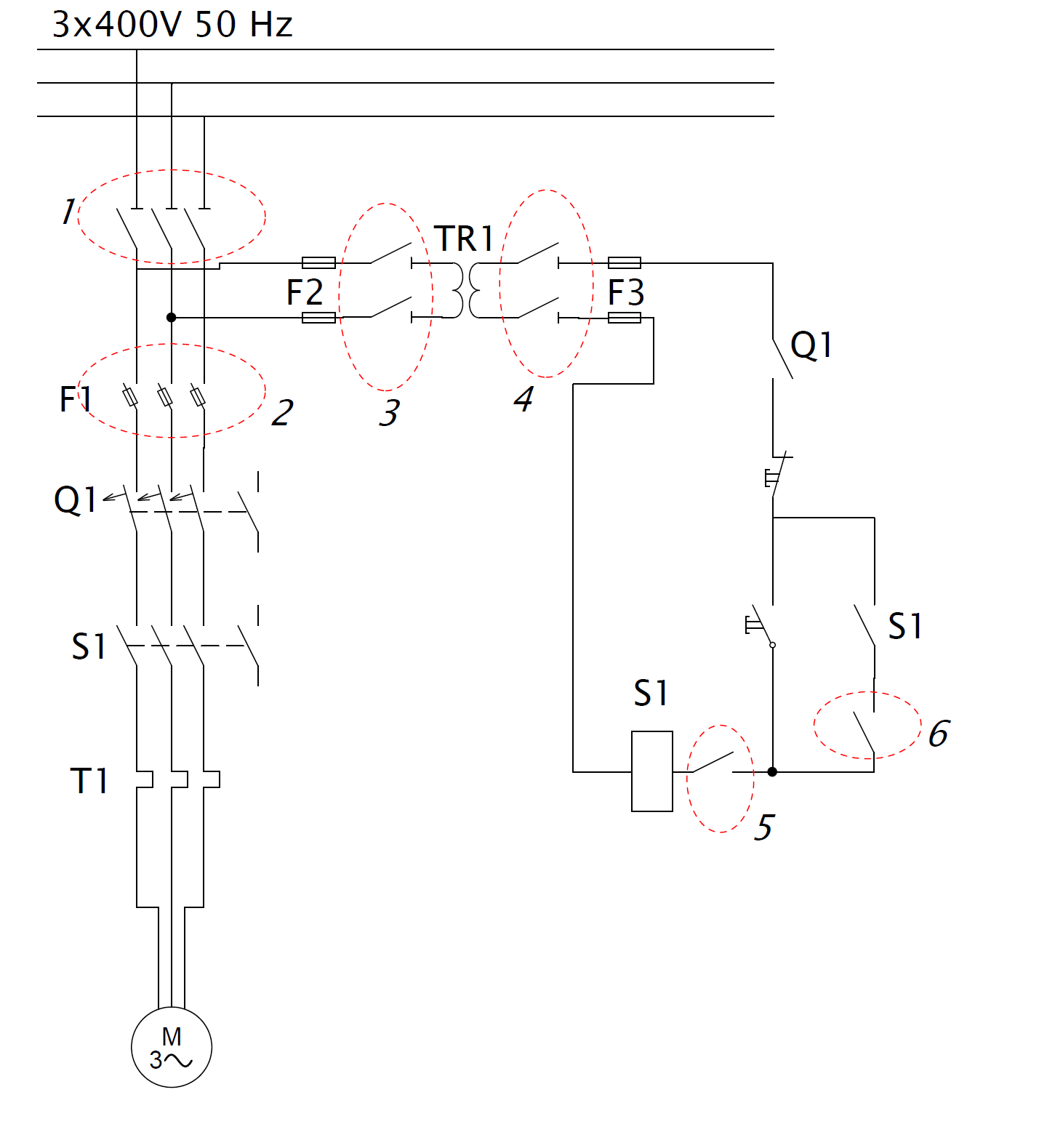 F1 – zabezpieczenie obwodu zasilania z opcją wstawienia wkładek uszkodzonych (ELEMENT SYMULACJI)Q1 – wyłącznik silnikowy ze stykiem pomocniczym NO w obwodzie sterowaniaS1 – stycznik, cewka stycznika, styk pomocniczy NOT1 – przekaźnik termiczny (zabezpieczenie termiczne) – można wykonać jako zintegrowany z wyłącznikiem silnikowym, np. typu GZTR1 – transformator 400V/230V1 – łączniki do symulacji przerwy (np. upalenia przewodu) w obwodzie zasilania (ELEMENT SYMULACJI)2 – wymienne bezpieczniki do symulacji przerwy w obwodzie zasilania spowodowanej zadziałaniem zabezpieczenia nadprądowego (ELEMENT SYMULACJI)3 – łączniki do symulacji przerwy (np. upalenia przewodu) po stronie pierwotnej transformatora (ELEMENT SYMULACJI)4 – łączniki do symulacji przerwy (np. upalenia przewodu) po stronie wtórnej transformatora (ELEMENT SYMULACJI)5 – łącznik do symulacji przerwy w obwodzie cewki stycznika (np. spalona cewka) (ELEMENT SYMULACJI)6 – łącznik do symulacji przerwy (np. upalenie przewodu) w obwodzie podtrzymania stycznika S1 (ELEMENT SYMULACJI)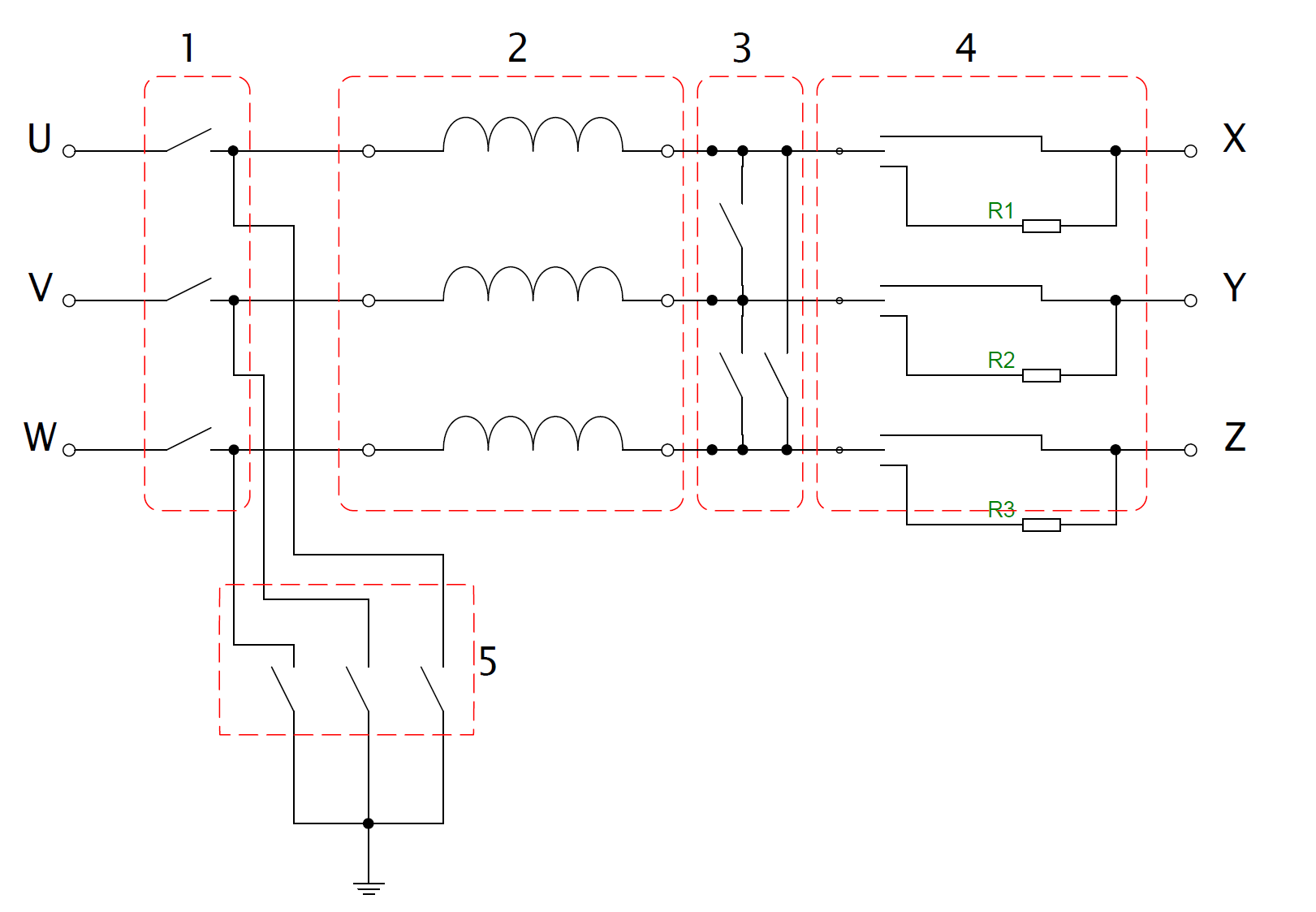 U, V, W, X, Y, Z – zaciski uzwojeń silnika wyprowadzone do dodatkowej puszki zaciskowej1 – łączniki do przerywania uzwojeń silnika (symulacja przerwy w uzwojeniu) (ELEMENT SYMULACJI)2 – uzwojenia silnika i zaciski uzwojeń silnika w oryginalnej puszcze połączeniowej3 – łączniki do zwierania faz silnika (ELEMENT SYMULACJI) TYLKO DLA POMIARÓW PRZY ZATRZYMANYM SILNIKU I ZDJĘTYM ZASILANIU ZE STANOWISKA – POŁĄCZYĆ Z ZABEZPIECZENIEM OTWARCIA PUSZKI ZACISKOWEJ SILNIKA4 – łączniki dwupołożeniowe do symulacji zmiany rezystancji uzwojeń silnika – dobrać rezystor tak, aby ograniczyć prąd w jednej fazie w trakcie pracy (ELEMENT SYMULACJI)5 – łączniki do zwierania faz silnika do korpusu dla symulacji zwarcia doziemnego (ELEMENT SYMULACJI) TYLKO DLA POMIARÓW PRZY ZATRZYMANYM SILNIKU I ZDJĘTYM ZASILANIU ZE STANOWISKA – POŁĄCZYĆ Z ZABEZPIECZENIEM OTWARCIA PUSZKI ZACISKOWEJ SILNIKAParametr wymaganyNazwa producenta(symbol, oznaczenie, dane identyfikacyjne)Dane techniczne: Rozdzielnica musi być dostarczona w stanie pełnej funkcjonalności, Liczba pól rozdzielnicy: 2, Rozdzielnica w pełni wyposażona: komplet oprzyrządowania i przewodów, Komplet aparatury łączeniowej i zabezpieczeniowej dla 9 punktów odbiorczych trójfazowych, o parametrach dostosowanych do parametrów znamionowych zasilanej sieci AC:zabezpieczenie główne pola rozdzielnicy w postaci gniazda bezpiecznika trójfazowego o prądzie ciągłym 63 A, zainstalowane wkładki gG 50 A,ogranicznik przepięć typu 1+2, poziom ochrony do 1,5 kV, przeznaczony do układu sieci TN-Szałączenie / wyłączenie pola rozdzielnicy poprzez trójfazowy rozłącznik mocy o prądzie znamionowym nie mniejszym niż 50 A z mechanizmem w postaci dźwigni,zabezpieczenia kabli odejściowych w postaci trójfazowych rozłączników bezpiecznikowych o prądzie ciągłym 50 A, zainstalowane wkładki gG 32 A,wskaźnik obecności napięcia / kontroli faz,Komplet aparatury łączeniowej i zabezpieczeniowej dla 4 punktów odbiorczych napięcia stałego, o parametrach dostosowanych do parametrów znamionowych zasilanej sieci DC:zabezpieczenie główne pola rozdzielnicy w postaci wyłącznika instalacyjnego DC o prądzie znamionowym 20 A (napięcie 600 V DC),zabezpieczenia kabli odejściowych w postaci wyłączników instalacyjnych DC o prądzie znamionowym 16 A (napięcie 600 V DC),załączenie / wyłączenie pola rozdzielnicy poprzez rozłącznik DC o prądzie znamionowym nie mniejszym niż 20 A z mechanizmem w postaci dźwigni,wskaźnik obecności napięcia dla obu biegunów.